РОССИЙСКАЯ ФЕДЕРАЦИЯФЕДЕРАЛЬНЫЙ ЗАКОНОБ УЧАСТИИ В ДОЛЕВОМ СТРОИТЕЛЬСТВЕМНОГОКВАРТИРНЫХ ДОМОВ И ИНЫХ ОБЪЕКТОВ НЕДВИЖИМОСТИИ О ВНЕСЕНИИ ИЗМЕНЕНИЙ В НЕКОТОРЫЕ ЗАКОНОДАТЕЛЬНЫЕАКТЫ РОССИЙСКОЙ ФЕДЕРАЦИИПринятГосударственной Думой22 декабря 2004 годаОдобренСоветом Федерации24 декабря 2004 годаСтатья 1. Предмет регулирования настоящего Федерального закона1. Настоящий Федеральный закон регулирует отношения, связанные с привлечением денежных средств граждан и юридических лиц для долевого строительства многоквартирных домов и (или) иных объектов недвижимости (далее - участники долевого строительства), для возмещения затрат на такое строительство и возникновением у участников долевого строительства права собственности на объекты долевого строительства и права общей долевой собственности на общее имущество в многоквартирном доме и (или) ином объекте недвижимости, а также устанавливает гарантии защиты прав, законных интересов и имущества участников долевого строительства.(в ред. Федеральных законов от 18.07.2006 N 111-ФЗ, от 17.06.2010 N 119-ФЗ, от 03.07.2016 N 304-ФЗ)2. Привлечение денежных средств граждан, связанное с возникающим у граждан правом собственности на помещения в многоквартирных домах и (или) иных объектах недвижимости, которые на момент привлечения таких денежных средств граждан не введены в эксплуатацию в порядке, установленном законодательством о градостроительной деятельности (далее - привлечение денежных средств граждан для строительства), допускается только:(в ред. Федерального закона от 27.06.2019 N 151-ФЗ)1) на основании договора участия в долевом строительстве;2) утратил силу с 1 июля 2018 года. - Федеральный закон от 01.07.2018 N 175-ФЗ;3) жилищно-строительными кооперативами, которые осуществляют строительство на земельных участках, предоставленных им в безвозмездное срочное пользование из муниципальной собственности или государственной собственности, в том числе в соответствии с Федеральным законом от 24 июля 2008 года N 161-ФЗ "О содействии развитию жилищного строительства", или созданы в соответствии с Федеральным законом от 26 октября 2002 года N 127-ФЗ "О несостоятельности (банкротстве)".(п. 3 в ред. Федерального закона от 01.07.2018 N 175-ФЗ)(часть 2 в ред. Федерального закона от 17.06.2010 N 119-ФЗ)2.1. Запрещается привлечение денежных средств граждан для строительства в нарушение требований, установленных частью 2 настоящей статьи, в том числе предложение и продажа гражданам ценных бумаг, в результате осуществления прав по которым в соответствии с условиями эмиссии указанных ценных бумаг или условиями договора доверительного управления паевым инвестиционным фондом гражданин получит право требовать выдела помещения в многоквартирном доме и (или) ином объекте недвижимости, которые на момент привлечения денежных средств граждан для строительства не введены в эксплуатацию. Сделка по привлечению денежных средств граждан для строительства, совершенная в нарушение требований, установленных настоящей статьей, может быть признана судом недействительной только по иску гражданина, заключившего такую сделку.(часть 2.1 введена Федеральным законом от 17.06.2010 N 119-ФЗ; в ред. Федерального закона от 27.06.2019 N 151-ФЗ)2.1-1. Действие настоящего Федерального закона при строительстве (создании) многоквартирных домов в равной степени распространяется на отношения при строительстве индивидуальных жилых домов в границах территории малоэтажного жилого комплекса в случае привлечения для строительства таких домов денежных средств граждан и юридических лиц по договору участия в долевом строительстве с учетом особенностей, предусмотренных настоящим Федеральным законом.(часть 2.1-1 введена Федеральным законом от 30.12.2021 N 476-ФЗ)2.2. Лица, привлекающие денежные средства граждан для строительства в нарушение требований, установленных настоящей статьей, несут ответственность в соответствии с законодательством Российской Федерации.(часть 2.2 введена Федеральным законом от 17.06.2010 N 119-ФЗ; в ред. Федерального закона от 01.05.2016 N 139-ФЗ)2.3. Действие настоящего Федерального закона в части регулирования отношений при строительстве (создании) многоквартирных домов в равной степени распространяется на отношения при строительстве (создании) домов блокированной застройки (в случае, если количество таких домов составляет три и более в одном ряду) в случае привлечения для строительства (создания) таких домов денежных средств граждан и юридических лиц.(часть 2.3 введена Федеральным законом от 03.07.2016 N 304-ФЗ; в ред. Федерального закона от 30.12.2021 N 476-ФЗ)3. Действие настоящего Федерального закона не распространяется на отношения юридических лиц и (или) индивидуальных предпринимателей, связанные с инвестиционной деятельностью по строительству (созданию) объектов недвижимости (в том числе многоквартирных домов) и не основанные на договоре участия в долевом строительстве. Указанные отношения регулируются Гражданским кодексом Российской Федерации и законодательством Российской Федерации об инвестиционной деятельности. Передача гражданам прав путем уступки требования по договорам, которые заключены юридическими лицами и (или) индивидуальными предпринимателями и связаны с инвестиционной деятельностью по строительству (созданию) многоквартирных домов и после исполнения которых у граждан возникает право собственности на жилое помещение в строящемся (создаваемом) многоквартирном доме, не допускается.(часть третья введена Федеральным законом от 18.07.2006 N 111-ФЗ)4. Действие настоящего Федерального закона распространяется на отношения, связанные с привлечением денежных средств граждан и юридических лиц для долевого строительства многоквартирных домов и (или) иных объектов недвижимости и возникающие в связи:1) с реновацией жилищного фонда в субъекте Российской Федерации - городе федерального значения Москве, с учетом особенностей, предусмотренных Законом Российской Федерации от 15 апреля 1993 года N 4802-1 "О статусе столицы Российской Федерации";2) с урегулированием обязательств застройщика перед участниками долевого строительства и передачей его имущества (в том числе имущественных прав) и обязательств публично-правовой компании "Фонд развития территорий", созданной в соответствии с Федеральным законом от 29 июля 2017 года N 218-ФЗ "О публично-правовой компании "Фонд развития территорий" и о внесении изменений в отдельные законодательные акты Российской Федерации" (далее - Фонд), с учетом особенностей, предусмотренных настоящим Федеральным законом, Федеральным законом от 26 октября 2002 года N 127-ФЗ "О несостоятельности (банкротстве)", Федеральным законом от 29 июля 2017 года N 218-ФЗ "О публично-правовой компании "Фонд развития территорий" и о внесении изменений в отдельные законодательные акты Российской Федерации";(в ред. Федеральных законов от 13.07.2020 N 202-ФЗ, от 30.12.2021 N 436-ФЗ, от 19.12.2022 N 542-ФЗ)3) с урегулированием обязательств застройщика перед участниками долевого строительства и передачей его имущества (в том числе имущественных прав) и обязательств унитарной некоммерческой организации в организационно-правовой форме фонда, созданной субъектом Российской Федерации для реализации указанных в настоящем пункте целей с учетом особенностей, предусмотренных настоящим Федеральным законом и Федеральным законом от 26 октября 2002 года N 127-ФЗ "О несостоятельности (банкротстве)" (далее - Фонд субъекта Российской Федерации).(п. 3 введен Федеральным законом от 27.06.2019 N 151-ФЗ)(часть 4 в ред. Федерального закона от 25.12.2018 N 478-ФЗ)Статья 2. Основные понятия, используемые в настоящем Федеральном законеДля целей настоящего Федерального закона используются следующие основные понятия:1) застройщик - хозяйственное общество:которое или основное общество которого либо любое из дочерних хозяйственных обществ основного общества имеет опыт (не менее трех лет) участия в строительстве (создании) многоквартирных домов общей площадью не менее пяти тысяч квадратных метров в совокупности, при наличии полученных в порядке, установленном законодательством о градостроительной деятельности, разрешений на ввод в эксплуатацию таких многоквартирных домов в качестве застройщика, и (или) технического заказчика, и (или) генерального подрядчика в соответствии с договором строительного подряда;(в ред. Федерального закона от 25.12.2018 N 478-ФЗ)которое имеет в собственности или на праве аренды, на праве субаренды либо в предусмотренных Федеральным законом от 24 июля 2008 года N 161-ФЗ "О содействии развитию жилищного строительства" (далее - Федеральный закон "О содействии развитию жилищного строительства"), подпунктом 15 пункта 2 статьи 39.10 Земельного кодекса Российской Федерации случаях на праве безвозмездного пользования земельный участок и привлекает денежные средства участников долевого строительства в соответствии с настоящим Федеральным законом для строительства (создания) на этом земельном участке многоквартирных домов и (или) иных объектов недвижимости, за исключением объектов производственного назначения, на основании полученного разрешения на строительство;наименование которого содержит слова "специализированный застройщик".Под застройщиком также понимается некоммерческая организация, созданная в соответствии с Законом Российской Федерации от 15 апреля 1993 года N 4802-1 "О статусе столицы Российской Федерации", или Фонд, а также указанный в пункте 3 части 4 статьи 1 настоящего Федерального закона Фонд субъекта Российской Федерации, юридическое лицо, созданное Российской Федерацией или субъектом Российской Федерации и обеспечивающее в соответствии с Градостроительным кодексом Российской Федерации реализацию решения о комплексном развитии территории;(в ред. Федеральных законов от 25.12.2018 N 478-ФЗ, от 27.06.2019 N 151-ФЗ, от 13.07.2020 N 202-ФЗ, от 30.12.2020 N 494-ФЗ, от 19.12.2022 N 542-ФЗ)(п. 1 в ред. Федерального закона от 29.07.2017 N 218-ФЗ)2) объект долевого строительства - жилое или нежилое помещение, машино-место, подлежащее передаче участнику долевого строительства после получения разрешения на ввод в эксплуатацию многоквартирного дома и (или) иного объекта недвижимости и входящее в состав указанного многоквартирного дома и (или) иного объекта недвижимости, строящихся (создаваемых) также с привлечением денежных средств участника долевого строительства, индивидуальный жилой дом в границах территории малоэтажного жилого комплекса;(в ред. Федеральных законов от 18.07.2006 N 111-ФЗ, от 03.07.2016 N 304-ФЗ, от 29.07.2017 N 218-ФЗ, от 30.12.2021 N 476-ФЗ)2.1) проект строительства - проект строительства многоквартирного дома и (или) иного объекта недвижимости либо нескольких многоквартирных домов и (или) иных объектов недвижимости, строительство которых осуществляется в пределах одного разрешения на строительство, проект строительства малоэтажного жилого комплекса;(п. 2.1 введен Федеральным законом от 27.06.2019 N 151-ФЗ; в ред. Федерального закона от 30.12.2021 N 476-ФЗ)3) уполномоченный банк - банк, созданный в соответствии с законодательством Российской Федерации и включенный Банком России в перечень банков, соответствующих критериям, установленным Правительством Российской Федерации. Банк России ежемесячно размещает указанный перечень банков на своем официальном сайте в информационно-телекоммуникационной сети "Интернет";(п. 3 введен Федеральным законом от 29.07.2017 N 218-ФЗ)4) целевой кредит (целевой заем) - кредит или заем на строительство (создание) многоквартирного дома и (или) иного объекта недвижимости в соответствии с условиями договора, заключенного между застройщиком и кредитором (банком или учредителем (участником) застройщика), которые могут быть использованы только на цели, указанные в части 1 статьи 18 настоящего Федерального закона, либо кредит, предоставленный в целях рефинансирования (перекредитования) указанных в настоящем пункте кредита или займа. При этом целевой заем, предоставляемый всеми учредителями (участниками) застройщика, не должен превышать двадцать процентов от планируемой стоимости строительства (создания) многоквартирных домов и (или) иных объектов недвижимости, указанной в проектной декларации в соответствии с пунктом 10 части 1 статьи 21 настоящего Федерального закона (далее - проектная стоимость строительства), по каждому из выданных разрешений на строительство при условии, что проценты по такому целевому займу не превышают действовавшую на дату заключения договора займа ключевую ставку Центрального банка Российской Федерации, увеличенную на два процентных пункта. Указанные в настоящем пункте ограничения по целям использования средств целевого кредита (целевого займа) и размеру целевого займа не применяются в случае, если застройщик осуществляет строительство (создание) многоквартирных домов и (или) иных объектов недвижимости с привлечением денежных средств участников долевого строительства при условии размещения таких денежных средств на счетах эскроу в порядке, предусмотренном статьей 15.4 настоящего Федерального закона;(п. 4 введен Федеральным законом от 25.12.2018 N 478-ФЗ; в ред. Федерального закона от 27.06.2019 N 151-ФЗ)5) уполномоченный банк в сфере жилищного строительства - банк, созданный в соответствии с законодательством Российской Федерации и определенный Федеральным законом от 13 июля 2015 года N 225-ФЗ "О содействии развитию и повышению эффективности управления в жилищной сфере и о внесении изменений в отдельные законодательные акты Российской Федерации";(п. 5 введен Федеральным законом от 27.06.2019 N 151-ФЗ)6) малоэтажный жилой комплекс - совокупность индивидуальных жилых домов и иных объектов, которые определены в проектной декларации как общее имущество и строительство (создание) которых осуществляется застройщиком в соответствии с утвержденной документацией по планировке территории.(п. 6 введен Федеральным законом от 30.12.2021 N 476-ФЗ)Статья 3. Право на привлечение денежных средств участников долевого строительства для строительства (создания) многоквартирного дома и (или) иных объектов недвижимости1. Застройщик вправе привлекать денежные средства участников долевого строительства для строительства (создания) многоквартирного дома и (или) иных объектов недвижимости только после получения в установленном порядке разрешения на строительство, опубликования, размещения и (или) представления проектной декларации в соответствии с настоящим Федеральным законом и государственной регистрации застройщиком права собственности на земельный участок, предоставленный для строительства (создания) многоквартирного дома и (или) иных объектов недвижимости, в состав которых будут входить объекты долевого строительства, либо договора аренды, договора субаренды такого земельного участка или в случаях, предусмотренных Федеральным законом "О содействии развитию жилищного строительства" либо подпунктом 15 пункта 2 статьи 39.10 Земельного кодекса Российской Федерации, договора безвозмездного пользования таким земельным участком.(в ред. Федеральных законов от 10.07.2012 N 118-ФЗ, от 23.06.2014 N 171-ФЗ, от 13.07.2015 N 236-ФЗ)1.1. Застройщик вправе привлекать денежные средства участников долевого строительства для строительства (создания) одного или нескольких многоквартирных домов и (или) иных объектов недвижимости, в состав которых входят объекты долевого строительства, в соответствии с проектной документацией при условии, что строительство (создание) указанных многоквартирных домов и (или) иных объектов недвижимости осуществляется в пределах одного разрешения на строительство, либо в пределах нескольких разрешений на строительство в соответствии с градостроительным планом земельного участка или утвержденным проектом планировки территории, либо в пределах одного или нескольких разрешений на строительство на одном или нескольких земельных участках, расположенных в границах территории, в отношении которой заключен договор о комплексном развитии территории (далее - несколько разрешений на строительство). Застройщик не вправе одновременно осуществлять деятельность по привлечению денежных средств участников долевого строительства для строительства (создания) указанных в настоящей части объектов недвижимости по нескольким градостроительным планам земельного участка или утвержденным проектам планировки территории либо по нескольким договорам о комплексном развитии территории.(часть 1.1 введена Федеральным законом от 29.07.2017 N 218-ФЗ; в ред. Федеральных законов от 01.07.2018 N 175-ФЗ, от 25.12.2018 N 478-ФЗ, от 30.12.2020 N 494-ФЗ)1.2. Застройщик вправе осуществлять строительство (создание) многоквартирных домов и (или) иных объектов недвижимости в пределах одного или нескольких разрешений на строительство с привлечением денежных средств участников долевого строительства при соблюдении одного из условий:(в ред. Федерального закона от 25.12.2018 N 478-ФЗ)1) выполнения требований части 4 настоящей статьи;2) размещения денежных средств участников долевого строительства на счетах эскроу в порядке, предусмотренном статьей 15.4 настоящего Федерального закона.(часть 1.2 введена Федеральным законом от 01.07.2018 N 175-ФЗ)1.3. Застройщик вправе привлекать денежные средства участников долевого строительства для строительства индивидуальных жилых домов в границах территории малоэтажного жилого комплекса только после утверждения в установленном Градостроительным кодексом Российской Федерации порядке проекта планировки территории и проекта межевания территории, которыми определяются границы территории малоэтажного жилого комплекса, получения одного разрешения на строительство в отношении проекта строительства или его этапа, предусмотренного проектной декларацией, и государственной регистрации права собственности застройщика на расположенный в границах территории малоэтажного жилого комплекса земельный участок или земельные участки, имеющие смежные границы (далее - земельный участок), либо договора аренды земельного участка, находящегося в государственной или муниципальной собственности, и раскрытия информации, указанной в части 3.3 статьи 3.1 настоящего Федерального закона.(часть 1.3 введена Федеральным законом от 30.12.2021 N 476-ФЗ)2. Право на привлечение денежных средств участников долевого строительства для строительства (создания) многоквартирного дома на основании договора участия в долевом строительстве имеет застройщик, отвечающий следующим требованиям:(в ред. Федерального закона от 29.07.2017 N 218-ФЗ)1) наличие проектной документации и положительного заключения экспертизы проектной документации;(п. 1 в ред. Федерального закона от 29.07.2017 N 218-ФЗ)1.1) размер собственных средств застройщика должен составлять не менее чем десять процентов от проектной стоимости строительства. Порядок расчета собственных средств застройщика устанавливается Правительством Российской Федерации;(п. 1.1 введен Федеральным законом от 29.07.2017 N 218-ФЗ; в ред. Федерального закона от 25.12.2018 N 478-ФЗ)1.2) наличие на дату направления проектной декларации в соответствии с частью 2 статьи 19 настоящего Федерального закона в уполномоченный орган исполнительной власти субъекта Российской Федерации, указанный в части 2 статьи 23 настоящего Федерального закона, денежных средств в размере не менее десяти процентов от проектной стоимости строительства на банковском счете застройщика, открытом в уполномоченном банке в соответствии с частью 2.3 настоящей статьи, либо наличие на указанную дату кредитного договора, заключенного застройщиком с уполномоченным банком, предусматривающего предоставление уполномоченным банком застройщику целевого кредита на строительство (создание) многоквартирного дома и (или) иного объекта недвижимости, в состав которых входят объекты долевого строительства, в размере не менее сорока процентов от проектной стоимости строительства;(п. 1.2 введен Федеральным законом от 29.07.2017 N 218-ФЗ; в ред. Федерального закона от 01.07.2018 N 175-ФЗ)1.3) отсутствуют обязательства по кредитам, займам, ссудам, за исключением целевых кредитов (целевых займов), связанных с привлечением денежных средств участников долевого строительства и со строительством (созданием) многоквартирных домов и (или) иных объектов недвижимости в пределах одного разрешения на строительство либо нескольких разрешений на строительство;(п. 1.3 введен Федеральным законом от 29.07.2017 N 218-ФЗ; в ред. Федеральных законов от 01.07.2018 N 175-ФЗ, от 25.12.2018 N 478-ФЗ)1.4) застройщиком не осуществлены выпуск или выдача ценных бумаг, за исключением акций;(п. 1.4 введен Федеральным законом от 29.07.2017 N 218-ФЗ)1.5) обязательства застройщика, не связанные с привлечением денежных средств участников долевого строительства и со строительством (созданием) многоквартирных домов и (или) иных объектов недвижимости в пределах одного разрешения на строительство либо нескольких разрешений на строительство, на дату направления проектной декларации в соответствии с частью 2 статьи 19 настоящего Федерального закона в уполномоченный орган исполнительной власти субъекта Российской Федерации, указанный в части 2 статьи 23 настоящего Федерального закона, не превышают один процент от проектной стоимости строительства. Данное правило не применяется в отношении обязательств застройщика по устранению недостатков объекта долевого строительства в соответствии со статьей 7 настоящего Федерального закона;(п. 1.5 введен Федеральным законом от 29.07.2017 N 218-ФЗ; в ред. Федерального закона от 01.07.2018 N 175-ФЗ)1.6) имущество, принадлежащее застройщику, не используется для обеспечения исполнения обязательств третьих лиц, а также для обеспечения исполнения собственных обязательств застройщика, не связанных с привлечением денежных средств участников долевого строительства и со строительством (созданием) многоквартирных домов и (или) иных объектов недвижимости в пределах одного разрешения на строительство либо нескольких разрешений на строительство;(п. 1.6 введен Федеральным законом от 29.07.2017 N 218-ФЗ; в ред. Федерального закона от 01.07.2018 N 175-ФЗ)1.7) отсутствуют обязательства по обеспечению исполнения обязательств третьих лиц;(п. 1.7 введен Федеральным законом от 29.07.2017 N 218-ФЗ)1.8) застройщик соблюдает нормативы финансовой устойчивости;(п. 1.8 введен Федеральным законом от 01.07.2018 N 175-ФЗ)2) в отношении застройщика не проводятся процедуры ликвидации юридического лица - застройщика;3) в отношении юридического лица - застройщика отсутствует решение арбитражного суда о введении одной из процедур, применяемых в деле о банкротстве в соответствии с Федеральным законом от 26 октября 2002 года N 127-ФЗ "О несостоятельности (банкротстве)", за исключением случаев, предусмотренных указанным Федеральным законом;(в ред. Федерального закона от 01.07.2018 N 175-ФЗ)4) в отношении юридического лица - застройщика отсутствует решение арбитражного суда о приостановлении его деятельности в качестве меры административного наказания;5) в реестре недобросовестных поставщиков, ведение которого осуществляется в соответствии с Федеральным законом от 18 июля 2011 года N 223-ФЗ "О закупках товаров, работ, услуг отдельными видами юридических лиц", в реестре недобросовестных поставщиков (подрядчиков, исполнителей), ведение которого осуществляется в соответствии с Федеральным законом от 5 апреля 2013 года N 44-ФЗ "О контрактной системе в сфере закупок товаров, работ, услуг для обеспечения государственных и муниципальных нужд", отсутствуют сведения о юридическом лице - застройщике (в том числе о лице, исполняющем функции единоличного исполнительного органа юридического лица) в части исполнения им обязательств, предусмотренных контрактами или договорами, предметом которых является выполнение работ, оказание услуг в сфере строительства, реконструкции и капитального ремонта объектов капитального строительства или организации таких строительства, реконструкции и капитального ремонта либо приобретение у юридического лица жилых помещений;6) в реестре недобросовестных участников аукциона по продаже земельного участка, находящегося в государственной или муниципальной собственности, либо аукциона на право заключения договора аренды земельного участка, находящегося в государственной или муниципальной собственности, ведение которого осуществляется в соответствии с пунктами 28 и 29 статьи 39.12 Земельного кодекса Российской Федерации, отсутствуют сведения о юридическом лице - застройщике (в том числе о лице, исполняющем функции единоличного исполнительного органа юридического лица);7) у юридического лица - застройщика отсутствует недоимка по налогам, сборам, задолженность по иным обязательным платежам в бюджеты бюджетной системы Российской Федерации (за исключением сумм, на которые предоставлены отсрочка, рассрочка, инвестиционный налоговый кредит в соответствии с законодательством Российской Федерации о налогах и сборах, которые реструктурированы в соответствии с законодательством Российской Федерации, по которым имеется вступившее в законную силу решение суда о признании обязанности заявителя по уплате этих сумм исполненной или которые признаны безнадежными к взысканию в соответствии с законодательством Российской Федерации о налогах и сборах) за прошедший календарный год, размер которых на последнюю отчетную дату равен совокупному размеру требований к должнику - юридическому лицу или превышает его, что является условием для возбуждения производства по делу о банкротстве в соответствии с Федеральным законом от 26 октября 2002 года N 127-ФЗ "О несостоятельности (банкротстве)". Застройщик считается соответствующим установленному требованию в случае, если им в установленном порядке подано заявление об обжаловании указанных недоимки, задолженности и решение по такому заявлению не принято либо не истек установленный законодательством Российской Федерации срок обжалования указанных недоимки, задолженности. Данное правило не применяется в случаях, предусмотренных Федеральным законом от 26 октября 2002 года N 127-ФЗ "О несостоятельности (банкротстве)";(в ред. Федеральных законов от 29.07.2017 N 218-ФЗ, от 01.07.2018 N 175-ФЗ)8) лицо, осуществляющее функции единоличного исполнительного органа застройщика, лицо, являющееся членом коллегиального исполнительного органа застройщика, или лицо, осуществляющее функции единоличного исполнительного органа управляющей компании, если она осуществляет функции единоличного исполнительного органа застройщика, либо временный единоличный исполнительный орган застройщика (далее - руководитель застройщика), физическое лицо, которое в конечном счете прямо или косвенно (через третьих лиц) владеет (имеет в капитале участие более чем пять процентов) корпоративным юридическим лицом - застройщиком, главный бухгалтер застройщика соответствуют требованиям, установленным статьей 3.2 настоящего Федерального закона;(в ред. Федеральных законов от 29.07.2017 N 218-ФЗ, от 01.07.2018 N 175-ФЗ)9) наличие выданного до заключения застройщиком договора с первым участником долевого строительства в соответствии с частью 2.1 статьи 19 настоящего Федеральное закона заключения о соответствии застройщика и проектной декларации требованиям, установленным настоящим Федеральным законом.(п. 9 введен Федеральным законом от 29.07.2017 N 218-ФЗ)(часть 2 в ред. Федерального закона от 03.07.2016 N 304-ФЗ)2.1. Утратил силу. - Федеральный закон от 29.07.2017 N 218-ФЗ.2.2. Застройщики, не удовлетворяющие требованиям, указанным в части 2 настоящей статьи, не имеют права привлекать денежные средства участников долевого строительства на строительство (создание) многоквартирных домов.(часть 2.2 введена Федеральным законом от 03.07.2016 N 304-ФЗ; в ред. Федеральных законов от 29.07.2017 N 218-ФЗ, от 01.07.2018 N 175-ФЗ)2.2-1. В целях финансирования мероприятий по завершению строительства объектов незавершенного строительства в порядке, установленном статьями 201.8-1 и 201.8-2 Федерального закона от 26 октября 2002 года N 127-ФЗ "О несостоятельности (банкротстве)", застройщики, не соответствующие требованиям части 2 настоящей статьи, вправе заключать договоры участия в долевом строительстве и на таких застройщиков не распространяются требования части 1.2 настоящей статьи.(часть 2.2-1 введена Федеральным законом от 25.12.2018 N 478-ФЗ)2.2-2. В целях финансирования мероприятий по завершению строительства объектов незавершенного строительства, строительству многоквартирных домов и иных объектов недвижимости в рамках урегулирования обязательств застройщика перед участниками строительства Фонд, принявший на себя обязательство перед участниками строительства в порядке, установленном статьями 201.15-1 и 201.15-2 Федерального закона от 26 октября 2002 года N 127-ФЗ "О несостоятельности (банкротстве)", вправе привлекать денежные средства участников долевого строительства для строительства (создания) многоквартирного дома и (или) иных объектов недвижимости, и на него не распространяются требования части 1.2 настоящей статьи. Денежные средства участников долевого строительства направляются на расчетный счет Фонда, открытый в уполномоченном банке в сфере жилищного строительства. В отношении указанных средств осуществляется банковское сопровождение в соответствии со статьей 9.2 Федерального закона от 29 июля 2017 года N 218-ФЗ "О публично-правовой компании "Фонд развития территорий" и о внесении изменений в отдельные законодательные акты Российской Федерации".(часть 2.2-2 введена Федеральным законом от 01.07.2021 N 273-ФЗ; в ред. Федеральных законов от 30.12.2021 N 436-ФЗ, от 19.12.2022 N 542-ФЗ)2.3. В целях осуществления деятельности, предусмотренной настоящим Федеральным законом, застройщик, технический заказчик, выполняющий работы в соответствии с договором, заключенным с застройщиком, и генеральный подрядчик, выполняющий работы в соответствии с договором строительного подряда, заключенным с застройщиком, обязаны открыть банковские счета в одном и том же уполномоченном банке и осуществлять расчеты между собой только с использованием указанных счетов. Застройщик вправе иметь только один расчетный счет (далее - расчетный счет застройщика). Если застройщик привлекает денежные средства участников долевого строительства для строительства (создания) одного или нескольких многоквартирных домов и (или) иных объектов недвижимости в пределах нескольких разрешений на строительство, такой застройщик должен иметь отдельный расчетный счет в отношении каждого разрешения на строительство. В договор банковского счета (банковских счетов) включается условие о согласии клиента на предоставление уполномоченным банком информации, предусмотренной настоящим Федеральным законом, уполномоченному органу исполнительной власти субъекта Российской Федерации, указанному в части 2 статьи 23 настоящего Федерального закона, и Фонду. Операции по списанию средств с банковского счета (банковских счетов) застройщика осуществляются уполномоченным банком в соответствии с требованиями, указанными в статье 18.2 настоящего Федерального закона. При этом число расчетных счетов застройщиков не должно превышать количество разрешений на строительство.(в ред. Федеральных законов от 01.07.2018 N 175-ФЗ, от 25.12.2018 N 478-ФЗ, от 19.12.2022 N 542-ФЗ)2.3-1. Застройщик вправе расторгнуть договор банковского счета с уполномоченным банком, в этом случае застройщик и иные лица, указанные в части 2.3 настоящей статьи, обязаны открыть банковские счета в другом уполномоченном банке и перевести все суммы денежных средств на новые банковские счета. Застройщик не позднее одного рабочего дня со дня открытия нового банковского счета уведомляет об этом банк, в котором был открыт банковский счет, и иных лиц, указанных в части 2.3 настоящей статьи. После получения от застройщика уведомления уполномоченный банк не вправе проводить операции по расчетному счету застройщика, за исключением операций, распоряжения о проведении которых поступили до дня или в день получения соответствующего распоряжения об операции по переводу денежных средств на новый расчетный счет застройщика. Сведения об открытии или о закрытии расчетного счета застройщика подлежат размещению застройщиком в единой информационной системе жилищного строительства, указанной в статье 23.3 настоящего Федерального закона (далее - единая информационная система жилищного строительства, система), с указанием номера расчетного счета, наименования уполномоченного банка и его идентификаторов (идентификационный номер налогоплательщика, основной государственный регистрационный номер) не позднее одного рабочего дня со дня открытия или закрытия расчетного счета застройщика.(часть 2.3-1 введена Федеральным законом от 01.07.2018 N 175-ФЗ; в ред. Федеральных законов от 25.12.2018 N 478-ФЗ, от 27.06.2019 N 151-ФЗ)2.3-2. Застройщик вправе расторгнуть договор банковского счета с уполномоченным банком до ввода в эксплуатацию многоквартирного дома и (или) иного объекта недвижимости в случае, если застройщик принимает решение не привлекать денежные средства участников долевого строительства для строительства (создания) многоквартирного дома на основании договора участия в долевом строительстве и у застройщика отсутствуют обязательства перед участниками долевого строительства. Договор банковского счета с уполномоченным банком не может быть расторгнут, если застройщик является истцом или ответчиком в судебном разбирательстве, предметом которого являются споры по обязательствам застройщика, возникшим после дня открытия банковского счета в уполномоченном банке, перед уполномоченным банком или участниками долевого строительства. Договор банковского счета с уполномоченным банком также не может быть расторгнут, если не окончено исполнительное производство по указанным в настоящей части обязательствам застройщика. При расторжении договора банковского счета по основаниям, предусмотренным настоящей частью, не применяются положения, предусмотренные частью 2.3-1 настоящей статьи.(часть 2.3-2 введена Федеральным законом от 27.06.2019 N 151-ФЗ)2.3-3. При исключении Банком России уполномоченного банка из перечня банков, соответствующих критериям, установленным Правительством Российской Федерации, застройщик расторгает договор банковского счета с таким банком в одностороннем порядке. В этом случае застройщик и иные лица, указанные в части 2.3 настоящей статьи, обязаны открыть банковские счета в другом уполномоченном банке и перевести все суммы денежных средств на новые банковские счета не позднее тридцати рабочих дней со дня размещения Банком России информации об исключении уполномоченного банка из указанного перечня банков. До получения от застройщика уведомления об открытии нового банковского счета в уполномоченном банке банк, который исключен Банком России из указанного в настоящей части перечня банков и в котором открыт расчетный счет застройщика, контролирует соответствие назначения и размера платежа, указанного в распоряжении застройщика, содержанию документов, представленных застройщиком и являющихся основанием для составления распоряжения, и требованиям статьи 18 настоящего Федерального закона в порядке, установленном статьей 18.2 настоящего Федерального закона. После получения от застройщика указанного в настоящей части уведомления такой банк не вправе проводить операции по расчетному счету застройщика, за исключением операций, распоряжения о проведении которых поступили до дня или в день получения соответствующего распоряжения об операции по переводу денежных средств на новый расчетный счет застройщика.(часть 2.3-3 введена Федеральным законом от 27.06.2019 N 151-ФЗ)2.4 - 2.5. Утратили силу. - Федеральный закон от 29.07.2017 N 218-ФЗ.2.6. Уполномоченный орган исполнительной власти субъекта Российской Федерации, указанный в части 2 статьи 23 настоящего Федерального закона, обязан направить в федеральный орган исполнительной власти и его территориальные органы, осуществляющие государственный кадастровый учет, государственную регистрацию прав, ведение Единого государственного реестра недвижимости и предоставление сведений, содержащихся в Едином государственном реестре недвижимости (далее - орган регистрации прав), уведомление:1) об отсутствии у застройщика права привлекать денежные средства участников долевого строительства на строительство (создание) многоквартирных домов - не позднее одного рабочего дня, следующего за днем установления факта несоответствия застройщика требованиям, указанным в части 1.1, пунктах 1, 1.2 - 1.7, 2 - 6 части 2 настоящей статьи, и (или) использования застройщиком денежных средств в целях, не предусмотренных статьей 18 настоящего Федерального закона;2) об отсутствии у застройщика права привлекать денежные средства участников долевого строительства на строительство (создание) многоквартирных домов - не ранее пяти рабочих дней, но не позднее семи рабочих дней со дня направления застройщику через его личный кабинет в единой информационной системе жилищного строительства уведомления об установлении факта несоответствия застройщика требованиям, указанным в пунктах 1.1, 1.8, 7 и 8 части 2 настоящей статьи, которое направляется не позднее трех рабочих дней со дня установления факта несоответствия застройщика требованиям, предусмотренным настоящим пунктом;(в ред. Федерального закона от 27.06.2019 N 151-ФЗ)3) о неисполнении застройщиком обязанности по передаче участнику долевого строительства объекта долевого строительства по зарегистрированному договору участия в долевом строительстве - в течение шести месяцев со дня наступления такой обязанности;4) о соответствии застройщика требованиям, указанным в частях 1.1 и 2 настоящей статьи, о передаче приобретателю имущества и обязательств застройщика в порядке, установленном статьей 201.15-1 Федерального закона от 26 октября 2002 года N 127-ФЗ "О несостоятельности (банкротстве)", в соответствии с определением арбитражного суда - не позднее одного рабочего дня, следующего за днем установления факта соответствия застройщика указанным требованиям.(в ред. Федерального закона от 01.07.2021 N 273-ФЗ)(часть 2.6 в ред. Федерального закона от 01.07.2018 N 175-ФЗ)3. В случае привлечения денежных средств граждан для строительства лицом, не имеющим в соответствии с настоящим Федеральным законом на это права и (или) привлекающим денежные средства граждан для строительства в нарушение требований, установленных частью 2 статьи 1 настоящего Федерального закона, гражданин может потребовать от данного лица немедленного возврата переданных ему денежных средств, уплаты в двойном размере предусмотренных статьей 395 Гражданского кодекса Российской Федерации процентов от суммы этих средств и возмещения сверх суммы процентов причиненных гражданину убытков.(часть 3 в ред. Федерального закона от 17.06.2010 N 119-ФЗ)4. Застройщик вправе привлекать в соответствии с настоящим Федеральным законом денежные средства граждан и юридических лиц для долевого строительства многоквартирных домов и (или) домов блокированной застройки (в случае, если количество таких домов составляет три и более в одном ряду) при условии исполнения обязанности по уплате отчислений (взносов) в компенсационный фонд, формируемый за счет указанных отчислений (взносов) и имущества, приобретенного за счет инвестирования указанных денежных средств (далее - компенсационный фонд), до государственной регистрации договора участия в долевом строительстве, предусматривающего передачу жилого помещения, нежилого помещения, определенного подпунктом 3.1 пункта 1 статьи 201.1 Федерального закона от 26 октября 2002 года N 127-ФЗ "О несостоятельности (банкротстве)", и машино-места, в порядке, установленном настоящим Федеральным законом.(часть 4 введена Федеральным законом от 29.07.2017 N 218-ФЗ; в ред. Федеральных законов от 27.06.2019 N 151-ФЗ, от 30.12.2021 N 476-ФЗ)5. Годовая бухгалтерская (финансовая) отчетность застройщика подлежит обязательному аудиту. Застройщик составляет промежуточную бухгалтерскую (финансовую) отчетность на ежеквартальной основе за следующие промежуточные отчетные периоды - первый квартал, полугодие и девять месяцев. Застройщик в порядке, определенном частью 2 статьи 3.1 настоящего Федерального закона, раскрывает промежуточную бухгалтерскую (финансовую) отчетность в срок не позднее тридцати календарных дней после окончания соответствующего промежуточного отчетного периода и годовую бухгалтерскую (финансовую) отчетность и аудиторское заключение в срок не позднее ста двадцати календарных дней после окончания соответствующего отчетного года.(часть 5 введена Федеральным законом от 29.07.2017 N 218-ФЗ; в ред. Федерального закона от 01.07.2018 N 175-ФЗ)Статья 3.1. Раскрытие информации застройщиком(введена Федеральным законом от 03.07.2016 N 304-ФЗ)1. Застройщик, привлекающий денежные средства участников долевого строительства, обеспечивает свободный доступ к информации (раскрывает информацию), предусмотренной настоящим Федеральным законом, путем размещения ее в единой информационной системе жилищного строительства. Информация считается раскрытой после ее размещения в указанной системе.(в ред. Федеральных законов от 01.07.2018 N 175-ФЗ, от 27.06.2019 N 151-ФЗ)2. Застройщик, привлекающий денежные средства участников долевого строительства, обязан раскрывать следующую информацию:(в ред. Федерального закона от 01.07.2018 N 175-ФЗ)1) разрешения на ввод в эксплуатацию объектов капитального строительства, указанных в пункте 4 части 1 статьи 20 настоящего Федерального закона;2) документы, указанные в пунктах 1 и 4 части 2 статьи 21 настоящего Федерального закона;(в ред. Федеральных законов от 29.07.2017 N 218-ФЗ, от 27.06.2019 N 151-ФЗ, от 13.07.2020 N 202-ФЗ)3) проектная декларация, в том числе с внесенными в нее изменениями;(в ред. Федерального закона от 13.07.2020 N 202-ФЗ)4) заключение уполномоченного органа исполнительной власти субъекта Российской Федерации, указанного в части 2 статьи 23 настоящего Федерального закона, о соответствии застройщика и проектной декларации требованиям, установленным частью 2 статьи 3, статьями 20 и 21 настоящего Федерального закона;5) проект договора участия в долевом строительстве или проекты таких договоров, используемые застройщиком для привлечения денежных средств участников долевого строительства для строительства (создания) многоквартирного дома и (или) иных объектов недвижимости, отвечающие требованиям настоящего Федерального закона;(в ред. Федерального закона от 01.07.2018 N 175-ФЗ)6) утратил силу. - Федеральный закон от 13.07.2020 N 202-ФЗ;7) документы, указанные в части 5 статьи 3 настоящего Федерального закона;(п. 7 в ред. Федерального закона от 29.07.2017 N 218-ФЗ)8) фотографии строящихся (создаваемых) застройщиком с привлечением денежных средств участников долевого строительства многоквартирного дома и (или) иного объекта недвижимости, отражающие текущее состояние их строительства (создания);9) градостроительный план земельного участка;(п. 9 введен Федеральным законом от 01.07.2018 N 175-ФЗ)10) схема планировочной организации земельного участка, выполненная в соответствии с информацией, указанной в градостроительном плане земельного участка, с обозначением места размещения объекта капитального строительства, подъездов и проходов к нему, границ зон действия публичных сервитутов, объектов археологического наследия;(п. 10 введен Федеральным законом от 01.07.2018 N 175-ФЗ)11) документ, содержащий информацию о расчете размера собственных средств и нормативах финансовой устойчивости застройщика. Требования о расчете размера собственных средств и нормативах финансовой устойчивости застройщика не распространяются на застройщиков, осуществляющих привлечение денежных средств участников долевого строительства в соответствии со статьей 15.4 настоящего Федерального закона;(п. 11 введен Федеральным законом от 01.07.2018 N 175-ФЗ; в ред. Федерального закона от 01.07.2021 N 273-ФЗ)12) сведения о введении одной из процедур, применяемых в деле о банкротстве в соответствии с Федеральным законом от 26 октября 2002 года N 127-ФЗ "О несостоятельности (банкротстве)";(п. 12 введен Федеральным законом от 01.07.2018 N 175-ФЗ)13) извещение о начале строительства, реконструкции объекта капитального строительства, направленное в соответствии с законодательством о градостроительной деятельности;(п. 13 введен Федеральным законом от 01.07.2018 N 175-ФЗ)14) сведения об открытии или о закрытии расчетного счета застройщика с указанием номера такого счета, наименования уполномоченного банка и его идентификаторов (идентификационный номер налогоплательщика, основной государственный регистрационный номер);(п. 14 введен Федеральным законом от 01.07.2018 N 175-ФЗ)15) иная информация, предусмотренная настоящим Федеральным законом.(п. 15 введен Федеральным законом от 01.07.2018 N 175-ФЗ)2.1. Информация, указанная в пунктах 2, 6, 8 - 10, 13 части 2 настоящей статьи, раскрывается застройщиком в отношении каждого многоквартирного дома и (или) иного объекта недвижимости, строящихся (создаваемых) с привлечением денежных средств участников долевого строительства.(часть 2.1 введена Федеральным законом от 01.07.2018 N 175-ФЗ; в ред. Федерального закона от 27.06.2019 N 151-ФЗ)3. Информация, указанная в пунктах 1, 2, 6, 9 - 11 части 2 настоящей статьи, подлежит размещению в единой информационной системе жилищного строительства до направления на государственную регистрацию первого договора участия в долевом строительстве многоквартирного дома и (или) иного объекта недвижимости.(часть 3 в ред. Федерального закона от 27.06.2019 N 151-ФЗ)3.1. Информация, указанная в пунктах 12, 13, 14 части 2 настоящей статьи, подлежит размещению в единой информационной системе жилищного строительства не позднее трех рабочих дней со дня наступления соответствующего события.(часть 3.1 введена Федеральным законом от 27.06.2019 N 151-ФЗ)3.2. Фотографии, указанные в пункте 8 части 2, пункте 16 части 3.3 настоящей статьи, подлежат размещению в единой информационной системе жилищного строительства ежемесячно. Сведения, указанные в пункте 11 части 2 настоящей статьи, подлежат размещению застройщиком в указанной системе на ежеквартальной основе одновременно с размещением промежуточной бухгалтерской (финансовой) отчетности.(часть 3.2 введена Федеральным законом от 27.06.2019 N 151-ФЗ; в ред. Федерального закона от 30.12.2021 N 476-ФЗ)3.3. Застройщик, привлекающий денежные средства участников долевого строительства для строительства индивидуальных жилых домов в границах территории малоэтажного жилого комплекса, обязан раскрывать следующую информацию:1) информация о застройщике:а) фирменное наименование (наименования) застройщика, место нахождения застройщика, режим его работы, номер телефона, адрес официального сайта застройщика и адрес электронной почты, фамилия, имя, отчество (если имеется) лица, исполняющего функции единоличного исполнительного органа застройщика, а также индивидуализирующее застройщика коммерческое обозначение, если застройщик планирует использовать такое коммерческое обозначение в рекламе, связанной с привлечением денежных средств участников долевого строительства;б) сведения о государственной регистрации застройщика;в) размер полностью оплаченного уставного капитала застройщика;2) проект договора участия в долевом строительстве в отношении индивидуального жилого дома в границах территории малоэтажного жилого комплекса;3) индивидуализирующее малоэтажный жилой комплекс коммерческое обозначение, если застройщик планирует использовать такое коммерческое обозначение (наименование малоэтажного жилого комплекса) в рекламе, связанной с привлечением денежных средств участников долевого строительства, сведения о генеральном подрядчике, выполняющем работы в соответствии с договором строительного подряда, заключенным с застройщиком;4) вид права застройщика на земельный участок (земельные участки), на котором (которых) осуществляется строительство (создание) малоэтажного жилого комплекса, в том числе сведения о реквизитах правоустанавливающего документа (документов) на земельный участок (земельные участки), о собственнике земельного участка (собственниках земельных участков) в случае, если застройщик не является собственником земельного участка (земельных участков), о кадастровых номерах и площадях таких земельных участков;5) разрешение на строительство;6) проектная декларация, в том числе с внесенными в нее изменениями;7) планируемые элементы благоустройства территории;8) предельные параметры разрешенного строительства;9) местоположение и характеристики индивидуальных жилых домов и иных объектов недвижимости, строящихся в границах территории малоэтажного жилого комплекса;10) планируемое подключение (технологическое присоединение) объектов индивидуальных жилых домов и иных объектов недвижимости, строящихся в границах территории малоэтажного жилого комплекса, к сетям инженерно-технического обеспечения, размер платы за такое подключение;11) состав общего имущества в строящемся (создаваемом) в рамках проекта строительства малоэтажном жилом комплексе (перечень объектов с указанием видов их разрешенного использования, перечень технологического и инженерного оборудования, предназначенного для обслуживания этих объектов);12) сроки строительства, в том числе предполагаемый срок передачи индивидуальных жилых домов участникам долевого строительства, срок завершения строительства (создания) общего имущества в соответствии с утвержденным проектом планировки территории, утвержденным проектом межевания территории и проектной декларацией;13) банк, в котором участниками строительства должны быть открыты счета эскроу в случае привлечения застройщиком целевого кредита;14) реквизиты утвержденных проекта планировки территории и проекта межевания территории;15) документы, указанные в части 5 статьи 3 настоящего Федерального закона;16) фотографии малоэтажного жилого комплекса, отражающие текущее состояние его строительства (создания);17) сведения, предусмотренные пунктами 12 и 14 части 2 настоящей статьи;18) извещение о начале строительства, реконструкции объекта капитального строительства, направленное в соответствии с законодательством о градостроительной деятельности, если такой объект будет входить в состав общего имущества малоэтажного жилого комплекса;19) иная информация, предусмотренная настоящим Федеральным законом.(часть 3.3 введена Федеральным законом от 30.12.2021 N 476-ФЗ)4. Изменения, внесенные в сведения и документы, подлежащие раскрытию в соответствии с настоящим Федеральным законом, подлежат размещению в единой информационной системе жилищного строительства в течение трех рабочих дней со дня внесения таких изменений.(в ред. Федеральных законов от 01.07.2018 N 175-ФЗ, от 27.06.2019 N 151-ФЗ)5. Утратил силу с 1 июля 2018 года. - Федеральный закон от 01.07.2018 N 175-ФЗ.6. Застройщик в соответствии с законодательством Российской Федерации несет ответственность за неисполнение или ненадлежащее исполнение обязанности по раскрытию информации, неполноту и (или) недостоверность информации, подлежащей раскрытию в соответствии с настоящим Федеральным законом.(в ред. Федеральных законов от 01.07.2018 N 175-ФЗ, от 27.06.2019 N 151-ФЗ)Статья 3.2. Требования к органам управления застройщика и его участникам(введена Федеральным законом от 29.07.2017 N 218-ФЗ)1. Коллегиальный исполнительный орган застройщика, единоличный исполнительный орган застройщика или управляющая компания, если она осуществляет функции единоличного исполнительного органа застройщика, либо временный единоличный исполнительный орган застройщика (далее - руководитель застройщика), главный бухгалтер застройщика и кандидаты на указанные должности должны соответствовать требованиям, установленным настоящей статьей.2. Застройщик не позднее трех рабочих дней с момента принятия решений о прекращении полномочий руководителя застройщика, об избрании (назначении) нового руководителя застройщика, а также об образовании временного единоличного исполнительного органа застройщика обязан уведомить об этом уполномоченный орган исполнительной власти субъекта Российской Федерации, указанный в части 2 статьи 23 настоящего Федерального закона, и представить информацию о соответствии указанных лиц требованиям настоящей статьи.3. Руководителем застройщика или главным бухгалтером застройщика не может являться:1) лицо, имеющее неснятую или непогашенную судимость за преступления в сфере экономической деятельности или преступления против государственной власти;2) лицо, в отношении которого не истек срок, в течение которого оно считается подвергнутым административному наказанию в виде дисквалификации;3) лицо, которое было привлечено в соответствии с Федеральным законом от 26 октября 2002 года N 127-ФЗ "О несостоятельности (банкротстве)" к субсидиарной ответственности по обязательствам юридического лица и (или) ответственности в виде взыскания убытков с юридического лица, если со дня исполнения лицом обязанности, установленной судебным актом, прошло менее пяти лет;(в ред. Федерального закона от 01.07.2018 N 175-ФЗ)4) лицо, которое осуществляло функции единоличного исполнительного органа юридического лица в течение пяти лет, предшествовавших дате направления проектной декларации в соответствии с частью 2 статьи 19 настоящего Федерального закона в уполномоченный орган исполнительной власти субъекта Российской Федерации, указанный в части 2 статьи 23 настоящего Федерального закона, которое было признано арбитражным судом несостоятельным (банкротом);(в ред. Федерального закона от 01.07.2018 N 175-ФЗ)5) лицо, которое прямо или косвенно (через третьих лиц) осуществляло владение в течение трех лет, предшествовавших дате направления проектной декларации в соответствии с частью 2 статьи 19 настоящего Федерального закона в уполномоченный орган исполнительной власти субъекта Российской Федерации, указанный в части 2 статьи 23 настоящего Федерального закона, более пятью процентами акций (долей) застройщика, который был признан арбитражным судом несостоятельным (банкротом).(в ред. Федерального закона от 01.07.2018 N 175-ФЗ)4. Физическое лицо, которое в конечном счете прямо или косвенно (через третьих лиц) владеет (имеет в капитале участие более чем пять процентов) корпоративным юридическим лицом - застройщиком, должно соответствовать требованиям части 3 настоящей статьи.(в ред. Федерального закона от 01.07.2018 N 175-ФЗ)Статья 4. Договор участия в долевом строительстве1. По договору участия в долевом строительстве (далее также - договор) одна сторона (застройщик) обязуется в предусмотренный договором срок своими силами и (или) с привлечением других лиц построить (создать) многоквартирный дом и (или) иной объект недвижимости и после получения разрешения на ввод в эксплуатацию этих объектов передать соответствующий объект долевого строительства участнику долевого строительства, а другая сторона (участник долевого строительства) обязуется уплатить обусловленную договором цену и принять объект долевого строительства при наличии разрешения на ввод в эксплуатацию многоквартирного дома и (или) иного объекта недвижимости.(в ред. Федерального закона от 03.07.2016 N 304-ФЗ)1.1. По договору участия в долевом строительстве в отношении индивидуальных жилых домов в границах территории малоэтажного жилого комплекса одна сторона (застройщик) обязуется в предусмотренный договором срок своими силами и (или) с привлечением других лиц осуществить строительство индивидуального жилого дома с системами инженерно-технического обеспечения в соответствии с проектной декларацией и передать участнику строительства такой дом и имеющиеся у застройщика права на земельный участок, на котором расположен такой дом, после получения разрешения на ввод в эксплуатацию всех индивидуальных жилых домов, построенных в рамках проекта строительства или его этапа, предусмотренного проектной декларацией, а также построить (создать) объекты, входящие в состав общего имущества, в соответствии с разрешением на строительство (в случае необходимости его получения), а другая сторона (участник долевого строительства) обязуется уплатить обусловленную договором цену и принять указанные в настоящей части дом и земельный участок при наличии разрешения на ввод в эксплуатацию построенных объектов в границах территории малоэтажного комплекса.(часть 1.1 введена Федеральным законом от 30.12.2021 N 476-ФЗ)2. Утратил силу. - Федеральный закон от 29.07.2017 N 218-ФЗ.3. Договор заключается в письменной форме, подлежит государственной регистрации и считается заключенным с момента такой регистрации, если иное не предусмотрено настоящим Федеральным законом. Договор может быть заключен в форме электронного документа, подписанного усиленной квалифицированной электронной подписью.(в ред. Федеральных законов от 17.07.2009 N 147-ФЗ, от 27.06.2019 N 151-ФЗ)3.1. Требования к электронной форме договора, соглашения о внесении изменений в договор, соглашения (договора) об уступке прав требований по договору участия в долевом строительстве, в том числе требования к формату и заполнению форм таких документов, устанавливаются федеральным органом исполнительной власти, осуществляющим функции по нормативно-правовому регулированию в сфере государственной регистрации прав на недвижимое имущество и сделок с ним.(часть 3.1 введена Федеральным законом от 27.06.2019 N 151-ФЗ)4. Договор должен содержать:1) определение подлежащего передаче конкретного объекта долевого строительства в соответствии с проектной документацией застройщиком после получения им разрешения на ввод в эксплуатацию многоквартирного дома и (или) иного объекта недвижимости, в том числе план объекта долевого строительства, отображающий в графической форме (схема, чертеж) расположение по отношению друг к другу частей являющегося объектом долевого строительства жилого помещения (комнат, помещений вспомогательного использования, лоджий, веранд, балконов, террас) или частей являющегося объектом долевого строительства нежилого помещения, местоположение объекта долевого строительства на этаже строящихся (создаваемых) многоквартирного дома и (или) иного объекта недвижимости, с указанием сведений в соответствии с проектной документацией о виде, назначении, о количестве этажей, общей площади многоквартирного дома и (или) иного объекта недвижимости, о материале наружных стен и поэтажных перекрытий, классе энергоэффективности, сейсмостойкости (далее - основные характеристики многоквартирного дома и (или) иного объекта недвижимости), назначении объекта долевого строительства (жилое помещение, нежилое помещение), об этаже, на котором расположен такой объект долевого строительства, о его общей площади (для жилого помещения) или площади (для нежилого помещения), количестве и площади комнат, помещений вспомогательного использования, лоджий, веранд, балконов, террас в жилом помещении, наличии и площади частей нежилого помещения (далее - основные характеристики жилого или нежилого помещения), а также условный номер такого объекта долевого строительства в соответствии с проектной декларацией;(в ред. Федеральных законов от 03.07.2016 N 304-ФЗ, от 30.04.2021 N 120-ФЗ)2) срок передачи застройщиком объекта долевого строительства участнику долевого строительства;3) цену договора, сроки и порядок ее уплаты;4) гарантийный срок на объект долевого строительства;5) одно из условий привлечения денежных средств участников долевого строительства:а) исполнение обязанности по уплате отчислений (взносов) в компенсационный фонд;б) размещение денежных средств участников долевого строительства на счетах эскроу в порядке, предусмотренном статьей 15.4 настоящего Федерального закона;(п. 5 в ред. Федерального закона от 27.06.2019 N 151-ФЗ)6) условия, предусмотренные частью 5 статьи 18.1 настоящего Федерального закона, в случае, указанном в части 1 статьи 18.1 настоящего Федерального закона.(п. 6 введен Федеральным законом от 03.07.2016 N 304-ФЗ)4.1. Условия договора, предусмотренные частями 4 и 4.2 настоящей статьи, должны соответствовать информации, включенной в проектную декларацию на момент заключения договора. Договор, заключенный в нарушение данного требования, может быть признан судом недействительным только по иску участника долевого строительства, заключившего такой договор.(часть 4.1 введена Федеральным законом от 03.07.2016 N 304-ФЗ; в ред. Федерального закона от 30.12.2021 N 476-ФЗ)4.2. Договор участия в долевом строительстве в отношении индивидуальных жилых домов в границах территории малоэтажного жилого комплекса должен содержать:1) определение подлежащих передаче земельного участка и индивидуального жилого дома, в том числе:а) площадь земельного участка, условный номер земельного участка, подлежащего образованию в соответствии с утвержденным проектом межевания территории, адрес земельного участка (при наличии), кадастровый номер земельного участка (в случае, если на день заключения указанного договора земельный участок образован в соответствии с утвержденным проектом межевания территории и сведения о нем внесены в Единый государственный реестр недвижимости);б) вид права, на котором земельный участок подлежит передаче участнику долевого строительства;в) реквизиты утвержденных проекта планировки территории и проекта межевания территории, схему расположения сетей;г) план индивидуального жилого дома с указанием сведений о количестве этажей, в том числе подземных этажей (при их наличии), площади, материале наружных стен и межэтажных перекрытий, количестве и площади комнат, помещений вспомогательного использования;д) обязательство осуществить строительство (создание) объектов, которые будут входить в состав общего имущества, в соответствии с утвержденными проектом планировки территории, проектом межевания территории и проектной декларацией (далее также - общее имущество);е) перечень объектов, которые будут входить в состав общего имущества;2) срок передачи застройщиком индивидуального жилого дома и завершения строительства (создания) объектов, которые будут входить в состав общего имущества (указывается единый срок);3) цену договора, сроки и порядок ее уплаты;4) гарантийный срок на индивидуальный жилой дом, который устанавливается договором и не может составлять менее пяти лет;5) реквизиты счета эскроу в уполномоченном банке и сведения о таком банке (наименование, фирменное наименование, место нахождения и адрес, адрес электронной почты, номер телефона).(часть 4.2 введена Федеральным законом от 30.12.2021 N 476-ФЗ)4.3. К общему имуществу собственников индивидуальных жилых домов в малоэтажном жилом комплексе относятся расположенные в границах территории такого малоэтажного жилого комплекса объекты капитального строительства, иное имущество и земельные участки (права на такие земельные участки), если использование указанного имущества осуществляется исключительно для удовлетворения потребностей собственников указанных индивидуальных жилых домов. К такому имуществу относятся, в частности, объекты инженерно-технической и транспортной инфраструктур, предназначенные для обслуживания расположенных в границах территории малоэтажного жилого комплекса индивидуальных жилых домов, в том числе котельные, водонапорные башни, тепловые пункты, проезды, велосипедные дорожки, пешеходные переходы, тротуары, элементы благоустройства, детские и спортивные площадки, места отдыха, парковочные площадки, площадки для размещения контейнеров для сбора твердых коммунальных отходов. Объекты капитального строительства, отвечающие требованиям, указанным в настоящей части, относятся к общему имуществу собственников индивидуальных жилых домов в малоэтажном жилом комплексе с даты получения разрешения на ввод таких объектов в эксплуатацию в порядке, предусмотренном законодательством о градостроительной деятельности (за исключением случаев, если в соответствии с законодательством о градостроительной деятельности не требуется получение разрешения на ввод таких объектов в эксплуатацию).(часть 4.3 введена Федеральным законом от 30.12.2021 N 476-ФЗ)4.4. Доля собственника индивидуального жилого дома в праве общей собственности на общее имущество и (или) право аренды земельного участка, права на который входят в состав общего имущества, следует судьбе права собственности на указанный индивидуальный жилой дом и прав на земельный участок, на котором такой дом расположен. При переходе права собственности на индивидуальный жилой дом и прав на земельный участок, на котором такой дом расположен, к другому лицу к такому лицу одновременно переходят доля в праве общей собственности на общее имущество предшествующего собственника указанного индивидуального жилого дома и (или) право аренды земельного участка, права на который входят в состав общего имущества. Отчуждение доли собственника индивидуального жилого дома в праве общей собственности на общее имущество и (или) права аренды земельного участка, права на который входят в состав общего имущества, без одновременного отчуждения прав на индивидуальный жилой дом и земельный участок не допускается. Условия договора, в соответствии с которыми переход прав на индивидуальный жилой дом и земельный участок, на котором индивидуальный жилой дом расположен, не сопровождается переходом доли в праве общей собственности на общее имущество и (или) права аренды земельного участка, права на который входят в состав общего имущества, либо отчуждение доли собственника индивидуального жилого дома в праве общей собственности на общее имущество и (или) права аренды земельного участка, права на который входят в состав общего имущества, осуществляется без одновременного отчуждения прав на индивидуальный жилой дом и земельный участок, на котором он расположен, являются ничтожными.(часть 4.4 введена Федеральным законом от 30.12.2021 N 476-ФЗ)4.5. В договоре участия в долевом строительстве в отношении индивидуальных жилых домов в границах территории малоэтажного жилого комплекса должно быть предусмотрено, что передача застройщиком индивидуального жилого дома с земельным участком участнику долевого строительства происходит только после завершения строительства (создания) общего имущества при условии завершения строительства всех индивидуальных жилых домов в границах территории малоэтажного жилого комплекса, предусмотренных проектом строительства (проектом этапа строительства) и проектной декларацией, и осуществления государственного кадастрового учета индивидуального жилого дома и земельного участка, на котором расположен индивидуальный жилой дом.(часть 4.5 введена Федеральным законом от 30.12.2021 N 476-ФЗ)4.6. В случае, если расположенный в границах малоэтажного жилого комплекса земельный участок подлежит предоставлению участникам долевого строительства в аренду со множественностью лиц на стороне арендатора, договор участия в долевом строительстве должен содержать сведения:1) порядок определения размера арендной платы каждого из соарендаторов земельного участка, права на который входят в общее имущество;2) порядок получения доступа к информации о содержании (об условиях) договора аренды такого участка;3) последствия истечения срока договора аренды земельного участка, права на который входят в общее имущество.(часть 4.6 введена Федеральным законом от 30.12.2021 N 476-ФЗ)5. При отсутствии в договоре условий, предусмотренных частями 4, 4.2, 4.5 и 4.6 настоящей статьи, такой договор считается незаключенным.(в ред. Федерального закона от 30.12.2021 N 476-ФЗ)6. Риск случайной гибели или случайного повреждения объекта долевого строительства до его передачи участнику долевого строительства несет застройщик.7. В случае смерти гражданина - участника долевого строительства его права и обязанности по договору переходят к наследникам, если федеральным законом не предусмотрено иное. Застройщик не вправе отказать таким наследникам во вступлении в договор.8. Существующие на день открытия наследства участника долевого строительства имущественные права и обязанности, основанные на договоре, заключенном в соответствии с настоящим Федеральным законом, входят в состав наследства участника долевого строительства в соответствии с Гражданским кодексом Российской Федерации.9. К отношениям, вытекающим из договора, заключенного гражданином - участником долевого строительства исключительно для личных, семейных, домашних и иных нужд, не связанных с осуществлением предпринимательской деятельности, применяется законодательство Российской Федерации о защите прав потребителей в части, не урегулированной настоящим Федеральным законом.10. В случаях, предусмотренных Федеральным законом "О содействии развитию жилищного строительства", договоры участия в долевом строительстве жилых помещений, технико-экономические показатели и параметры которых соответствуют условиям отнесения этих жилых помещений к стандартному жилью, установленным федеральным органом исполнительной власти, осуществляющим функции по выработке и реализации государственной политики и нормативно-правовому регулированию в сфере строительства, архитектуры, градостроительства, должны содержать сведения, установленные указанным Федеральным законом.(часть 10 введена Федеральным законом от 10.07.2012 N 118-ФЗ; в ред. Федеральных законов от 31.12.2017 N 506-ФЗ, от 25.12.2018 N 478-ФЗ)10.1 - 10.2. Утратили силу. - Федеральный закон от 30.12.2020 N 494-ФЗ.11. К объекту долевого строительства, строительство (создание) которого на находящемся в государственной или муниципальной собственности земельном участке на день прекращения действия договора аренды такого земельного участка не завершено, положения статьи 239.1 Гражданского кодекса Российской Федерации не применяются.(часть 11 введена Федеральным законом от 23.06.2014 N 171-ФЗ)Статья 5. Цена договора1. В договоре указывается цена договора, то есть размер денежных средств, подлежащих уплате участником долевого строительства для строительства (создания) объекта долевого строительства. Цена договора может быть определена как произведение цены единицы общей площади жилого помещения или площади нежилого помещения, являющихся объектом долевого строительства, и соответствующей общей площади или площади объекта долевого строительства. В случае, если частью жилого помещения, являющегося объектом долевого строительства, являются лоджия, веранда, балкон, терраса, цена договора может быть определена как произведение цены единицы общей приведенной площади такого жилого помещения и общей приведенной площади такого жилого помещения. Общая приведенная площадь жилого помещения состоит из суммы общей площади жилого помещения и площади лоджии, веранды, балкона, террасы с понижающими коэффициентами, установленными федеральным органом исполнительной власти, указанным в части 1 статьи 23 настоящего Федерального закона.(в ред. Федеральных законов от 03.07.2016 N 304-ФЗ, от 29.07.2017 N 218-ФЗ)1.1. В договоре участия в долевом строительстве в отношении индивидуальных жилых домов в границах территории малоэтажного жилого комплекса отдельно указывается цена договора в отношении индивидуального жилого дома и земельного участка, на котором осуществляется строительство индивидуального жилого дома, в случае, если такой земельный участок (или земельный участок, из которого подлежит образованию земельный участок, предназначенный для размещения определенного индивидуального жилого дома) находится в собственности застройщика, а также размер затрат на строительство (создание) общего имущества, определяемый в соответствии со статьей 23.6 настоящего Федерального закона, которые подлежат возмещению за счет денежных средств, уплачиваемых участником долевого строительства (если такие затраты не включены в цену договора в отношении индивидуального жилого дома). Договор должен содержать порядок расчетов в случае превышения допустимого изменения общей площади индивидуального жилого дома и (или) площади земельного участка, на котором строится (создается) индивидуальный жилой дом, которое может быть установлено в договоре в размере не более пяти процентов от указанной площади.(часть 1.1 введена Федеральным законом от 30.12.2021 N 476-ФЗ)2. По соглашению сторон цена договора может быть изменена после его заключения, если договором предусмотрены возможности изменения цены, случаи и условия ее изменения. При увеличении цены договора застройщик обязан уплатить отчисления (взносы) в компенсационный фонд пропорционально такому увеличению в порядке, предусмотренном статьей 23.2 настоящего Федерального закона.(в ред. Федерального закона от 29.07.2017 N 218-ФЗ)3. Уплата цены договора производится после государственной регистрации договора путем внесения платежей единовременно или в установленный договором период в безналичном порядке.(в ред. Федеральных законов от 03.07.2016 N 304-ФЗ, от 01.07.2018 N 175-ФЗ)4. В случае, если в соответствии с договором уплата цены договора должна производиться участником долевого строительства путем единовременного внесения платежа, просрочка внесения платежа в течение более чем два месяца является основанием для одностороннего отказа застройщика от исполнения договора в порядке, предусмотренном статьей 9 настоящего Федерального закона.(в ред. Федеральных законов от 18.07.2006 N 111-ФЗ, от 17.06.2010 N 119-ФЗ)5. В случае, если в соответствии с договором уплата цены договора должна производиться участником долевого строительства путем внесения платежей в предусмотренный договором период, систематическое нарушение участником долевого строительства сроков внесения платежей, то есть нарушение срока внесения платежа более чем три раза в течение двенадцати месяцев или просрочка внесения платежа в течение более чем два месяца, является основанием для одностороннего отказа застройщика от исполнения договора в порядке, предусмотренном статьей 9 настоящего Федерального закона.(в ред. Федеральных законов от 18.07.2006 N 111-ФЗ, от 17.06.2010 N 119-ФЗ)6. В случае нарушения установленного договором срока внесения платежа участник долевого строительства уплачивает застройщику неустойку (пени) в размере одной трехсотой ставки рефинансирования Центрального банка Российской Федерации, действующей на день исполнения обязательства, от суммы просроченного платежа за каждый день просрочки.(в ред. Федерального закона от 18.07.2006 N 111-ФЗ)Статья 6. Срок передачи застройщиком объекта долевого строительства участнику долевого строительства1. Застройщик обязан передать участнику долевого строительства объект долевого строительства не позднее срока, который предусмотрен договором и должен быть единым для участников долевого строительства, которым застройщик обязан передать объекты долевого строительства, входящие в состав многоквартирного дома и (или) иного объекта недвижимости или в состав блок-секции многоквартирного дома, имеющей отдельный подъезд с выходом на территорию общего пользования, за исключением случая, установленного частью 3 настоящей статьи.(часть первая в ред. Федерального закона от 18.07.2006 N 111-ФЗ)2. В случае нарушения предусмотренного договором срока передачи участнику долевого строительства объекта долевого строительства застройщик уплачивает участнику долевого строительства неустойку (пени) в размере одной трехсотой ставки рефинансирования Центрального банка Российской Федерации, действующей на день исполнения обязательства, от цены договора за каждый день просрочки. Если участником долевого строительства является гражданин, предусмотренная настоящей частью неустойка (пени) уплачивается застройщиком в двойном размере. В случае нарушения предусмотренного договором срока передачи участнику долевого строительства объекта долевого строительства вследствие уклонения участника долевого строительства от подписания передаточного акта или иного документа о передаче объекта долевого строительства застройщик освобождается от уплаты участнику долевого строительства неустойки (пени) при условии надлежащего исполнения застройщиком своих обязательств по такому договору.(в ред. Федеральных законов от 18.07.2006 N 111-ФЗ, от 03.07.2016 N 304-ФЗ)3. В случае, если строительство (создание) многоквартирного дома и (или) иного объекта недвижимости не может быть завершено в предусмотренный договором срок, застройщик не позднее чем за два месяца до истечения указанного срока обязан направить участнику долевого строительства соответствующую информацию и предложение об изменении договора. Изменение предусмотренного договором срока передачи застройщиком объекта долевого строительства участнику долевого строительства осуществляется в порядке, установленном Гражданским кодексом Российской Федерации.Статья 7. Гарантии качества, предусмотренные договором1. Застройщик обязан передать участнику долевого строительства объект долевого строительства, качество которого соответствует условиям договора, требованиям технических регламентов, проектной документации и градостроительных регламентов, а также иным обязательным требованиям.(в ред. Федерального закона от 18.07.2006 N 111-ФЗ)1.1. При передаче объекта долевого строительства застройщик обязан передать участнику долевого строительства инструкцию по эксплуатации объекта долевого строительства, содержащую необходимую и достоверную информацию о правилах и об условиях эффективного и безопасного его использования, сроке службы объекта долевого строительства и входящих в его состав элементов отделки, систем инженерно-технического обеспечения, конструктивных элементов, изделий (далее - инструкция по эксплуатации объекта долевого строительства).(часть 1.1 введена Федеральным законом от 03.07.2016 N 304-ФЗ)2. В случае, если объект долевого строительства построен (создан) застройщиком с отступлениями от условий договора и (или) указанных в части 1 настоящей статьи обязательных требований, приведшими к ухудшению качества такого объекта, или с иными недостатками, которые делают его непригодным для предусмотренного договором использования, участник долевого строительства, если иное не установлено договором, по своему выбору вправе потребовать от застройщика:(в ред. Федерального закона от 18.07.2006 N 111-ФЗ)1) безвозмездного устранения недостатков в разумный срок;2) соразмерного уменьшения цены договора;3) возмещения своих расходов на устранение недостатков.3. В случае существенного нарушения требований к качеству объекта долевого строительства или неустранения выявленных недостатков в установленный участником долевого строительства разумный срок участник долевого строительства в одностороннем порядке вправе отказаться от исполнения договора и потребовать от застройщика возврата денежных средств и уплаты процентов в соответствии с частью 2 статьи 9 настоящего Федерального закона.(в ред. Федерального закона от 18.07.2006 N 111-ФЗ)4. Условия договора об освобождении застройщика от ответственности за недостатки объекта долевого строительства являются ничтожными.5. Гарантийный срок для объекта долевого строительства, за исключением технологического и инженерного оборудования, входящего в состав такого объекта долевого строительства, устанавливается договором и не может составлять менее чем пять лет. Указанный гарантийный срок исчисляется со дня передачи объекта долевого строительства, за исключением технологического и инженерного оборудования, входящего в состав такого объекта долевого строительства, участнику долевого строительства, если иное не предусмотрено договором.(в ред. Федерального закона от 17.06.2010 N 119-ФЗ)5.1. Гарантийный срок на технологическое и инженерное оборудование, входящее в состав передаваемого участникам долевого строительства объекта долевого строительства, устанавливается договором и не может составлять менее чем три года. Указанный гарантийный срок исчисляется со дня подписания первого передаточного акта или иного документа о передаче объекта долевого строительства.(часть 5.1 введена Федеральным законом от 17.06.2010 N 119-ФЗ)6. Участник долевого строительства вправе предъявить иск в суд или предъявить застройщику в письменной форме требования в связи с ненадлежащим качеством объекта долевого строительства с указанием выявленных недостатков (дефектов) при условии, что такие недостатки (дефекты) выявлены в течение гарантийного срока. Застройщик обязан устранить выявленные недостатки (дефекты) в срок, согласованный застройщиком с участником долевого строительства. В случае отказа застройщика удовлетворить указанные требования во внесудебном порядке полностью или частично либо в случае неудовлетворения полностью или частично указанных требований в указанный срок участник долевого строительства имеет право предъявить иск в суд.(часть 6 в ред. Федерального закона от 03.07.2016 N 304-ФЗ)7. Застройщик не несет ответственности за недостатки (дефекты) объекта долевого строительства, обнаруженные в течение гарантийного срока, если докажет, что они произошли вследствие нормального износа такого объекта долевого строительства или входящих в его состав элементов отделки, систем инженерно-технического обеспечения, конструктивных элементов, изделий, нарушения требований технических регламентов, градостроительных регламентов, иных обязательных требований к процессу эксплуатации объекта долевого строительства или входящих в его состав элементов отделки, систем инженерно-технического обеспечения, конструктивных элементов, изделий либо вследствие ненадлежащего их ремонта, проведенного самим участником долевого строительства или привлеченными им третьими лицами, а также если недостатки (дефекты) объекта долевого строительства возникли вследствие нарушения предусмотренных предоставленной участнику долевого строительства инструкцией по эксплуатации объекта долевого строительства правил и условий эффективного и безопасного использования объекта долевого строительства, входящих в его состав элементов отделки, систем инженерно-технического обеспечения, конструктивных элементов, изделий.(часть 7 в ред. Федерального закона от 03.07.2016 N 304-ФЗ)8. За нарушение срока устранения недостатков (дефектов) объекта долевого строительства, предусмотренного частью 6 настоящей статьи, застройщик уплачивает гражданину - участнику долевого строительства, приобретающему жилое помещение для личных, семейных, домашних и иных нужд, не связанных с осуществлением предпринимательской деятельности, за каждый день просрочки неустойку (пеню) в размере, определяемом пунктом 1 статьи 23 Закона Российской Федерации от 7 февраля 1992 года N 2300-1 "О защите прав потребителей". Если недостаток (дефект) указанного жилого помещения, являющегося объектом долевого строительства, не является основанием для признания такого жилого помещения непригодным для проживания, размер неустойки (пени) рассчитывается как процент, установленный пунктом 1 статьи 23 Закона Российской Федерации от 7 февраля 1992 года N 2300-1 "О защите прав потребителей", от стоимости расходов, необходимых для устранения такого недостатка (дефекта).(часть 8 введена Федеральным законом от 03.07.2016 N 304-ФЗ)Статья 8. Передача объекта долевого строительства1. Передача объекта долевого строительства застройщиком и принятие его участником долевого строительства осуществляются по подписываемым сторонами передаточному акту или иному документу о передаче объекта долевого строительства. В передаточном акте или ином документе о передаче объекта долевого строительства указываются дата передачи, основные характеристики жилого помещения или нежилого помещения, являющихся объектом долевого строительства, а также иная информация по усмотрению сторон.(в ред. Федеральных законов от 03.07.2016 N 304-ФЗ, от 29.07.2017 N 218-ФЗ)2. Передача объекта долевого строительства осуществляется не ранее чем после получения в установленном порядке разрешения на ввод в эксплуатацию многоквартирного дома и (или) иного объекта недвижимости.3. После получения застройщиком в установленном порядке разрешения на ввод в эксплуатацию многоквартирного дома и (или) иного объекта недвижимости застройщик обязан передать объект долевого строительства не позднее предусмотренного договором срока. При этом не допускается досрочное исполнение застройщиком обязательства по передаче объекта долевого строительства, если иное не установлено договором.(в ред. Федерального закона от 18.07.2006 N 111-ФЗ)3.1. Передача застройщиком индивидуального жилого дома и образуемого в соответствии с проектом межевания земельного участка, на котором расположен данный жилой дом, и принятие указанных объектов участником долевого строительства осуществляются по подписываемым сторонами передаточному акту или иному документу о передаче индивидуального жилого дома и земельного участка после государственного кадастрового учета таких объектов. В передаточном акте или ином документе о передаче индивидуального жилого дома и земельного участка указываются дата передачи, кадастровые номера и основные характеристики индивидуального жилого дома и земельного участка, обязательство по договору аренды земельного участка, права на который подлежат передаче в состав общего имущества, а также иная информация по усмотрению сторон.(часть 3.1 введена Федеральным законом от 30.12.2021 N 476-ФЗ)3.2. Передача индивидуального жилого дома и земельного участка застройщиком и принятие указанных объектов участником долевого строительства являются основанием для государственной регистрации права собственности участника долевого строительства на земельный участок, находящийся в собственности застройщика, или аренды, если земельный участок находится в аренде у застройщика.(часть 3.2 введена Федеральным законом от 30.12.2021 N 476-ФЗ)3.3. Земельный участок в границах территории малоэтажного жилого комплекса, входящий в состав общего имущества и находящийся в собственности застройщика, переходит в общую долевую собственность лиц, являющихся собственниками индивидуальных жилых домов, расположенных в границах территории малоэтажного жилого комплекса, в порядке, предусмотренном частями 3, 7 и 8 статьи 23.6 настоящего Федерального закона.(часть 3.3 введена Федеральным законом от 30.12.2021 N 476-ФЗ)3.4. В случаях, не предусмотренных частью 3.3 настоящей статьи, земельный участок в границах территории малоэтажного жилого комплекса, права по которому включаются в состав общего имущества, подлежит предоставлению без проведения торгов в аренду со множественностью лиц на стороне арендатора лицам, являющимся собственниками индивидуальных жилых домов, расположенных в границах территории малоэтажного жилого комплекса. Права и обязанности застройщика по договору аренды указанного земельного участка переходят лицам, являющимся собственниками индивидуальных жилых домов, расположенных в границах территории малоэтажного жилого комплекса, пропорционально площади земельных участков, занятых этими жилыми домами, с возникновением у таких лиц права аренды со множественностью лиц на стороне арендатора.(часть 3.4 введена Федеральным законом от 30.12.2021 N 476-ФЗ)4. Застройщик не менее чем за месяц до наступления установленного договором срока передачи объекта долевого строительства или в случае, если договором предусмотрен срок начала передачи и принятия объекта долевого строительства, не менее чем за четырнадцать рабочих дней до наступления срока начала передачи и принятия обязан направить участнику долевого строительства сообщение о завершении строительства (создания) многоквартирного дома и (или) иного объекта недвижимости в соответствии с договором и о готовности объекта долевого строительства к передаче, а также предупредить участника долевого строительства о необходимости принятия объекта долевого строительства и о последствиях бездействия участника долевого строительства, предусмотренных частью 6 настоящей статьи. Сообщение должно быть направлено по почте заказным письмом с описью вложения и уведомлением о вручении по указанному участником долевого строительства почтовому адресу или вручено участнику долевого строительства лично под расписку. При этом срок начала передачи и принятия объекта долевого строительства не может быть установлен ранее чем за четырнадцать дней и позднее чем за один месяц до установленного договором срока передачи застройщиком объекта долевого строительства участнику долевого строительства. Участник долевого строительства, получивший сообщение застройщика о завершении строительства (создания) многоквартирного дома и (или) иного объекта недвижимости в соответствии с договором и о готовности объекта долевого строительства к передаче, обязан приступить к его принятию в предусмотренный договором срок или, если такой срок не установлен, в течение семи рабочих дней со дня получения указанного сообщения.(часть четвертая в ред. Федерального закона от 18.07.2006 N 111-ФЗ)5. Участник долевого строительства до подписания передаточного акта или иного документа о передаче объекта долевого строительства вправе потребовать от застройщика составления акта, в котором указывается несоответствие объекта долевого строительства требованиям, указанным в части 1 статьи 7 настоящего Федерального закона, и отказаться от подписания передаточного акта или иного документа о передаче объекта долевого строительства до исполнения застройщиком обязанностей, предусмотренных частью 2 статьи 7 настоящего Федерального закона.6. Если иное не установлено договором, при уклонении участника долевого строительства от принятия объекта долевого строительства в предусмотренный частью 4 настоящей статьи срок или при отказе участника долевого строительства от принятия объекта долевого строительства (за исключением случая, указанного в части 5 настоящей статьи) застройщик по истечении двух месяцев со дня, предусмотренного договором для передачи объекта долевого строительства участнику долевого строительства, вправе составить односторонний акт или иной документ о передаче объекта долевого строительства (за исключением случая досрочной передачи объекта долевого строительства, указанного в части 3 настоящей статьи). При этом риск случайной гибели объекта долевого строительства признается перешедшим к участнику долевого строительства со дня составления предусмотренных настоящей частью одностороннего акта или иного документа о передаче объекта долевого строительства. Указанные меры могут применяться только в случае, если застройщик обладает сведениями о получении участником долевого строительства сообщения в соответствии с частью 4 настоящей статьи либо оператором почтовой связи заказное письмо возвращено с сообщением об отказе участника долевого строительства от его получения или в связи с отсутствием участника долевого строительства по указанному им почтовому адресу.(часть шестая введена Федеральным законом от 18.07.2006 N 111-ФЗ)Статья 9. Расторжение договора(в ред. Федерального закона от 18.07.2006 N 111-ФЗ)1. Участник долевого строительства в одностороннем порядке вправе отказаться от исполнения договора в случае:1) неисполнения застройщиком обязательства по передаче объекта долевого строительства в срок, превышающий установленный договором срок передачи такого объекта на два месяца;(в ред. Федерального закона от 17.06.2010 N 119-ФЗ)2) неисполнения застройщиком обязанностей, предусмотренных частью 2 статьи 7 настоящего Федерального закона;3) существенного нарушения требований к качеству объекта долевого строительства;4) утратил силу. - Федеральный закон от 13.07.2020 N 202-ФЗ;5) в иных установленных федеральным законом или договором случаях.(часть первая в ред. Федерального закона от 18.07.2006 N 111-ФЗ)1.1. По требованию участника долевого строительства договор может быть расторгнут в судебном порядке в случае:1) прекращения или приостановления строительства (создания) многоквартирного дома и (или) иного объекта недвижимости, в состав которых входит объект долевого строительства, при наличии обстоятельств, очевидно свидетельствующих о том, что в предусмотренный договором срок объект долевого строительства не будет передан участнику долевого строительства;2) существенного изменения проектной документации строящихся (создаваемых) многоквартирного дома и (или) иного объекта недвижимости, в состав которых входит объект долевого строительства, в том числе превышения допустимого изменения общей площади жилого помещения или площади нежилого помещения, являющихся объектом долевого строительства, которое может быть установлено в договоре в размере не более пяти процентов от указанной площади;(п. 2 в ред. Федерального закона от 03.07.2016 N 304-ФЗ)3) изменения назначения общего имущества и (или) нежилых помещений, входящих в состав многоквартирного дома и (или) иного объекта недвижимости;4) в иных установленных федеральным законом или договором случаях.(часть первая.1 введена Федеральным законом от 18.07.2006 N 111-ФЗ)1.2. В случае, если застройщик надлежащим образом исполняет свои обязательства перед участником долевого строительства и соответствует предусмотренным настоящим Федеральным законом требованиям к застройщику, участник долевого строительства не имеет права на односторонний отказ от исполнения договора во внесудебном порядке.(часть 1.2 введена Федеральным законом от 03.07.2016 N 304-ФЗ)2. Застройщик в случае расторжения договора по основаниям, предусмотренным частью 1 настоящей статьи, в течение двадцати рабочих дней со дня расторжения договора или в случае расторжения договора по основаниям, предусмотренным частью 1.1 настоящей статьи, в течение десяти рабочих дней со дня расторжения договора обязан возвратить участнику долевого строительства денежные средства, уплаченные им в счет цены договора, а также уплатить проценты на эту сумму за пользование указанными денежными средствами в размере одной трехсотой ставки рефинансирования Центрального банка Российской Федерации, действующей на день исполнения обязательства по возврату денежных средств, уплаченных участником долевого строительства. Указанные проценты начисляются со дня внесения участником долевого строительства денежных средств или части денежных средств в счет цены договора до дня их возврата застройщиком участнику долевого строительства. Если участником долевого строительства является гражданин, указанные проценты уплачиваются застройщиком в двойном размере. Если в течение соответствующего установленного срока участник долевого строительства не обратился к застройщику за получением денежных средств, уплаченных участником долевого строительства в счет цены договора, и процентов на эту сумму за пользование указанными денежными средствами, застройщик не позднее дня, следующего за рабочим днем после истечения указанного срока, обязан зачислить денежные средства и проценты за пользование денежными средствами в депозит нотариуса по месту нахождения застройщика, о чем сообщается участнику долевого строительства.(часть вторая в ред. Федерального закона от 18.07.2006 N 111-ФЗ)3. В случае наличия оснований для одностороннего отказа застройщика от исполнения договора, предусмотренных частями 4 и 5 статьи 5 настоящего Федерального закона, застройщик вправе расторгнуть договор не ранее чем через тридцать дней после направления в письменной форме участнику долевого строительства в порядке, предусмотренном частью 4 статьи 8 настоящего Федерального закона, предупреждения о необходимости погашения им задолженности по уплате цены договора и о последствиях неисполнения такого требования. При неисполнении участником долевого строительства такого требования и при наличии у застройщика сведений о получении участником долевого строительства предупреждения о необходимости погашения им задолженности по уплате цены договора и о последствиях неисполнения такого требования либо при возврате заказного письма оператором почтовой связи с сообщением об отказе участника долевого строительства от его получения или в связи с отсутствием участника долевого строительства по указанному им почтовому адресу застройщик имеет право в одностороннем порядке отказаться от исполнения договора в соответствии с частью 4 настоящей статьи.(часть третья введена Федеральным законом от 18.07.2006 N 111-ФЗ)4. В случае одностороннего отказа одной из сторон от исполнения договора договор считается расторгнутым со дня направления другой стороне уведомления об одностороннем отказе от исполнения договора. Указанное уведомление должно быть направлено по почте заказным письмом с описью вложения.(часть четвертая введена Федеральным законом от 18.07.2006 N 111-ФЗ)5. В случае одностороннего отказа застройщика от исполнения договора по основаниям, предусмотренным частями 4 и 5 статьи 5 настоящего Федерального закона, застройщик обязан возвратить денежные средства, уплаченные участником долевого строительства в счет цены договора, в течение десяти рабочих дней со дня его расторжения. Если в указанный срок участник долевого строительства не обратился к застройщику за получением денежных средств, уплаченных участником долевого строительства в счет цены договора, застройщик не позднее дня, следующего за рабочим днем после истечения указанного срока, обязан зачислить эти денежные средства в депозит нотариуса по месту нахождения застройщика, о чем сообщается участнику долевого строительства.(часть пятая введена Федеральным законом от 18.07.2006 N 111-ФЗ)6. В случае нарушения застройщиком предусмотренных частями 2 и 5 настоящей статьи срока возврата денежных средств или срока зачисления этих денежных средств в депозит нотариуса застройщик уплачивает участнику долевого строительства проценты на эту сумму за пользование указанными денежными средствами в размере одной трехсотой ставки рефинансирования Центрального банка Российской Федерации, действующей на день соответствующего исполнения обязательства по возврату денежных средств, уплаченных участником долевого строительства. Указанные проценты начисляются со дня, следующего за днем истечения срока возврата застройщиком денежных средств участнику долевого строительства или срока зачисления этих денежных средств в депозит нотариуса, до дня возврата денежных средств застройщиком участнику долевого строительства или дня зачисления таких денежных средств в депозит нотариуса. Если участником долевого строительства является гражданин, указанные проценты уплачиваются застройщиком в двойном размере.(часть шестая введена Федеральным законом от 18.07.2006 N 111-ФЗ)7. При возврате застройщиком денежных средств в случае его одностороннего отказа от исполнения договора зачет требований по уплате участником долевого строительства неустойки (пеней), предусмотренной настоящим Федеральным законом или договором, не допускается.(часть седьмая введена Федеральным законом от 18.07.2006 N 111-ФЗ)Статья 10. Ответственность за нарушение обязательств по договоруВ случае неисполнения или ненадлежащего исполнения обязательств по договору сторона, не исполнившая своих обязательств или ненадлежаще исполнившая свои обязательства, обязана уплатить другой стороне предусмотренные настоящим Федеральным законом и указанным договором неустойки (штрафы, пени) и возместить в полном объеме причиненные убытки сверх неустойки.Статья 11. Уступка прав требований по договору1. Уступка участником долевого строительства прав требований по договору допускается только после уплаты им цены договора или одновременно с переводом долга на нового участника долевого строительства в порядке, установленном Гражданским кодексом Российской Федерации.2. Уступка участником долевого строительства прав требований по договору допускается с момента государственной регистрации договора до момента подписания сторонами передаточного акта или иного документа о передаче объекта долевого строительства. В случае, если соглашение (договор) об уступке прав требований по договору заключается в форме электронного документа, к нему применяются правила, установленные частями 3 и 3.1 статьи 4 настоящего Федерального закона.(в ред. Федерального закона от 27.06.2019 N 151-ФЗ)3. Уплата цены уступки прав требований по договору производится после государственной регистрации соглашения (договора) об уступке прав требований по договору в случае, если цедентом по соглашению (договору) об уступке прав требований по договору является юридическое лицо.(часть 3 введена Федеральным законом от 03.07.2016 N 304-ФЗ)4. Юридическое лицо, являющееся цедентом по соглашению (договору) об уступке прав требований по договору, несет ответственность за несоблюдение предусмотренных частью 3 настоящей статьи требований к порядку уплаты цены уступки прав требований по договору в соответствии с законодательством Российской Федерации.(часть 4 введена Федеральным законом от 03.07.2016 N 304-ФЗ)5. Договор уступки прав требования неустойки, штрафа (пени) не подлежит государственной регистрации.(часть 5 введена Федеральным законом от 27.06.2019 N 151-ФЗ)Статья 12. Исполнение обязательств по договору1. Обязательства застройщика считаются исполненными с момента подписания сторонами передаточного акта или иного документа о передаче объекта долевого строительства.2. Обязательства участника долевого строительства считаются исполненными с момента уплаты в полном объеме денежных средств в соответствии с договором и подписания сторонами передаточного акта или иного документа о передаче объекта долевого строительства.Статья 12.1. Способы обеспечения исполнения обязательств по договору(в ред. Федерального закона от 30.12.2012 N 294-ФЗ)1. Залогом в порядке, установленном статьями 13 - 15 настоящего Федерального закона, должно обеспечиваться исполнение следующих обязательств застройщика по всем договорам, заключенным для строительства (создания) многоквартирного дома и (или) иного объекта недвижимости на основании одного разрешения на строительство:1) возврат денежных средств, внесенных участником долевого строительства, в случаях, предусмотренных настоящим Федеральным законом и (или) договором;2) уплата участнику долевого строительства денежных средств, причитающихся ему в возмещение убытков и (или) в качестве неустойки (штрафа, пеней) вследствие неисполнения, просрочки исполнения или иного ненадлежащего исполнения обязательства по передаче объекта долевого строительства, и иных причитающихся ему в соответствии с договором и (или) федеральными законами денежных средств.2 - 3. Утратили силу. - Федеральный закон от 29.07.2017 N 218-ФЗ.Статья 13. Обеспечение исполнения обязательств по договору залогом(в ред. Федерального закона от 18.07.2006 N 111-ФЗ)1. В обеспечение исполнения обязательств застройщика (залогодателя) по договору с момента государственной регистрации договора у участников долевого строительства (залогодержателей) считаются находящимися в залоге предоставленный для строительства (создания) многоквартирного дома и (или) иного объекта недвижимости, в составе которых будут находиться объекты долевого строительства, земельный участок, принадлежащий застройщику на праве собственности, или право аренды, право субаренды на указанный земельный участок и строящиеся (создаваемые) на этом земельном участке многоквартирный дом и (или) иной объект недвижимости с учетом особенностей, предусмотренных частью 2.1 настоящей статьи. Правила настоящей статьи не применяются при заключении договоров участия в долевом строительстве в порядке, предусмотренном статьей 15.4 настоящего Федерального закона.(в ред. Федеральных законов от 17.06.2010 N 119-ФЗ, от 25.12.2018 N 478-ФЗ, от 27.06.2019 N 151-ФЗ)2. При государственной регистрации права собственности застройщика на объект незавершенного строительства такой объект незавершенного строительства считается находящимся в залоге у участников долевого строительства с момента государственной регистрации права собственности застройщика на такой объект.2.1. При осуществлении застройщиком деятельности по привлечению денежных средств участников долевого строительства по договорам участия в долевом строительстве, представленным на государственную регистрацию после 1 июля 2019 года, в отношении многоквартирного дома и (или) иного объекта недвижимости в случае, если договоры участия в долевом строительстве с участниками долевого строительства таких объектов недвижимости заключались до 1 июля 2019 года, либо в случае, если застройщик признан банкротом и в отношении его открыто конкурсное производство, предусмотренный частями 1 и 7 настоящей статьи залог земельного участка при разделе указанного земельного участка сохраняется в отношении образуемого земельного участка, на котором строятся (создаются) либо построены (созданы) многоквартирный дом и (или) иной объект недвижимости, для строительства (создания) которых привлекаются средства участников долевого строительства, и прекращается в отношении изменяемого земельного участка, который в результате его раздела сохраняется в измененных границах. Для раздела земельного участка в случаях, предусмотренных настоящей частью, получение согласия участников долевого строительства (залогодержателей) и банка, если иное не предусмотрено договором с таким банком, не требуется. Правила настоящей части применяются также в отношении залога права аренды, права субаренды земельного участка. Орган государственной власти или орган местного самоуправления, уполномоченные на предоставление земельного участка, находящегося в государственной или муниципальной собственности, обязаны в срок не позднее семи рабочих дней с даты поступления от застройщика соответствующего заявления совершить предусмотренные земельным законодательством действия, необходимые для государственного кадастрового учета и государственной регистрации прав на образуемый и изменяемый земельные участки.(часть 2.1 введена Федеральным законом от 27.06.2019 N 151-ФЗ)3. С даты получения застройщиком в порядке, установленном законодательством о градостроительной деятельности, разрешения на ввод в эксплуатацию многоквартирного дома и (или) иного объекта недвижимости, строительство (создание) которых было осуществлено с привлечением денежных средств участников долевого строительства, до даты передачи объекта долевого строительства в порядке, установленном статьей 8 настоящего Федерального закона, такой объект долевого строительства считается находящимся в залоге у участника долевого строительства. При этом жилые и (или) нежилые помещения, входящие в состав данных многоквартирного дома и (или) иного объекта недвижимости и не являющиеся объектами долевого строительства, не считаются находящимися в залоге с даты получения застройщиком указанного разрешения.(часть 3 в ред. Федерального закона от 17.06.2010 N 119-ФЗ)4. Утратил силу. - Федеральный закон от 18.07.2006 N 111-ФЗ.5. Застройщик обязан зарегистрировать право собственности на объект незавершенного строительства при возникновении оснований для обращения взыскания на предмет залога. При уклонении застройщика от государственной регистрации права собственности на объект незавершенного строительства государственная регистрация права собственности на такой объект осуществляется на основании решения суда, принятого по иску участника долевого строительства об обращении взыскания на предмет залога.6. Если до заключения застройщиком договора с первым участником долевого строительства имущество, указанное в частях 1 - 3 настоящей статьи, было передано в залог в качестве обеспечения обязательств застройщика по целевому кредиту на строительство (создание) многоквартирного дома и (или) иного объекта недвижимости, в состав которых входят объекты долевого строительства, привлечение застройщиком денежных средств участников долевого строительства допускается при одновременном соблюдении следующих условий:(в ред. Федерального закона от 29.07.2017 N 218-ФЗ)1) залогодержателем имущества, указанного в частях 1 - 3 настоящей статьи, является банк;2) от указанного в пункте 1 настоящей части залогодержателя получено согласие на удовлетворение своих требований за счет заложенного имущества в соответствии с частью 2 статьи 15 настоящего Федерального закона, а также согласие на прекращение права залога на объекты долевого строительства в случае, предусмотренном частью 8 настоящей статьи;(в ред. Федерального закона от 18.07.2006 N 111-ФЗ)3) утратил силу. - Федеральный закон от 25.12.2018 N 478-ФЗ.7. После заключения застройщиком договора с первым участником долевого строительства имущество, указанное в частях 1 - 3 настоящей статьи, не может передаваться в залог без согласия участников долевого строительства, за исключением случая передачи в залог банку в обеспечение возврата целевого кредита, предоставленного банком застройщику на строительство (создание) многоквартирного дома и (или) иного объекта недвижимости, в состав которых входят объекты долевого строительства, при условии получения от банка согласия на удовлетворение своих требований за счет заложенного имущества в соответствии с частью 2 статьи 15 настоящего Федерального закона и согласия на прекращение права залога на объекты долевого строительства в случае, предусмотренном частью 8 настоящей статьи.(в ред. Федеральных законов от 18.07.2006 N 111-ФЗ, от 25.12.2018 N 478-ФЗ)7.1. В случаях, предусмотренных частями 6 и 7 настоящей статьи, застройщик вправе привлекать денежные средства участников долевого строительства, не превышающие в совокупности с полученными от банков целевыми кредитами указанной в проектной декларации стоимости строительства (создания) многоквартирного дома и (или) иного объекта недвижимости.(часть седьмая.1 введена Федеральным законом от 18.07.2006 N 111-ФЗ; в ред. Федерального закона от 25.12.2018 N 478-ФЗ)8. С момента передачи объекта долевого строительства в порядке, установленном статьей 8 настоящего Федерального закона, право залога, возникшее на основании настоящего Федерального закона, а также на основании договора с банком в предусмотренных частями 6 и 7 настоящей статьи случаях, не распространяется на данный объект долевого строительства.(в ред. Федеральных законов от 18.07.2006 N 111-ФЗ, от 17.06.2010 N 119-ФЗ)8.1. Возникший на основании настоящего Федерального закона в связи с заключением договора участия в долевом строительстве или на основании договора с банком в предусмотренных частями 6 и 7 настоящей статьи случаях залог земельного участка, принадлежащего застройщику на праве собственности, либо залог права аренды или субаренды земельного участка, на котором расположен многоквартирный дом, построенный (созданный) с привлечением денежных средств участников долевого строительства, прекращается со дня осуществления государственного кадастрового учета указанного многоквартирного дома. Положения настоящей части применяются только в случае, если земельный участок образован в границах, в которых он в соответствии с жилищным законодательством переходит в собственность собственников помещений в указанном многоквартирном доме после регистрации права собственности на такие помещения. Соответствующая запись в Едином государственном реестре недвижимости о залоге в отношении этого земельного участка подлежит погашению органом регистрации прав без заявления о погашении данного залога одновременно с государственным кадастровым учетом указанного многоквартирного дома, построенного (созданного) с привлечением денежных средств участников долевого строительства. При направлении органом регистрации прав межведомственного запроса в целях получения информации об образовании земельного участка в границах, указанных в настоящей части, соответствующая запись о залоге погашается в Едином государственном реестре недвижимости в течение одного рабочего дня со дня поступления ответа на направленный межведомственный запрос.(часть 8.1 в ред. Федерального закона от 13.07.2020 N 202-ФЗ)9. К отношениям, вытекающим из залога, возникающего на основании настоящего Федерального закона, применяются положения Гражданского кодекса Российской Федерации и Федерального закона от 16 июля 1998 года N 102-ФЗ "Об ипотеке (залоге недвижимости)" с учетом особенностей, установленных настоящим Федеральным законом.Статья 14. Особенности обращения взыскания на предмет залога1. Взыскание на предмет залога может быть обращено не ранее чем через шесть месяцев после:1) наступления предусмотренного договором срока передачи застройщиком объекта долевого строительства;2) прекращения или приостановления строительства (создания) многоквартирного дома и (или) иного объекта недвижимости при наличии обстоятельств, очевидно свидетельствующих о том, что в предусмотренный договором срок объект долевого строительства не будет передан участнику долевого строительства.2. Взыскание на предмет залога может быть обращено в сроки, установленные частью 1 настоящей статьи, независимо от сроков исполнения застройщиком обязательств перед залогодержателями, указанными в частях 6 и 7 статьи 13 настоящего Федерального закона.3. Утратил силу. - Федеральный закон от 18.07.2006 N 111-ФЗ.Статья 15. Особенности распределения денежных средств, вырученных от реализации заложенного имущества1. Денежные средства, вырученные от реализации заложенного имущества, после удержания сумм, необходимых для покрытия расходов в связи с обращением взыскания на такое имущество и его реализацией, направляются на удовлетворение требований участников долевого строительства и залогодержателей, указанных в частях 6 и 7 статьи 13 настоящего Федерального закона.(в ред. Федерального закона от 18.07.2006 N 111-ФЗ)2. При недостатке денежных средств, вырученных от реализации заложенного имущества, такие денежные средства после удержания сумм, необходимых для покрытия расходов в связи с обращением взыскания на данное имущество и его реализацией, распределяются между участниками долевого строительства и залогодержателями, указанными в частях 6 и 7 статьи 13 настоящего Федерального закона, пропорционально размерам их требований к моменту удовлетворения этих требований.(в ред. Федерального закона от 18.07.2006 N 111-ФЗ)3 - 4. Утратили силу. - Федеральный закон от 18.07.2006 N 111-ФЗ.5. Зачислению в депозит нотариуса подлежат денежные средства, причитающиеся участникам долевого строительства, не заявившим своих требований до даты проведения публичных торгов, на которых было реализовано заложенное имущество. Указанные участники долевого строительства вправе получить денежные средства через депозит нотариуса в порядке, установленном законодательством Российской Федерации.Статьи 15.1 - 15.3. Утратили силу. - Федеральный закон от 29.07.2017 N 218-ФЗ.Статья 15.4. Особенности привлечения застройщиком денежных средств участников долевого строительства в случае размещения таких средств на счетах эскроу(в ред. Федерального закона от 01.07.2018 N 175-ФЗ)1. В целях привлечения застройщиком денежных средств участников долевого строительства на строительство (создание) многоквартирных домов и (или) иных объектов недвижимости путем размещения таких средств на счетах эскроу все участники долевого строительства в отношении многоквартирного дома и (или) иного объекта недвижимости, в отношении индивидуального жилого дома в границах территории малоэтажного жилого комплекса вносят денежные средства в счет уплаты цены договоров участия в долевом строительстве на счета эскроу, открытые в уполномоченном банке в соответствии со статьей 15.5 настоящего Федерального закона (далее - счет эскроу).(в ред. Федерального закона от 30.12.2021 N 476-ФЗ)1.1. В случае, если строительство (создание) многоквартирного дома и (или) иного объекта недвижимости, индивидуального жилого дома в границах территории малоэтажного жилого комплекса осуществляется застройщиком за счет средств целевого кредита, участники долевого строительства вносят денежные средства в счет уплаты цены договоров участия в долевом строительстве на счета эскроу, открытые в уполномоченном банке, который предоставил такой целевой кредит.(часть 1.1 введена Федеральным законом от 25.12.2018 N 478-ФЗ; в ред. Федерального закона от 30.12.2021 N 476-ФЗ)1.1-1. В случае, если строительство (создание) многоквартирного дома и (или) иного объекта недвижимости, индивидуального жилого дома в границах территории малоэтажного жилого комплекса осуществляется застройщиком за счет средств целевого кредита, предоставленного по договору синдицированного кредита (займа), участники долевого строительства вносят денежные средства в счет уплаты цены договоров участия в долевом строительстве на счета эскроу, открытые в уполномоченном банке (уполномоченных банках) - участнике (участниках) синдиката кредиторов, определенном таким договором синдицированного кредита (займа).(часть 1.1-1 введена Федеральным законом от 27.06.2019 N 151-ФЗ; в ред. Федерального закона от 30.12.2021 N 476-ФЗ)1.2. При заключении застройщиком договора кредита, предоставленного в целях рефинансирования (перекредитования) указанного в частях 1.1 и 1.1-1 настоящей статьи целевого кредита, участники долевого строительства по договорам участия в долевом строительстве, заключенным после дня заключения указанного в настоящей части договора кредита, вносят денежные средства в счет уплаты цены договоров участия в долевом строительстве на счета эскроу, открытые в уполномоченном банке, с которым застройщик заключил договор кредита, предоставленного в целях рефинансирования (перекредитования) указанного в частях 1.1 и 1.1-1 настоящей статьи целевого кредита.(часть 1.2 введена Федеральным законом от 25.12.2018 N 478-ФЗ; в ред. Федерального закона от 27.06.2019 N 151-ФЗ)1.3. В случае, если строительство (создание) многоквартирного дома и (или) иного объекта недвижимости, индивидуального жилого дома в границах территории малоэтажного жилого комплекса осуществляется застройщиком за счет средств целевого кредита, при исключении Банком России уполномоченного банка из перечня банков, соответствующих критериям, установленным Правительством Российской Федерации, участники долевого строительства вносят денежные средства в счет уплаты цены договоров участия в долевом строительстве, заключенных в отношении таких многоквартирного дома и (или) иного объекта недвижимости после дня исключения Банком России уполномоченного банка из указанного перечня банков, на счета эскроу, открытые в таком уполномоченном банке. В случае, если строительство (создание) многоквартирного дома и (или) иного объекта недвижимости, индивидуального жилого дома в границах территории малоэтажного жилого комплекса осуществляется застройщиком без привлечения средств целевого кредита, при исключении Банком России уполномоченного банка из указанного перечня банков участники долевого строительства вносят денежные средства в счет уплаты цены договоров участия в долевом строительстве, заключенных в отношении таких многоквартирного дома и (или) иного объекта недвижимости после дня исключения Банком России уполномоченного банка из указанного перечня банков, на счета эскроу, открытые в другом уполномоченном банке.(часть 1.3 введена Федеральным законом от 27.06.2019 N 151-ФЗ; в ред. Федерального закона от 30.12.2021 N 476-ФЗ)2. В случае, указанном в части 1 настоящей статьи, договором участия в долевом строительстве должны быть предусмотрены указанные в пунктах 1 - 4 части 4 статьи 4 настоящего Федерального закона условия договора, а также обязанность участника долевого строительства (депонента) уплатить цену договора участия в долевом строительстве до ввода в эксплуатацию многоквартирного дома и (или) иного объекта недвижимости путем внесения денежных средств в сроки и размере, которые установлены договором участия в долевом строительстве (депонируемая сумма), на открытый в уполномоченном банке (эскроу-агент) счет эскроу с указанием сведений о таком банке (наименование, фирменное наименование, место нахождения и адрес, адрес электронной почты, номер телефона).2.1. В случае, указанном в части 1 настоящей статьи, договором участия в долевом строительстве в отношении индивидуального жилого дома в границах территории малоэтажного жилого комплекса должны быть предусмотрены указанные в пунктах 1 - 4 части 4.2 статьи 4 настоящего Федерального закона условия договора, а также обязанность участника долевого строительства (депонента) уплатить цену договора участия в долевом строительстве до получения застройщиком разрешения на ввод в эксплуатацию построенных объектов в границах территории малоэтажного комплекса посредством внесения денежных средств в сроки и размере, которые установлены договором участия в долевом строительстве (депонируемая сумма), на открытый в уполномоченном банке (эскроу-агент) счет эскроу с указанием сведений о таком банке (наименование, фирменное наименование, место нахождения и адрес, адрес электронной почты, номер телефона).(часть 2.1 введена Федеральным законом от 30.12.2021 N 476-ФЗ)3. Обязанность участника долевого строительства по уплате обусловленной договором цены считается исполненной с момента поступления денежных средств на открытый в уполномоченном банке счет эскроу.4. В случае заключения договоров участия в долевом строительстве с учетом особенностей, предусмотренных настоящей статьей, требования, предусмотренные абзацем вторым пункта 1 статьи 2, частью 1.1, пунктами 1.1 - 1.8, 7 части 2, частями 2.3 и 4 статьи 3, частями 2, 5 - 7 статьи 9 (за исключением случаев расторжения договора участия в долевом строительстве по основаниям, возникшим после ввода объекта в эксплуатацию), статьями 12.1, 13, 14, 15, 18 - 18.2, частями 2.1 - 2.3 статьи 19 настоящего Федерального закона, не применяются.(в ред. Федерального закона от 27.06.2019 N 151-ФЗ)5. Утратил силу. - Федеральный закон от 27.06.2019 N 151-ФЗ.6. Соответствие застройщика требованиям части 1.1 и пунктов 1.1 - 1.8, 7 части 2 статьи 3 настоящего Федерального закона в случае привлечения застройщиком денежных средств участников долевого строительства в соответствии с настоящей статьей не требуется.6.1. Проектная декларация до заключения застройщиком договора с первым участником долевого строительства подлежит размещению застройщиком в единой информационной системе жилищного строительства с использованием усиленной квалифицированной электронной подписи путем заполнения электронной формы проектной декларации по форме, предусмотренной частью 2.4 статьи 19 настоящего Федерального закона. Внесение изменений в проектную декларацию осуществляется в порядке, предусмотренном частью 4 статьи 19 настоящего Федерального закона. Особенности составления проектной декларации при строительстве индивидуальных жилых домов в границах территории малоэтажного жилого комплекса установлены частью 1.1 статьи 19 настоящего Федерального закона.(часть 6.1 введена Федеральным законом от 13.07.2020 N 202-ФЗ; в ред. Федерального закона от 30.12.2021 N 476-ФЗ)7. Основанием отказа в одностороннем порядке участника долевого строительства от договора участия в долевом строительстве, денежные средства в счет уплаты цены которого внесены на счет эскроу, помимо оснований, указанных в пунктах 1 - 3 и 5 части 1 статьи 9 настоящего Федерального закона, является:1) наличие требования кредитора о досрочном исполнении застройщиком обязательств по кредитному договору (договору займа) и об обращении взыскания на земельный участок, принадлежащий застройщику на праве собственности, или право аренды, право субаренды указанного земельного участка и строящихся (создаваемых) на этом земельном участке многоквартирного дома и (или) иного объекта недвижимости, являющихся предметом залога (ипотеки), обеспечивающим исполнение соответствующего договора, в предусмотренных законом, кредитным договором (договором займа) и (или) договором залога (ипотеки) случаях;2) признание застройщика банкротом и открытие конкурсного производства в соответствии с Федеральным законом от 26 октября 2002 года N 127-ФЗ "О несостоятельности (банкротстве)";3) вступление в силу решения арбитражного суда о ликвидации юридического лица - застройщика.7.1. Застройщик уведомляет уполномоченный банк, в котором открыты счета эскроу участников долевого строительства, о наступлении предусмотренного пунктом 1 части 7 настоящей статьи основания для отказа в одностороннем порядке участника долевого строительства от договора участия в долевом строительстве и размещает соответствующую информацию в единой информационной системе жилищного строительства в течение пяти рабочих дней после дня наступления такого основания.(часть 7.1 введена Федеральным законом от 25.12.2018 N 478-ФЗ; в ред. Федерального закона от 27.06.2019 N 151-ФЗ)8. С момента передачи участнику долевого строительства объекта долевого строительства в порядке, установленном статьей 8 настоящего Федерального закона, право залога, возникшее на основании кредитного договора (договора займа), не распространяется на данный объект долевого строительства. Возникший на основании договора, заключенного застройщиком с уполномоченным банком, залог земельного участка, находящегося у застройщика в собственности, либо залог права аренды или права субаренды земельного участка прекращается с момента передачи участнику долевого строительства в порядке, установленном статьей 8 настоящего Федерального закона, объектов долевого строительства в многоквартирном доме и (или) ином объекте недвижимости, построенных (созданных) на данном земельном участке.(в ред. Федерального закона от 27.06.2019 N 151-ФЗ)8.1. Если до заключения застройщиком договора участия в долевом строительстве в отношении индивидуального жилого дома в границах территории малоэтажного жилого комплекса с первым участником долевого строительства земельный участок и строящиеся на нем индивидуальные жилые дома и общее имущество были переданы в залог в качестве обеспечения обязательств застройщика, в том числе по целевому кредиту на строительство (создание) малоэтажного жилого комплекса, привлечение застройщиком денежных средств участников долевого строительства допускается при условии, что от указанного залогодержателя получено согласие на прекращение права залога на индивидуальные жилые дома, права на земельный участок, на котором расположены такие индивидуальные жилые дома, права на земельный участок, входящий в состав общего имущества, и на долю участника долевого строительства в праве на общее имущество в случае, предусмотренном частью 8.2 настоящей статьи.(часть 8.1 введена Федеральным законом от 30.12.2021 N 476-ФЗ)8.2. С даты передачи индивидуального жилого дома в порядке, установленном частью 3.1 статьи 8 настоящего Федерального закона, право залога, возникшее в предусмотренном частью 8.1 настоящей статьи случае, не распространяется на данный индивидуальный жилой дом, права на земельный участок, на котором такой индивидуальный жилой дом расположен, права на земельный участок, входящий в состав общего имущества, и на долю участника долевого строительства в праве на общее имущество соответственно.(часть 8.2 введена Федеральным законом от 30.12.2021 N 476-ФЗ)9. С даты государственной регистрации права собственности застройщика на жилые и (или) нежилые помещения и (или) машино-места, входящие в состав многоквартирного дома и (или) иного объекта недвижимости, строительство (создание) которых осуществлялось за счет средств кредита, такие помещения считаются находящимися в залоге у залогодержателя.(в ред. Федеральных законов от 25.12.2018 N 478-ФЗ, от 27.06.2019 N 151-ФЗ)10. Если в отношении уполномоченного банка, в котором открыт счет эскроу, наступил страховой случай в соответствии с Федеральным законом от 23 декабря 2003 года N 177-ФЗ "О страховании вкладов физических лиц в банках Российской Федерации" до ввода в эксплуатацию многоквартирного дома и (или) иного объекта недвижимости и государственной регистрации права собственности в отношении объекта (объектов) долевого строительства, входящего в состав таких многоквартирного дома и (или) иного объекта недвижимости, застройщик и участник долевого строительства обязаны заключить договор счета эскроу с другим уполномоченным банком.Статья 15.5. Особенности открытия, ведения и закрытия счета эскроу для расчетов по договору участия в долевом строительстве(в ред. Федерального закона от 01.07.2018 N 175-ФЗ)1. Счет эскроу для расчетов по договору участия в долевом строительстве открывается в соответствии с Гражданским кодексом Российской Федерации с учетом особенностей, установленных настоящей статьей.2. Счет эскроу открывается уполномоченным банком (эскроу-агент) для учета и блокирования денежных средств, полученных банком от владельца счета - участника долевого строительства (депонента) в счет уплаты цены договора участия в долевом строительстве в отношении многоквартирного дома и (или) иного объекта недвижимости, в целях передачи эскроу-агентом таких средств застройщику (бенефициару) в соответствии с частью 6 настоящей статьи.3. Если уполномоченный банк взаимодействует с клиентами с использованием систем дистанционного банковского обслуживания, заявление об открытии счета эскроу, договор счета эскроу могут быть заполнены и подписаны простой электронной подписью с использованием систем дистанционного банковского обслуживания уполномоченного банка в соответствии с банковскими правилами.4. Денежные средства на счет эскроу вносятся после регистрации договора участия в долевом строительстве, заключенного в соответствии со статьей 15.4 настоящего Федерального закона, на срок условного депонирования денежных средств, который не может превышать более чем на шесть месяцев срок ввода в эксплуатацию многоквартирного дома и (или) иного объекта недвижимости, указанных в проектной декларации. По заявлению участника долевого строительства срок условного депонирования денежных средств может быть продлен по истечении шести месяцев, но не более чем на два года.(в ред. Федерального закона от 14.03.2022 N 58-ФЗ)4.1. Денежные средства на счет эскроу, открытый в целях уплаты цены договора в отношении индивидуального жилого дома в границах территории малоэтажного жилого комплекса, вносятся после регистрации договора на срок условного депонирования денежных средств, который не может превышать более чем на шесть месяцев предусмотренный пунктом 2 части 4.2 статьи 4 настоящего Федерального закона срок.(часть 4.1 введена Федеральным законом от 30.12.2021 N 476-ФЗ)5. Проценты на сумму денежных средств, находящихся на счете эскроу, не начисляются. Вознаграждение уполномоченному банку, являющемуся эскроу-агентом по счету эскроу, не выплачивается.6. Внесенные на счет эскроу денежные средства не позднее десяти рабочих дней после представления застройщиком способом, предусмотренным договором эскроу, уполномоченному банку разрешения на ввод в эксплуатацию многоквартирного дома и (или) иного объекта недвижимости или сведений о размещении в единой информационной системе жилищного строительства этой информации перечисляются эскроу-агентом застройщику либо направляются на оплату обязательств застройщика по кредитному договору (договору займа), если кредитный договор (договор займа) содержит поручение застройщика уполномоченному банку об использовании таких средств (части таких средств) для оплаты обязательств застройщика по кредитному договору (договору займа), или на открытый в уполномоченном банке залоговый счет застройщика, права по которому переданы в залог уполномоченному банку, предоставившему денежные средства застройщику, в случае, если это предусмотрено кредитным договором (договором займа).(в ред. Федеральных законов от 27.06.2019 N 151-ФЗ, от 13.07.2020 N 202-ФЗ)6.1. Внесенные на счет эскроу, открытый в целях уплаты цены договора в отношении индивидуального жилого дома в границах территории малоэтажного жилого комплекса, денежные средства перечисляются эскроу-агентом застройщику не позднее десяти рабочих дней после представления застройщиком способом, предусмотренным договором эскроу, уполномоченному банку разрешения на ввод всех индивидуальных жилых домов и объектов капитального строительства, входящих в состав общего имущества в границах территории малоэтажного жилого комплекса, предусмотренных проектом строительства или его этапом в соответствии с проектной декларацией. Указанные в настоящей части денежные средства могут быть направлены также на оплату обязательств застройщика по кредитному договору, если кредитный договор содержит поручение застройщика уполномоченному банку об использовании таких средств (части таких средств) для оплаты обязательств застройщика по кредитному договору, или на открытый в уполномоченном банке залоговый счет застройщика, права по которому переданы в залог уполномоченному банку, предоставившему денежные средства застройщику, в случае, если это предусмотрено кредитным договором.(часть 6.1 введена Федеральным законом от 30.12.2021 N 476-ФЗ)7. Помимо предусмотренных Гражданским кодексом Российской Федерации оснований прекращения договора счета эскроу договор счета эскроу для расчетов по договору участия в долевом строительстве прекращается по следующим основаниям:1) при расторжении договора участия в долевом строительстве;2) при отказе от договора участия в долевом строительстве в одностороннем порядке.7.1. Уполномоченный банк (эскроу-агент) вправе отказаться от договора счета эскроу в одностороннем порядке при невнесении денежных средств на счет эскроу в течение более трех месяцев со дня заключения такого договора.(часть 7.1 введена Федеральным законом от 27.06.2019 N 151-ФЗ)8. В случае прекращения договора счета эскроу по основаниям, предусмотренным частью 7 настоящей статьи, денежные средства со счета эскроу на основании полученных уполномоченным банком в соответствии с частью 9 настоящей статьи сведений о погашении записи о государственной регистрации договора участия в долевом строительстве, содержащихся в Едином государственном реестре недвижимости, подлежат возврату участнику долевого строительства либо перечисляются на его залоговый счет, права по которому переданы в залог банку или иной кредитной организации, предоставившим денежные средства участнику долевого строительства для оплаты цены договора участия в долевом строительстве, если такое условие предусмотрено договором, заключенным между участником долевого строительства и кредитором. Договор счета эскроу должен содержать информацию о банковском счете депонента, на который перечисляются денежные средства, а также информацию о залогодержателе и реквизиты залогового счета, на который эскроу-агентом перечисляются денежные средства, если договор участия в долевом строительстве содержит указание на использование участником долевого строительства заемных средств для оплаты цены договора участия в долевом строительстве. В случае непоступления заявления от залогодержателя о перечислении денежных средств на указанный в заявлении залоговый счет депонента в течение четырнадцати рабочих дней со дня размещения в единой информационной системе жилищного строительства сведений, указанных в части 9 настоящей статьи, денежные средства перечисляются на залоговый счет, указанный в договоре счета эскроу, либо в случае отсутствия указания в договоре участия в долевом строительстве на использование участником долевого строительства заемных средств для оплаты цены такого договора денежные средства не позднее трех рабочих дней со дня размещения в единой информационной системе жилищного строительства сведений, указанных в части 9 настоящей статьи, перечисляются на банковский счет депонента, указанный в договоре счета эскроу, если иное не предусмотрено частью 8.1 настоящей статьи.(в ред. Федеральных законов от 27.06.2019 N 151-ФЗ, от 13.07.2020 N 202-ФЗ)8.1. Если при заключении договора участия в долевом строительстве, который прекращен по основаниям, предусмотренным частью 7 настоящей статьи, либо кредитного договора (договора займа), заключенного для расчетов по такому договору участия в долевом строительстве, использовались средства (часть средств) материнского (семейного) капитала, уполномоченный банк на основании заявления гражданина - участника долевого строительства направляет в Фонд пенсионного и социального страхования Российской Федерации и его территориальные органы предусмотренный частью 4 статьи 10.1 Федерального закона от 29 декабря 2006 года N 256-ФЗ "О дополнительных мерах государственной поддержки семей, имеющих детей" запрос. Возврат средств (части средств) материнского (семейного) капитала, использованных на приобретение (строительство) жилого помещения по такому договору, осуществляется в порядке, предусмотренном Федеральным законом от 29 декабря 2006 года N 256-ФЗ "О дополнительных мерах государственной поддержки семей, имеющих детей".(часть 8.1 введена Федеральным законом от 13.07.2020 N 202-ФЗ; в ред. Федерального закона от 28.12.2022 N 569-ФЗ)9. Орган регистрации прав не позднее пяти рабочих дней со дня внесения в Единый государственный реестр недвижимости записи о расторжении, прекращении или об одностороннем отказе одной из сторон от исполнения договора участия в долевом строительстве, заключенного с учетом особенностей, предусмотренных статьей 15.4 настоящего Федерального закона, размещает в единой информационной системе жилищного строительства сведения о погашении в Едином государственном реестре недвижимости записи о государственной регистрации договора участия в долевом строительстве.(в ред. Федеральных законов от 25.12.2018 N 478-ФЗ, от 27.06.2019 N 151-ФЗ)10. В случае уступки участником долевого строительства, являющимся владельцем счета эскроу, прав требований по договору участия в долевом строительстве или перехода таких прав требований по иным основаниям, в том числе в порядке универсального правопреемства или при обращении взыскания на имущество должника, к новому участнику долевого строительства с момента государственной регистрации соглашения (договора), на основании которого производится уступка прав требований участника долевого строительства по договору участия в долевом строительстве, или с момента перехода по иным основаниям прав требований по такому договору переходят все права и обязанности по договору счета эскроу, заключенному прежним участником долевого строительства.11. В случае отказа уполномоченного банка от заключения договора счета эскроу с лицом, являющимся стороной договора участия в долевом строительстве, расторжения уполномоченным банком договора счета эскроу с клиентом, являющимся стороной договора участия в долевом строительстве, по основаниям, указанным в пункте 5.2 статьи 7 Федерального закона от 7 августа 2001 года N 115-ФЗ "О противодействии легализации (отмыванию) доходов, полученных преступным путем, и финансированию терроризма", другая сторона договора участия в долевом строительстве может в одностороннем порядке отказаться от исполнения договора участия в долевом строительстве в порядке, предусмотренном частями 3 и 4 статьи 9 настоящего Федерального закона.12. Уполномоченный банк, в котором открыт счет эскроу участника долевого строительства, информирует такого участника долевого строительства, являющегося владельцем счета эскроу, о наличии основания для одностороннего отказа участника долевого строительства от исполнения договора участия в долевом строительстве, предусмотренного пунктом 1 части 7 статьи 15.4 настоящего Федерального закона, не позднее десяти рабочих дней после дня наступления такого основания или получения уведомления от застройщика в случае, если кредитором застройщика является другое лицо, способом, предусмотренным договором счета эскроу.(в ред. Федерального закона от 25.12.2018 N 478-ФЗ)Статья 15.6. Страхование гражданской ответственности застройщика(введена Федеральным законом от 29.07.2017 N 218-ФЗ)Застройщик вправе страховать риск ответственности за неисполнение или ненадлежащее исполнение им обязательств по передаче объекта долевого строительства участнику долевого строительства по договору.Статья 16. Государственная регистрация права собственности на объекты долевого строительства1. Право собственности участника долевого строительства на объект долевого строительства после передачи участнику долевого строительства объекта долевого строительства в соответствии со статьей 8 настоящего Федерального закона подлежит государственной регистрации в порядке, установленном Федеральным законом от 13 июля 2015 года N 218-ФЗ "О государственной регистрации недвижимости".(часть 1 в ред. Федерального закона от 03.07.2016 N 304-ФЗ)2 - 4. Утратили силу с 1 января 2017 года. - Федеральный закон от 03.07.2016 N 304-ФЗ.5. У участника долевой собственности при возникновении права собственности на объект долевого строительства одновременно возникает доля в праве собственности на общее имущество в многоквартирном доме, которая не может быть отчуждена или передана отдельно от права собственности на объект долевого строительства. Государственная регистрация возникновения права собственности на объект долевого строительства одновременно является государственной регистрацией неразрывно связанного с ним права общей долевой собственности на общее имущество.5.1. Наложение ареста, запрета совершать определенные действия с недвижимым имуществом на основании судебного акта или акта уполномоченного органа, избрание залога в качестве меры пресечения в соответствии с уголовно-процессуальным законодательством Российской Федерации в отношении земельного участка, занятого многоквартирным домом, в котором расположен объект долевого строительства, права аренды (субаренды) такого земельного участка не являются основанием для приостановления государственного кадастрового учета многоквартирного дома, государственной регистрации права собственности участника долевого строительства на объект долевого строительства или для государственной регистрации перехода права собственности на такой объект, а также для государственной регистрации права общей долевой собственности участника (участников) долевого строительства на указанный земельный участок. При этом запись о наложении ареста, о запрете совершать определенные действия или о залоге погашается одновременно с государственной регистрацией права собственности на последний объект долевого строительства в данном многоквартирном доме.(часть 5.1 введена Федеральным законом от 01.07.2021 N 273-ФЗ)6. После передачи застройщиком по правилам, предусмотренным статьей 8 настоящего Федерального закона, объекта долевого строительства участнику долевого строительства и постановки такого объекта на государственный кадастровый учет застройщик имеет право на подачу без доверенности в орган регистрации прав заявления о государственной регистрации права собственности участника долевого строительства на такой объект и указанного в пункте 3 части 11 статьи 48 Федерального закона от 13 июля 2015 года N 218-ФЗ "О государственной регистрации недвижимости" передаточного акта (иного документа о передаче объекта долевого строительства). В таком случае:1) застройщик вправе осуществить перевод передаточного акта (иного документа о передаче объекта долевого строительства) в форме документа на бумажном носителе в форму электронного образа документа путем его сканирования и заверить его усиленной квалифицированной электронной подписью лица, уполномоченного действовать от имени застройщика. Указанный электронный образ документа (передаточного акта (иного документа о передаче объекта долевого строительства) имеет ту же юридическую силу, что и документ на бумажном носителе. Изготовление указанного электронного образа документа осуществляется без взимания платы с участника долевого строительства;(п. 1 в ред. Федерального закона от 30.12.2021 N 449-ФЗ)2) застройщик после государственной регистрации права собственности участника долевого строительства обязан передать собственнику выданную в соответствии с частью 1 статьи 28 Федерального закона от 13 июля 2015 года N 218-ФЗ "О государственной регистрации недвижимости" в целях удостоверения проведения государственной регистрации права собственности участника долевого строительства на объект долевого строительства выписку из Единого государственного реестра недвижимости.(п. 2 в ред. Федерального закона от 30.12.2021 N 449-ФЗ)(часть 6 введена Федеральным законом от 13.07.2020 N 202-ФЗ)Статья 17. Государственная регистрация договора участия в долевом строительстве и соглашения (договора), на основании которого производится уступка прав требований участника долевого строительства по договору участия в долевом строительстве(в ред. Федерального закона от 03.07.2016 N 304-ФЗ)Договор участия в долевом строительстве и соглашение (договор), на основании которого производится уступка прав требований участника долевого строительства по договору участия в долевом строительстве, подлежат государственной регистрации в порядке, установленном Федеральным законом от 13 июля 2015 года N 218-ФЗ "О государственной регистрации недвижимости".Статья 18. Использование денежных средств застройщиком(в ред. Федерального закона от 29.07.2017 N 218-ФЗ)1. По расчетному счету застройщика могут осуществляться операции по зачислению и списанию денежных средств в соответствии с настоящим Федеральным законом. Денежные средства с расчетного счета застройщика могут использоваться только в следующих целях:1) строительство (создание) одного или нескольких многоквартирных домов и (или) иных объектов недвижимости, в состав которых входят объекты долевого строительства, в соответствии с проектной документацией;(в ред. Федеральных законов от 01.07.2018 N 175-ФЗ, от 25.12.2018 N 478-ФЗ)2) платежи в целях приобретения земельных участков, на которых осуществляется строительство (создание) указанных в пункте 1 настоящей части многоквартирных домов и (или) иных объектов недвижимости, в собственность или в аренду, уплаты арендной платы за такие земельные участки, а также внесения платы за изменение вида разрешенного использования, платы за снятие установленного в соответствии с пунктом 3 статьи 2 Федерального закона от 25 октября 2001 года N 137-ФЗ "О введении в действие Земельного кодекса Российской Федерации" запрета на строительство и реконструкцию зданий, строений, сооружений, расположенных на таких земельных участках;(п. 2 в ред. Федерального закона от 01.07.2018 N 175-ФЗ)3) подготовка проектной документации и выполнение инженерных изысканий для строительства (создания) указанных в пункте 1 настоящей части многоквартирных домов и (или) иных объектов недвижимости, а также проведение экспертизы проектной документации и результатов инженерных изысканий, государственной экологической экспертизы в случае, если требование об обязательном проведении таких экспертиз установлено федеральными законами;3.1) подготовка проектной документации и выполнение инженерных изысканий для строительства и (или) реконструкции в границах земельного участка, правообладателем которого является застройщик, сетей инженерно-технического обеспечения, необходимых для подключения (технологического присоединения) указанных в пункте 1 настоящей части многоквартирных домов и (или) иных объектов недвижимости к данным сетям инженерно-технического обеспечения;(п. 3.1 введен Федеральным законом от 13.07.2020 N 202-ФЗ)4) строительство, реконструкция в границах земельного участка, правообладателем которого является застройщик, сетей инженерно-технического обеспечения, необходимых для подключения (технологического присоединения) указанных в пункте 1 настоящей части многоквартирных домов и (или) иных объектов недвижимости к данным сетям инженерно-технического обеспечения, если это предусмотрено соответствующей проектной документацией;5) внесение платы за подключение (технологическое присоединение) указанных в пункте 1 настоящей части многоквартирных домов и (или) иных объектов недвижимости к сетям инженерно-технического обеспечения;6) - 7) утратили силу. - Федеральный закон от 30.12.2020 N 494-ФЗ;8) платежи по заключенному в соответствии с законодательством Российской Федерации о градостроительной деятельности договору о комплексном развитии территории, если строительство (создание) указанных в пункте 1 настоящей части многоквартирных домов и (или) иных объектов недвижимости осуществляется в соответствии с этим договором, с учетом требований статьи 18.1 настоящего Федерального закона. При этом размер платежей, подлежащих осуществлению по проекту строительства, реализуемому на основании этого договора, устанавливается застройщиком самостоятельно исходя из расчетного суммарного объема денежных средств, подлежащих уплате по этому договору, пропорционально планируемой стоимости каждого проекта строительства и указывается в проектной декларации в соответствии с пунктом 10.1 части 1 статьи 21 настоящего Федерального закона;(в ред. Федеральных законов от 31.12.2017 N 506-ФЗ, от 25.12.2018 N 478-ФЗ, от 30.12.2020 N 494-ФЗ)9) подготовка документации по планировке территории, строительство и (или) реконструкция в границах такой территории объектов инженерно-технической инфраструктуры, объектов социальной инфраструктуры, предназначенных для размещения детских дошкольных учреждений, общеобразовательных школ, поликлиник, и объектов транспортной инфраструктуры (дорог, тротуаров, велосипедных дорожек) в случае безвозмездной передачи объектов транспортной инфраструктуры в государственную или муниципальную собственность, если строительство (создание) указанных в пункте 1 настоящей части многоквартирных домов и (или) иных объектов недвижимости осуществляется в иных случаях, не указанных в пунктах 6 - 8 настоящей части, с учетом требований статьи 18.1 настоящего Федерального закона, а также подготовка проектной документации и выполнение инженерных изысканий для строительства и (или) реконструкции указанных объектов;(в ред. Федерального закона от 13.07.2020 N 202-ФЗ)10) уплата процентов и погашение основной суммы долга по целевым кредитам, предусмотренные кредитным договором иные платежи, в том числе связанные с предоставлением кредита, и (или) уплата процентов и погашение основной суммы долга по целевым займам (за исключением неустойки (штрафа, пеней) за нарушение условий договора целевого займа) на строительство (создание) указанных в пункте 1 настоящей части многоквартирных домов и (или) иных объектов недвижимости, а также строительство (создание) иных объектов недвижимости в случаях, указанных в пунктах 7 - 9 настоящей части, с учетом требований статьи 18.1 настоящего Федерального закона;(в ред. Федерального закона от 25.12.2018 N 478-ФЗ)11) платежи, связанные с государственной регистрацией договоров участия в долевом строительстве;12) размещение временно свободных денежных средств на депозите на банковском счете, открытом в уполномоченном банке, в котором открыт расчетный счет застройщика, при условии, что денежные средства и начисленные по такому депозиту проценты подлежат возврату на расчетный счет застройщика, с которого указанные денежные средства размещались;(в ред. Федеральных законов от 01.07.2018 N 175-ФЗ, от 25.12.2018 N 478-ФЗ)13) оплата услуг уполномоченного банка по совершению операций с денежными средствами, находящимися на расчетном счете застройщика;13.1) перевод денежных средств на счет в другом уполномоченном банке, открытом в соответствии с частью 2.3-1 статьи 3 настоящего Федерального закона;(п. 13.1 введен Федеральным законом от 01.07.2018 N 175-ФЗ)14) уплата налогов, сборов и иных обязательных взносов, уплачиваемых в бюджет соответствующего уровня бюджетной системы Российской Федерации и (или) государственные внебюджетные фонды в порядке и на условиях, которые определяются законодательством Российской Федерации, в том числе штрафов, пеней и иных санкций за неисполнение или ненадлежащее исполнение обязанности по уплате налогов, сборов и иных обязательных взносов в бюджет соответствующего уровня бюджетной системы Российской Федерации и (или) государственные внебюджетные фонды, а также административных штрафов и установленных уголовным законодательством штрафов;15) уплата обязательных отчислений (взносов) в компенсационный фонд;16) возврат участнику долевого строительства денежных средств, уплаченных им в счет цены договора, а также процентов на эту сумму за пользование указанными денежными средствами в случае расторжения договора участия в долевом строительстве;(в ред. Федерального закона от 27.06.2019 N 151-ФЗ)17) оплата труда при условии одновременной уплаты соответствующих налогов, страховых взносов в Фонд пенсионного и социального страхования Российской Федерации, Федеральный фонд обязательного медицинского страхования в случае, если уплата таких налогов и взносов предусмотрена федеральными законами;(в ред. Федеральных законов от 25.12.2018 N 478-ФЗ, от 28.12.2022 N 569-ФЗ)18) оплата услуг коммерческой организации, осуществляющей функции единоличного исполнительного органа застройщика;19) денежные выплаты, связанные с предоставлением работникам гарантий и компенсаций, предусмотренных Трудовым кодексом Российской Федерации;19.1) оплата расходов, связанных с содержанием жилых и (или) нежилых помещений, машино-мест, в том числе плата за коммунальные услуги, в многоквартирном доме и (или) ином объекте недвижимости, для строительства которых привлекались средства участников долевого строительства, со дня получения разрешения на ввод в эксплуатацию таких объектов недвижимости, если право собственности на указанные помещения не зарегистрировано;(п. 19.1 введен Федеральным законом от 25.12.2018 N 478-ФЗ)19.2) оплата расходов, связанных с осуществлением государственного кадастрового учета многоквартирного дома и (или) иного объекта недвижимости, для строительства которых привлекались денежные средства участников долевого строительства;(п. 19.2 введен Федеральным законом от 27.06.2019 N 151-ФЗ)20) оплата иных расходов, в том числе расходов на рекламу, коммунальные услуги, услуги связи, затрат, связанных с арендой нежилого помещения в целях обеспечения деятельности застройщика, включая размещение органов управления и работников застройщика, а также их рабочих мест и оргтехники.2. Расходы, предусмотренные пунктами 13, 17 - 20 части 1 настоящей статьи, не могут составлять более чем десять процентов от проектной стоимости строительства, а для застройщиков, которые или основные общества которых раскрывают консолидированную финансовую отчетность, подготовленную в соответствии с международными стандартами финансовой отчетности, указанные расходы не могут составлять более чем двадцать процентов от проектной стоимости строительства.(в ред. Федерального закона от 01.07.2018 N 175-ФЗ)3. По расчетному счету застройщика не допускается совершение следующих операций:1) операции, связанные с обеспечением исполнения обязательств третьих лиц;2) операции, связанные с обеспечением исполнения собственных обязательств застройщика перед третьими лицами, не связанных с привлечением денежных средств участников долевого строительства и со строительством (созданием) многоквартирных домов и (или) иных объектов недвижимости;(в ред. Федерального закона от 25.12.2018 N 478-ФЗ)3) предоставление ссуд, займов, за исключением целевых займов, предоставляемых застройщиком другому застройщику, по отношению к которому он является основным обществом;(в ред. Федерального закона от 13.07.2020 N 202-ФЗ)4) покупка ценных бумаг;5) операции, связанные с созданием коммерческих и некоммерческих организаций, участием в уставных капиталах хозяйственных обществ, имуществе иных коммерческих и некоммерческих организаций, за исключением операций, связанных с созданием (участием в уставных капиталах) хозяйственных обществ - застройщиков, по отношению к которым застройщик является (становится) основным обществом;6) оплата выпускаемых (выдаваемых) застройщиком ценных бумаг, за исключением оплаты выпускаемых им акций.(часть 3 в ред. Федерального закона от 01.07.2018 N 175-ФЗ)4. Совокупный размер всех авансовых платежей в целях, указанных в пунктах 1, 3, 4 и 9 части 1 настоящей статьи, не должен превышать тридцать процентов от проектной стоимости строительства. При этом застройщик самостоятельно определяет размер авансовых платежей по каждому договору с учетом определенного настоящей частью ограничения.(в ред. Федерального закона от 25.12.2018 N 478-ФЗ)5. Застройщик обязан обеспечить ведение учета денежных средств, уплачиваемых участниками долевого строительства, и затрат на строительство отдельно в отношении каждого многоквартирного дома и (или) иного объекта недвижимости, указанных в пункте 1 части 1 настоящей статьи.(часть 5 в ред. Федерального закона от 25.12.2018 N 478-ФЗ)6. Застройщик не вправе осуществлять иную деятельность, за исключением деятельности, связанной с привлечением денежных средств участников долевого строительства и со строительством (созданием) многоквартирных домов и (или) иных объектов недвижимости в пределах одного разрешения на строительство либо нескольких разрешений на строительство, и деятельности, указанной в части 7.1 настоящей статьи.(в ред. Федерального закона от 01.07.2018 N 175-ФЗ)7. Застройщик не вправе:1) привлекать средства в форме кредитов, займов, ссуд, за исключением целевых кредитов на строительство в соответствии с требованиями части 6 настоящей статьи и предоставляемых учредителями (участниками) застройщика целевых займов;(в ред. Федеральных законов от 01.07.2018 N 175-ФЗ, от 25.12.2018 N 478-ФЗ)2) использовать принадлежащее ему имущество для обеспечения исполнения обязательств третьих лиц, а также для обеспечения исполнения собственных обязательств застройщика перед третьими лицами, не связанных с привлечением денежных средств участников долевого строительства и со строительством (созданием) многоквартирных домов и (или) иных объектов недвижимости в пределах одного разрешения на строительство либо нескольких разрешений на строительство;(в ред. Федерального закона от 01.07.2018 N 175-ФЗ)3) принимать на себя обязательства по обеспечению исполнения обязательств третьих лиц;4) выпускать или выдавать ценные бумаги, за исключением акций;5) предоставлять займы и ссуды, за исключением целевых займов, предоставляемых застройщиком другому застройщику, по отношению к которому он является основным обществом;(в ред. Федерального закона от 01.07.2018 N 175-ФЗ)6) приобретать ценные бумаги;7) создавать коммерческие и некоммерческие организации, участвовать в уставных капиталах хозяйственных обществ, имуществе иных коммерческих и некоммерческих организаций, за исключением создания (участия в уставных капиталах) хозяйственных обществ - застройщиков, по отношению к которым застройщик является (становится) основным обществом;(в ред. Федерального закона от 01.07.2018 N 175-ФЗ)8) совершать иные сделки, не связанные с привлечением денежных средств участников долевого строительства и со строительством (созданием) многоквартирных домов и (или) иных объектов недвижимости в пределах одного разрешения на строительство либо нескольких разрешений на строительство или с обеспечением деятельности застройщика.(в ред. Федерального закона от 01.07.2018 N 175-ФЗ)7.1. После получения разрешения на ввод в эксплуатацию многоквартирного дома и (или) иного объекта недвижимости до осуществления государственного кадастрового учета таких многоквартирного дома и (или) иного объекта недвижимости застройщик вправе заключать договоры участия в долевом строительстве в отношении объектов долевого строительства, не являющихся предметом других договоров участия в долевом строительстве. В случае заключения договоров участия в долевом строительстве с учетом особенностей, предусмотренных настоящей частью, требования, предусмотренные частями 1.2 и 4 статьи 3, статьей 15.4 настоящего Федерального закона, не применяются.(часть 7.1 в ред. Федерального закона от 25.12.2018 N 478-ФЗ)8. Утратил силу. - Федеральный закон от 25.12.2018 N 478-ФЗ.9. Сделка, совершенная застройщиком с нарушением требований настоящей статьи, может быть признана судом недействительной по иску застройщика, его учредителя (участника) или кредиторов застройщика, уполномоченного органа исполнительной власти субъекта Российской Федерации, указанного в части 2 статьи 23 настоящего Федерального закона, либо Фонда, если доказано, что другая сторона сделки знала или должна была знать об установленных ограничениях. Предполагается, что другая сторона сделки знала об установленных ограничениях в случае, если полное фирменное наименование юридического лица содержит слова "специализированный застройщик".(в ред. Федеральных законов от 30.12.2021 N 436-ФЗ, от 19.12.2022 N 542-ФЗ)Статья 18.1. Условия использования денежных средств участников долевого строительства на возмещение затрат на строительство, реконструкцию объектов социальной инфраструктуры, уплату процентов по целевым кредитам (целевым займам) на их строительство, реконструкцию(в ред. Федерального закона от 25.12.2018 N 478-ФЗ)(введена Федеральным законом от 03.07.2016 N 304-ФЗ)1. Строительство, реконструкция объекта социальной инфраструктуры и (или) уплата процентов и основной суммы долга по целевым кредитам (целевым займам) на их строительство, реконструкцию за счет денежных средств, уплачиваемых участниками долевого строительства по договору, в случаях, указанных в пунктах 7 - 10 части 1 статьи 18 настоящего Федерального закона, допускаются при условии, если после ввода такого объекта в эксплуатацию на такой объект возникает право общей долевой собственности у участников долевого строительства или такой объект безвозмездно передается застройщиком в государственную или муниципальную собственность. В этом случае застройщики, осуществляющие строительство (создание) одного или нескольких многоквартирных домов и (или) иных объектов недвижимости в границах одного или нескольких смежных элементов планировочной структуры, вправе заключить соглашение о распределении затрат на строительство указанных объектов социальной инфраструктуры.(в ред. Федеральных законов от 29.07.2017 N 218-ФЗ, от 01.07.2018 N 175-ФЗ, от 25.12.2018 N 478-ФЗ)2. После ввода в эксплуатацию указанного в части 1 настоящей статьи объекта социальной инфраструктуры право общей долевой собственности на такой объект возникает у участников долевого строительства, заключивших с застройщиком соглашения о возникновении у них доли в праве общей долевой собственности на такой объект в соответствии с частью 7 настоящей статьи, если доля общей площади жилых помещений, площади нежилых помещений, являющихся объектами долевого строительства по договорам, заключенным с такими участниками долевого строительства, составляет не менее пятидесяти процентов от общей площади жилых помещений, площади нежилых помещений, являющихся объектами долевого строительства по всем договорам, заключенным с участниками долевого строительства, денежные средства которых использовались застройщиком на строительство, реконструкцию такого объекта социальной инфраструктуры, на уплату процентов и основной суммы долга по целевому кредиту (целевому займу) на его строительство, реконструкцию, за исключением случая, указанного в части 3 настоящей статьи.(в ред. Федеральных законов от 29.07.2017 N 218-ФЗ, от 01.07.2018 N 175-ФЗ, от 25.12.2018 N 478-ФЗ)3. Указанный в части 1 настоящей статьи объект социальной инфраструктуры подлежит безвозмездной передаче в государственную или муниципальную собственность, если обязательство по передаче такого объекта социальной инфраструктуры в государственную или муниципальную собственность и порядок осуществления этой передачи предусмотрены нормативным правовым актом органа государственной власти, муниципальным правовым актом, указанным в пунктах 7 и 8 части 1 статьи 18 настоящего Федерального закона договором о комплексном развитии территории, а в случае, указанном в пункте 9 части 1 статьи 18 настоящего Федерального закона, иным договором или соглашением, заключенными застройщиком с органом государственной власти или органом местного самоуправления.(в ред. Федеральных законов от 29.07.2017 N 218-ФЗ, от 31.12.2017 N 506-ФЗ, от 30.12.2020 N 494-ФЗ)4. Если указанные в части 3 настоящей статьи договоры или соглашения не содержат обязательство по передаче объекта социальной инфраструктуры в государственную или муниципальную собственность, такие договоры или соглашения могут содержать условие о безвозмездной передаче объекта социальной инфраструктуры после ввода его в эксплуатацию в государственную или муниципальную собственность в случае, если доля общей площади жилых помещений, площади нежилых помещений, являющихся объектами долевого строительства по договорам, заключенным с участниками долевого строительства, которые заключили с застройщиком соглашения о возникновении у них доли в праве общей долевой собственности на объект социальной инфраструктуры в соответствии с частью 7 настоящей статьи, составляет менее пятидесяти процентов от общей площади жилых помещений, площади нежилых помещений, являющихся объектами долевого строительства по всем договорам, заключенным с участниками долевого строительства, денежные средства которых использовались застройщиком на строительство, реконструкцию такого объекта социальной инфраструктуры, на уплату процентов и основной суммы долга по целевому кредиту (целевому займу) на его строительство или реконструкцию.(в ред. Федеральных законов от 29.07.2017 N 218-ФЗ, от 01.07.2018 N 175-ФЗ, от 25.12.2018 N 478-ФЗ)5. В случае, предусмотренном частью 1 настоящей статьи, в отношении объекта социальной инфраструктуры, затраты на строительство, реконструкцию, на уплату процентов по целевым кредитам (целевым займам) на строительство, реконструкцию которого возмещаются частично или полностью за счет денежных средств, уплачиваемых участниками долевого строительства по договору, договор участия в долевом строительстве должен содержать:(в ред. Федерального закона от 25.12.2018 N 478-ФЗ)1) назначение объекта социальной инфраструктуры;2) цели затрат застройщика из числа целей, указанных в пунктах 8 - 10 и 12 части 1 статьи 18 настоящего Федерального закона, и размеры таких затрат, в том числе с указанием целей и размеров таких затрат, подлежащих возмещению за счет денежных средств, уплачиваемых всеми участниками долевого строительства по договору;3) цели и размеры затрат застройщика, установленных в соответствии с требованиями пунктов 8 - 10 и 12 части 1 статьи 18 настоящего Федерального закона и подлежащих возмещению за счет денежных средств, уплачиваемых участником долевого строительства, с которым заключен договор;4) сведения об указанного в частях 3 и 4 настоящей статьи договоре о комплексном развитии территории или иных заключенных застройщиком с органом государственной власти, органом местного самоуправления договоре или соглашении.(в ред. Федеральных законов от 31.12.2017 N 506-ФЗ, от 30.12.2020 N 494-ФЗ)6. В случае, предусмотренном частью 1 настоящей статьи, в отношении объекта социальной инфраструктуры, затраты на строительство, реконструкцию, на уплату процентов и основной суммы долга по целевым кредитам (целевым займам) на строительство, реконструкцию которого планируется возмещать частично или полностью за счет денежных средств, уплачиваемых участниками долевого строительства по договору, в проектную декларацию включается информация:(в ред. Федеральных законов от 29.07.2017 N 218-ФЗ, от 25.12.2018 N 478-ФЗ)1) о виде, назначении объекта социальной инфраструктуры;2) о целях затрат застройщика из числа целей, указанных в пунктах 7 - 10 части 1 статьи 18 настоящего Федерального закона, о планируемых размерах таких затрат, в том числе с указанием целей и планируемых размеров таких затрат за счет денежных средств, уплачиваемых всеми участниками долевого строительства по договору;(в ред. Федерального закона от 29.07.2017 N 218-ФЗ)3) об указанного в частях 3 и 4 настоящей статьи договоре о комплексном развитии территории, иных заключенных застройщиком с органом государственной власти или органом местного самоуправления договоре или соглашении.(в ред. Федеральных законов от 31.12.2017 N 506-ФЗ, от 30.12.2020 N 494-ФЗ)7. Соглашение о возникновении у участника долевого строительства доли в праве общей долевой собственности на объект социальной инфраструктуры должно быть заключено застройщиком и участником долевого строительства при заключении договора участия в долевом строительстве, и оно является неотъемлемой его частью. Указанное соглашение должно содержать:1) вид, назначение объекта социальной инфраструктуры;2) условие о возникновении у участника долевого строительства доли в праве общей долевой собственности на объект социальной инфраструктуры после ввода такого объекта в эксплуатацию, указанное в части 2 настоящей статьи;3) порядок определения доли в праве общей долевой собственности на такой объект в соответствии с частью 9 настоящей статьи;4) информацию о налоговых и иных обязательствах собственников объекта социальной инфраструктуры, установленных законодательством Российской Федерации;5) иные установленные Правительством Российской Федерации условия.8. Правительством Российской Федерации утверждается типовое соглашение о возникновении у участника долевого строительства доли в праве общей долевой собственности на объект социальной инфраструктуры.9. В случае, указанном в части 2 настоящей статьи, размер доли участника долевого строительства в праве общей долевой собственности участников долевого строительства, заключивших с застройщиком соглашения о возникновении у них доли в праве общей долевой собственности на объект социальной инфраструктуры, определяется пропорционально доле общей площади жилого помещения или площади нежилого помещения, являющихся объектом долевого строительства по договору.Статья 18.2. Порядок совершения операций по расчетному счету застройщика(введена Федеральным законом от 29.07.2017 N 218-ФЗ)1. Застройщик при направлении распоряжения обязан предоставлять в уполномоченный банк документы или копии документов, являющиеся основанием для составления распоряжения, в том числе договоры и акты сдачи-приемки выполненных работ, оказанных услуг, акты приема-передачи товара, товарно-транспортные накладные, счета, счета-фактуры, иные документы, подтверждающие исполнение получателем средств своих обязательств по договору. Состав документов, необходимых для проведения операций по расчетному счету застройщика, устанавливается Правительством Российской Федерации по согласованию с Центральным банком Российской Федерации.(в ред. Федерального закона от 01.07.2018 N 175-ФЗ)2. При принятии распоряжения к исполнению уполномоченный банк контролирует соответствие назначения и размера платежа, указанного в распоряжении, содержанию документов, представленных застройщиком и являющихся основанием для составления распоряжения, и требованиям статьи 18 настоящего Федерального закона, за исключением случаев, предусмотренных пунктами 11, 14, 15 части 1 статьи 18 настоящего Федерального закона. Уполномоченный банк исполняет распоряжение застройщика не позднее следующего рабочего дня со дня его получения либо в целях дополнительной проверки представленных застройщиком документов приостанавливает исполнение такого распоряжения на срок не более трех рабочих дней. По истечении срока, на который операция приостановлена, уполномоченный банк не позднее следующего рабочего дня исполняет такое распоряжение либо в случаях, предусмотренных частью 3 настоящей статьи, отказывает в проведении операции по расчетному счету застройщика.(в ред. Федерального закона от 01.07.2018 N 175-ФЗ)3. Уполномоченный банк отказывает в проведении операции по расчетному счету застройщика в случае, если:1) операция указана в части 3 статьи 18 настоящего Федерального закона;2) назначение платежа, указанное в распоряжении, не соответствует части 1 статьи 18 настоящего Федерального закона;3) размер платежей по операции по оплате расходов, предусмотренных пунктами 13, 17 - 20 части 1 статьи 18 настоящего Федерального закона, понесенных за период строительства, в совокупности превышает десять процентов от проектной стоимости строительства либо двадцать процентов от проектной стоимости строительства для застройщиков, которые или основные общества которых раскрывают консолидированную финансовую отчетность, подготовленную в соответствии с международными стандартами финансовой отчетности;4) размер платежей по операции по оплате авансовых платежей за выполнение работ, указанных в пунктах 1, 3, 4 и 9 части 1 статьи 18 настоящего Федерального закона, в совокупности превышает тридцать процентов от проектной стоимости строительства;5) назначение и размер платежа, указанные в распоряжении, не соответствуют содержанию документов, представленных застройщиком и являющихся основанием для составления распоряжения;6) производится снятие с расчетного счета застройщика или зачисление на такой счет денежных средств в наличной форме, за исключением случаев, предусмотренных пунктом 17 части 1 статьи 18 настоящего Федерального закона, а также случаев возврата на расчетный счет застройщика денежных средств в наличной форме, ранее снятых с данного счета в целях осуществления расходов, предусмотренных пунктом 17 части 1 статьи 18 настоящего Федерального закона.(п. 6 введен Федеральным законом от 25.12.2018 N 478-ФЗ)(часть 3 в ред. Федерального закона от 01.07.2018 N 175-ФЗ)4. Уполномоченный банк в случае поступления распоряжений о совершении операций по расчетному счету застройщика, не соответствующих части 2 настоящей статьи, приостанавливает операцию. В случае отказа в проведении операции в соответствии с настоящей статьей уполномоченный банк уведомляет об этом уполномоченный орган исполнительной власти субъекта Российской Федерации, указанный в части 2 статьи 23 настоящего Федерального закона, и Фонд в день отказа в проведении операции по счету. Уведомление должно содержать идентифицирующие сведения о застройщике, содержание операции и основание отказа в ее проведении.(часть 4 введена Федеральным законом от 01.07.2018 N 175-ФЗ; в ред. Федерального закона от 19.12.2022 N 542-ФЗ)5. Запрещается снятие с расчетного счета застройщика или зачисление на такой счет денежных средств в наличной форме, за исключением случаев, предусмотренных пунктом 17 части 1 статьи 18 настоящего Федерального закона, а также случаев возврата на расчетный счет застройщика денежных средств в наличной форме, ранее снятых с данного счета в целях осуществления расчетов, предусмотренных пунктом 17 части 1 статьи 18 настоящего Федерального закона.(часть 5 введена Федеральным законом от 01.07.2018 N 175-ФЗ; в ред. Федерального закона от 25.12.2018 N 478-ФЗ)6. Отказ в проведении или приостановление операции по расчетному счету застройщика в случаях, установленных настоящей статьей, не является основанием для применения мер гражданско-правовой ответственности в отношении уполномоченного банка.(часть 6 введена Федеральным законом от 01.07.2018 N 175-ФЗ)7. После ввода в эксплуатацию многоквартирного дома и (или) иного объекта недвижимости, государственной регистрации права собственности в отношении одного объекта долевого строительства, входящего в состав каждого многоквартирного дома и (или) иного объекта недвижимости, строительство которых осуществляется в пределах одного разрешения на строительство, и предоставления застройщиком в уполномоченный банк документов, подтверждающих получение разрешения на ввод в эксплуатацию многоквартирного дома и (или) иного объекта недвижимости и государственную регистрацию права собственности в отношении одного объекта долевого строительства, предусмотренные настоящей статьей требования в части осуществления уполномоченным банком контроля соответствия назначения и размера платежа, указанного в распоряжении застройщика, содержанию документов, представленных застройщиком и являющихся основанием для составления распоряжения, и требованиям статьи 18 настоящего Федерального закона не применяются.(часть 7 введена Федеральным законом от 25.12.2018 N 478-ФЗ)Статья 19. Проектная декларация1. Проектная декларация включает в себя информацию о застройщике и информацию о проекте строительства и определяет объем прав застройщика на привлечение денежных средств граждан и юридических лиц для строительства (создания) многоквартирных домов и (или) иных объектов недвижимости, указанных в такой проектной декларации. Проектная декларация является официальным документом, удостоверяющим факты, влекущие за собой юридические последствия для застройщика.(часть 1 в ред. Федерального закона от 03.07.2016 N 304-ФЗ)1.1. В случае, если проектом строительства предусматривается строительство индивидуальных жилых домов в границах территории малоэтажного жилого комплекса, проектная декларация должна также содержать сведения о проекте строительства в соответствии с частью 3 статьи 21 настоящего Федерального закона. Если проект строительства реализуется с выделением этапов строительства, проектная декларация составляется в отношении каждого этапа проекта строительства. После заключения договора с первым участником долевого строительства внесение изменений в проектную декларацию в части сведений, предусмотренных настоящей частью, за исключением изменения сведений о сроках строительства, предполагаемом сроке передачи индивидуальных жилых домов участникам долевого строительства, сроке завершения создания общего имущества, не допускается.(часть 1.1 введена Федеральным законом от 30.12.2021 N 476-ФЗ)2. Проектная декларация, информация о соответствии физического лица, определенного в части 4 статьи 3.2 настоящего Федерального закона, требованиям указанной статьи до заключения застройщиком договора с первым участником долевого строительства многоквартирного дома и (или) иного объекта недвижимости направляются застройщиком через его личный кабинет в единой информационной системе жилищного строительства в уполномоченный орган исполнительной власти субъекта Российской Федерации, указанный в части 2 статьи 23 настоящего Федерального закона, с использованием усиленной квалифицированной электронной подписи путем заполнения электронной формы проектной декларации.(в ред. Федеральных законов от 03.07.2016 N 304-ФЗ, от 29.07.2017 N 218-ФЗ, от 01.07.2018 N 175-ФЗ, от 27.06.2019 N 151-ФЗ)2.1. Уполномоченный орган исполнительной власти субъекта Российской Федерации, указанный в части 2 статьи 23 настоящего Федерального закона, в срок не более тридцати дней со дня получения проектной декларации осуществляет подготовку и выдачу застройщику заключения о соответствии застройщика и проектной декларации требованиям, установленным частями 1.1 и 2 статьи 3, статьями 20 и 21 настоящего Федерального закона, или отказ в выдаче такого заключения. В целях подтверждения соответствия застройщика требованиям частями 1.1 и 2 статьи 3 настоящего Федерального закона уполномоченный орган исполнительной власти субъекта Российской Федерации, указанный в части 2 статьи 23 настоящего Федерального закона, запрашивает в органах государственной власти, органах местного самоуправления, иных организациях необходимые сведения в порядке межведомственного информационного взаимодействия.(часть 2.1 введена Федеральным законом от 03.07.2016 N 304-ФЗ; в ред. Федерального закона от 01.07.2018 N 175-ФЗ)2.1-1. Заключение о соответствии застройщика и проектной декларации требованиям, установленным частями 1.1 и 2 статьи 3, статьями 3.2, 20 и 21 настоящего Федерального закона, или отказ в выдаче такого заключения выдается уполномоченным органом исполнительной власти субъекта Российской Федерации, указанным в части 2 статьи 23 настоящего Федерального закона, с использованием единой информационной системы жилищного строительства в форме электронных документов, подписанных усиленной квалифицированной подписью.(часть 2.1-1 введена Федеральным законом от 27.06.2019 N 151-ФЗ)2.2. В выдаче указанного в части 2.1 настоящей статьи заключения отказывается в случае выявления уполномоченным органом исполнительной власти субъекта Российской Федерации, указанным в части 2 статьи 23 настоящего Федерального закона, фактов несоответствия застройщика требованиям, установленным частями 1.1 и 2 статьи 3, статьей 3.2 настоящего Федерального закона, и (или) несоответствия проектной декларации требованиям, установленным статьями 20 и 21 настоящего Федерального закона. Отказ в выдаче указанного в части 2.1 настоящей статьи заключения по иным основаниям не допускается.(часть 2.2 введена Федеральным законом от 03.07.2016 N 304-ФЗ; в ред. Федеральных законов от 01.07.2018 N 175-ФЗ, от 27.06.2019 N 151-ФЗ, от 13.07.2020 N 202-ФЗ)2.3. В случае, если уполномоченный орган исполнительной власти субъекта Российской Федерации отказал в выдаче застройщику указанного в части 2.1 настоящей статьи заключения либо если в течение шестидесяти дней со дня выдачи застройщику такого заключения застройщиком не поданы документы на государственную регистрацию договора с первым участником долевого строительства многоквартирного дома и (или) иного объекта недвижимости, проектная декларация подлежит повторному направлению в уполномоченный орган исполнительной власти субъекта Российской Федерации, указанный в части 2 статьи 23 настоящего Федерального закона, для получения указанного в части 2.1 настоящей статьи заключения в порядке, установленном частью 2 настоящей статьи.(часть 2.3 введена Федеральным законом от 03.07.2016 N 304-ФЗ)2.4. Форма проектной декларации устанавливается уполномоченным федеральным органом исполнительной власти, указанным в части 1 статьи 23 настоящего Федерального закона.(часть 2.4 введена Федеральным законом от 03.07.2016 N 304-ФЗ)3. Утратил силу. - Федеральный закон от 27.06.2019 N 151-ФЗ.4. Застройщик обязан вносить в проектную декларацию с использованием единой информационной системы жилищного строительства изменения, касающиеся сведений о застройщике и проекте строительства, фактов внесения изменений в проектную документацию, ежемесячно не позднее 10-го числа месяца, следующего за отчетным. Внесение изменений в проектную декларацию не требуется после размещения в единой информационной системе жилищного строительства сведений о вводе в эксплуатацию всех предусмотренных проектом строительства многоквартирных домов и (или) иных объектов недвижимости. Если проект строительства предусматривает строительство нескольких многоквартирных домов и (или) иных объектов недвижимости, после размещения в единой информационной системе жилищного строительства сведений о вводе в эксплуатацию многоквартирного дома и (или) иного объекта недвижимости внесение изменений в проектную декларацию о введенном в эксплуатацию объекте не требуется.(часть 4 в ред. Федерального закона от 13.07.2020 N 202-ФЗ)4.1 - 5. Утратили силу. - Федеральный закон от 13.07.2020 N 202-ФЗ.6. Проектная декларация с внесенными в нее изменениями подлежит направлению через личный кабинет застройщика в единой информационной системе жилищного строительства в уполномоченный орган исполнительной власти субъекта Российской Федерации, указанный в части 2 статьи 23 настоящего Федерального закона, с использованием усиленной квалифицированной электронной подписи путем заполнения электронной формы проектной декларации с внесенными изменениями.(в ред. Федеральных законов от 27.06.2019 N 151-ФЗ, от 13.07.2020 N 202-ФЗ)7. В случае нарушения застройщиком установленных настоящим Федеральным законом требований к проектной декларации участник долевого строительства вправе обратиться в суд или арбитражный суд с иском о признании сделки недействительной как совершенной под влиянием заблуждения. В случае признания сделки недействительной застройщик обязан возвратить денежные средства, уплаченные участником долевого строительства по договору, и уплатить проценты в соответствии с частью 2 статьи 9 настоящего Федерального закона.8. Застройщик несет ответственность за размещение в информационно-телекоммуникационных сетях общего пользования проектной декларации, в том числе с внесенными в нее изменениями, содержащей неполную и (или) недостоверную информацию (за исключением выявленных в ней технических ошибок - описок, опечаток, грамматических или иных подобных ошибок), за предоставление им неполной и (или) недостоверной информации, размещение или предоставление которой предусмотрено настоящим Федеральным законом, а также за нарушение сроков направления и (или) размещения проектной декларации, в том числе с внесенными в нее изменениями, в соответствии с законодательством Российской Федерации.(часть 8 введена Федеральным законом от 03.07.2016 N 304-ФЗ)Статья 20. Информация о застройщике1. Информация о застройщике должна содержать информацию:1) о фирменном наименовании (наименовании) застройщика, месте нахождения застройщика, режиме его работы, номере телефона, адресе официального сайта застройщика и адресе электронной почты, фамилии, об имени, отчестве (если имеется) лица, исполняющего функции единоличного исполнительного органа застройщика, а также об индивидуализирующем застройщика коммерческом обозначении, если застройщик планирует использовать такое коммерческое обозначение в рекламе, связанной с привлечением денежных средств участников долевого строительства;(п. 1 в ред. Федерального закона от 03.07.2016 N 304-ФЗ)2) о государственной регистрации застройщика;3) об учредителях (участниках) застройщика, которые обладают пятью и более процентами голосов в высшем органе управления этого юридического лица, с указанием фирменного наименования (наименования) юридического лица - учредителя (участника), фамилии, имени и (при наличии) отчества физического лица - учредителя (участника) и процента голосов, которым обладает каждый такой учредитель (участник) в высшем органе управления этого юридического лица, а также о физических лицах с указанием фамилии, имени и (при наличии) отчества, которые в конечном счете прямо или косвенно (через подконтрольных им лиц) самостоятельно или совместно с иными лицами вправе распоряжаться пятью и более процентами голосов, приходящихся на голосующие акции (доли), составляющие уставный капитал застройщика (далее - бенефициарный владелец);(в ред. Федеральных законов от 01.07.2018 N 175-ФЗ, от 13.07.2020 N 202-ФЗ)3.1) об учредителях (участниках) и бенефициарных владельцах застройщика с указанием следующих сведений:а) сведения, позволяющие идентифицировать учредителя (участника) и бенефициарного владельца (для физического лица - страховой номер индивидуального лицевого счета в системе обязательного пенсионного страхования, идентификационный номер налогоплательщика (при наличии такого номера), для юридического лица - основной государственный регистрационный номер и идентификационный номер налогоплательщика);б) доля учредителя (участника), акций, контролируемых бенефициарным владельцем, в уставном капитале застройщика;в) описание обстоятельств (оснований), в соответствии с которыми лицо является бенефициарным владельцем;(п. 3.1 введен Федеральным законом от 01.07.2018 N 175-ФЗ)3.2) о физических и (или) юридических лицах, входящих в соответствии с законодательством Российской Федерации о защите конкуренции в одну группу лиц с застройщиком, с указанием следующих сведений:а) сведения, позволяющие идентифицировать лицо (для физического лица - фамилия, имя, отчество (при наличии), страховой номер индивидуального лицевого счета в системе обязательного пенсионного страхования, идентификационный номер налогоплательщика (при наличии такого номера), гражданство, для юридического лица - организационно-правовая форма, основной государственный регистрационный номер и идентификационный номер налогоплательщика);(в ред. Федерального закона от 13.07.2020 N 202-ФЗ)б) основание, по которому лицо входит в соответствии с законодательством Российской Федерации о защите конкуренции в одну группу лиц с застройщиком;(п. 3.2 введен Федеральным законом от 27.06.2019 N 151-ФЗ)4) о проектах строительства многоквартирных домов и (или) иных объектов недвижимости, в которых принимали участие застройщик и (или) его основное общество или дочерние общества такого основного общества в течение трех лет, предшествующих опубликованию проектной декларации, с указанием места нахождения указанных объектов недвижимости, сроков ввода их в эксплуатацию;(в ред. Федеральных законов от 18.07.2006 N 111-ФЗ, от 03.07.2016 N 304-ФЗ, от 29.07.2017 N 218-ФЗ)5) о членстве застройщика в саморегулируемых организациях в области инженерных изысканий, архитектурно-строительного проектирования, строительства, реконструкции, капитального ремонта объектов капитального строительства и о выданных застройщику свидетельствах о допуске к работам, которые оказывают влияние на безопасность объектов капитального строительства, а также о членстве застройщика в иных некоммерческих организациях (в том числе обществах взаимного страхования, ассоциациях), если он является членом таких организаций и (или) имеет указанные свидетельства;(п. 5 в ред. Федерального закона от 03.07.2016 N 304-ФЗ)6) о финансовом результате текущего года, размерах кредиторской и дебиторской задолженности на последнюю отчетную дату;(п. 6 в ред. Федерального закона от 03.07.2016 N 304-ФЗ)7) о соответствии застройщика требованиям, установленным частями 1.1 и 2 статьи 3 настоящего Федерального закона.(п. 7 введен Федеральным законом от 03.07.2016 N 304-ФЗ; в ред. Федеральных законов от 29.07.2017 N 218-ФЗ, от 01.07.2018 N 175-ФЗ)1.1. Наряду с указанной в части 1 настоящей статьи информацией застройщик вправе включать в проектную декларацию иную не противоречащую законодательству информацию о застройщике.(часть 1.1 введена Федеральным законом от 03.07.2016 N 304-ФЗ)2. Застройщик обязан, если предусмотренные настоящей частью документы не размещены в открытой части единой информационной системы жилищного строительства, представить для ознакомления любому обратившемуся лицу:(в ред. Федерального закона от 27.06.2019 N 151-ФЗ)1) учредительные документы застройщика;2) свидетельство о государственной регистрации застройщика;3) свидетельство о постановке на учет в налоговом органе;4) утратил силу. - Федеральный закон от 18.07.2006 N 111-ФЗ;5) утвержденные годовые отчеты, бухгалтерскую (финансовую) отчетность и аудиторские заключения за период осуществления деятельности застройщиком, но не более чем за три года осуществления застройщиком предпринимательской деятельности или при осуществлении застройщиком такой деятельности менее чем три года за фактический период предпринимательской деятельности либо при применении застройщиком упрощенной системы налогообложения книги учета доходов и расходов застройщика за указанный в настоящем пункте период;(п. 5 в ред. Федерального закона от 29.07.2017 N 218-ФЗ)6) утратил силу. - Федеральный закон от 29.07.2017 N 218-ФЗ.3. Застройщик представляет документы, указанные в части 2 настоящей статьи, в подлинниках или в форме надлежащим образом заверенных копий. Документы, указанные в части 2 настоящей статьи, не могут быть изъяты, за исключением случаев, предусмотренных законодательством Российской Федерации.(часть третья введена Федеральным законом от 18.07.2006 N 111-ФЗ, в ред. Федерального закона от 17.06.2010 N 119-ФЗ)Статья 21. Информация о проекте строительства1. Информация о проекте строительства одного многоквартирного дома и (или) иного объекта недвижимости либо нескольких многоквартирных домов и (или) иных объектов недвижимости в пределах одного разрешения на строительство должна соответствовать документации по планировке территории (за исключением случаев, если в соответствии с Градостроительным кодексом Российской Федерации допускается строительство указанных объектов недвижимости при отсутствии документации по планировке территории), проектной документации и содержать информацию:(в ред. Федеральных законов от 29.07.2017 N 218-ФЗ, от 01.07.2018 N 175-ФЗ, от 25.12.2018 N 478-ФЗ)1) о видах строящихся в рамках проекта строительства объектов капитального строительства, о виде договора, для исполнения которого застройщиком осуществляется реализация проекта строительства (в случае заключения такого договора), в том числе договора, предусмотренного законодательством о градостроительной деятельности, о лицах, выполнивших инженерные изыскания, архитектурно-строительное проектирование, о результатах экспертизы проектной документации и результатах инженерных изысканий, о результатах государственной экологической экспертизы, если требование о проведении таких экспертиз установлено федеральным законом, а также коммерческое обозначение, индивидуализирующее объект (группу объектов) капитального строительства (в случае строительства многоквартирных домов - наименование жилого комплекса), если застройщик планирует использовать такое коммерческое обозначение (наименование жилого комплекса) в рекламе, связанной с привлечением денежных средств участников долевого строительства, о генеральном подрядчике, выполняющем работы в соответствии с договором строительного подряда, заключенным с застройщиком;(в ред. Федеральных законов от 29.07.2017 N 218-ФЗ, от 13.07.2020 N 202-ФЗ)2) о разрешении на строительство (дата, номер, срок действия, наименование органа, выдавшего разрешение на строительство);3) о правах застройщика на земельный участок, на котором осуществляется строительство (создание) многоквартирного дома либо многоквартирных домов и (или) иных объектов недвижимости, в том числе о реквизитах правоустанавливающего документа на земельный участок, о собственнике земельного участка (в случае, если застройщик не является собственником земельного участка), о кадастровом номере и площади земельного участка;4) о планируемых элементах благоустройства территории и предельных параметрах разрешенного строительства;(в ред. Федерального закона от 13.07.2020 N 202-ФЗ)5) о местоположении и характеристиках строящихся (создаваемых) в рамках проекта строительства многоквартирных домов и (или) иных объектов недвижимости, сумме общей площади всех жилых и нежилых помещений;(в ред. Федеральных законов от 29.07.2017 N 218-ФЗ, от 13.07.2020 N 202-ФЗ)6) о планируемом подключении (технологическом присоединении) многоквартирных домов и (или) иных объектов недвижимости к сетям инженерно-технического обеспечения, размере платы за такое подключение и планируемом подключении к сетям связи;7) о количестве в составе строящихся (создаваемых) в рамках проекта строительства многоквартирных домов и (или) иных объектов недвижимости жилых помещений и нежилых помещений, а также об их характеристиках, о наличии и площади частей жилого помещения и нежилого помещения;(в ред. Федеральных законов от 29.07.2017 N 218-ФЗ, от 13.07.2020 N 202-ФЗ)8) о составе общего имущества в строящемся (создаваемом) в рамках проекта строительства многоквартирном доме (перечень помещений общего пользования с указанием их назначения и площади, перечень технологического и инженерного оборудования, предназначенного для обслуживания более чем одного помещения в данном доме);(в ред. Федерального закона от 29.07.2017 N 218-ФЗ)9) о примерном графике реализации проекта строительства, включающем информацию об этапах и о сроках его реализации, в том числе предполагаемом сроке получения разрешения на ввод в эксплуатацию строящихся (создаваемых) многоквартирных домов и (или) иных объектов недвижимости;9.1) о сроке передачи застройщиком объекта долевого строительства участнику долевого строительства в соответствии со статьей 6 настоящего Федерального закона;(п. 9.1 введен Федеральным законом от 13.07.2020 N 202-ФЗ)10) о планируемой стоимости строительства (создания) многоквартирного дома и (или) иного объекта недвижимости;10.1) о размере подлежащих осуществлению платежей, указанных в пунктах 7 и 8 части 1 статьи 18 настоящего Федерального закона;(п. 10.1 введен Федеральным законом от 25.12.2018 N 478-ФЗ)11) о банке, в котором участниками долевого строительства должны быть открыты счета эскроу в случае привлечения денежных средств участников долевого строительства в порядке, предусмотренном статьей 15.4 настоящего Федерального закона;(в ред. Федерального закона от 01.07.2018 N 175-ФЗ)11.1) о целевом кредите (целевом займе), в том числе об информации, позволяющей идентифицировать кредитора, о сумме кредита (займа) в соответствии с условиями договора кредита (займа), сумме задолженности по договору кредита (займа) на последнюю отчетную дату и неиспользованном остатке по кредиту (займу) на указанную дату, сроке исполнения обязательств заемщика в полном размере в соответствии с договором кредита (займа);(п. 11.1 в ред. Федерального закона от 13.07.2020 N 202-ФЗ)11.2) о количестве заключенных договоров (общая площадь объектов долевого строительства и цена договора) с указанием вида объекта долевого строительства (жилое помещение, нежилое помещение, машино-место), с указанием в том числе количества договоров, заключенных при условии уплаты обязательных отчислений (взносов) в компенсационный фонд или с использованием счетов эскроу;(п. 11.2 введен Федеральным законом от 27.06.2019 N 151-ФЗ)12) об иных соглашениях и о сделках, на основании которых привлекаются денежные средства для строительства (создания) многоквартирного дома и (или) иного объекта недвижимости, за исключением привлечения денежных средств участников долевого строительства;13) о размере полностью оплаченного уставного капитала застройщика;(в ред. Федерального закона от 29.07.2017 N 218-ФЗ)14) - 15) утратили силу. - Федеральный закон от 29.07.2017 N 218-ФЗ;16) информацию, указанную в части 6 статьи 18.1 настоящего Федерального закона, в случае, предусмотренном частью 1 статьи 18.1 настоящего Федерального закона.(часть 1 в ред. Федерального закона от 03.07.2016 N 304-ФЗ)1.1. Наряду с указанной в части 1 настоящей статьи информацией застройщик вправе включать в проектную декларацию иную не противоречащую законодательству информацию о проекте строительства.(часть 1.1 введена Федеральным законом от 03.07.2016 N 304-ФЗ)2. По требованию участника долевого строительства застройщик обязан представить для ознакомления:1) разрешение на строительство;2) технико-экономическое обоснование проекта строительства многоквартирного дома и (или) иного объекта недвижимости;3) заключение экспертизы проектной документации, если проведение такой экспертизы установлено федеральным законом;(в ред. Федерального закона от 28.11.2011 N 337-ФЗ)4) проектную документацию, включающую в себя все внесенные в нее изменения;5) документы, подтверждающие права застройщика на земельный участок.3. Информация о проекте строительства малоэтажного жилого комплекса должна соответствовать документации по планировке территории, проектной документации и содержать следующую информацию:1) сведения о местоположении и характеристиках строящихся (создаваемых) в границах территории малоэтажного жилого комплекса индивидуальных жилых домов;2) сведения о составе общего имущества в строящемся (создаваемом) малоэтажном жилом комплексе (в виде перечня объектов с указанием видов их разрешенного использования и площади, перечня технологического и инженерного оборудования, предназначенного для обслуживания общего имущества);3) сведения о составе имущества, которое безвозмездно передается застройщиком в государственную или муниципальную собственность в случае, предусмотренном частью 3 статьи 23.6 настоящего Федерального закона;4) сведения, предусмотренные частью 5 статьи 23.6 настоящего Федерального закона;5) сведения о сетях инженерно-технического обеспечения;6) сведения об этапах и сроках строительства, в том числе предполагаемом сроке передачи индивидуальных жилых домов участникам долевого строительства, сроке завершения строительства (создания) объектов, которые будут входить в состав общего имущества, предусмотренного документацией по планировке территории и проектной декларацией;7) сведения о целевом кредите, в том числе об информации, позволяющей идентифицировать кредитора, о сумме кредита в соответствии с условиями договора кредита, сумме задолженности по договору кредита на последнюю отчетную дату и неиспользованном остатке по кредиту на указанную дату, сроке исполнения обязательств заемщика в полном размере в соответствии с договором кредита;8) сведения о количестве заключенных договоров (об общей площади объектов долевого строительства и о цене договора).(часть 3 введена Федеральным законом от 30.12.2021 N 476-ФЗ)Статья 21.1. Фонд субъекта Российской Федерации(введена Федеральным законом от 27.06.2019 N 151-ФЗ)1. Фонд субъекта Российской Федерации создается в соответствии с нормативным правовым актом субъекта Российской Федерации в целях урегулирования обязательств застройщиков, признанных банкротами, перед участниками долевого строительства путем передачи Фонду субъекта Российской Федерации имущества (в том числе имущественных прав) и обязательств застройщиков для завершения строительства многоквартирных домов и (или) иных объектов недвижимого имущества, строительство которых осуществляется с привлечением средств граждан - участников долевого строительства в порядке, предусмотренном настоящим Федеральным законом, и (или) завершения строительства объектов инженерно-технической инфраструктуры, объектов социальной инфраструктуры, предназначенных для размещения дошкольных образовательных организаций, общеобразовательных организаций, поликлиник, объектов транспортной инфраструктуры и объектов капитального строительства, обеспечивающих подключение (технологическое присоединение) объектов строительства к сетям инженерно-технического обеспечения (далее - объекты инфраструктуры), для их последующей безвозмездной передачи в государственную или муниципальную собственность. Субъект Российской Федерации вправе создать не более одного Фонда субъекта Российской Федерации. При этом указанный Фонд может быть создан после включения в единый реестр проблемных объектов, указанный в части 1.1 статьи 23.1 настоящего Федерального закона, сведений об объектах строительства, расположенных на территории субъекта Российской Федерации.2. Статус, цели деятельности, функции Фонда субъекта Российской Федерации, порядок формирования его органов управления определяются Гражданским кодексом Российской Федерации, Федеральным законом от 12 января 1996 года N 7-ФЗ "О некоммерческих организациях", иными нормативными правовыми актами Российской Федерации, регулирующими деятельность некоммерческих организаций, с учетом особенностей, предусмотренных настоящим Федеральным законом.3. Урегулирование обязательств застройщика в соответствии с частью 1 настоящей статьи может также осуществляться Фондом субъекта Российской Федерации за счет денежных средств, предоставляемых Фондом в соответствии со статьей 13.1 Федерального закона от 29 июля 2017 года N 218-ФЗ "О публично-правовой компании "Фонд развития территорий" и о внесении изменений в отдельные законодательные акты Российской Федерации". Предусмотренные в настоящей части денежные средства не могут быть направлены на финансирование деятельности Фонда субъекта Российской Федерации.(в ред. Федеральных законов от 13.07.2020 N 202-ФЗ, от 30.12.2021 N 436-ФЗ, от 19.12.2022 N 542-ФЗ)4. Фонд субъекта Российской Федерации может выступать в качестве застройщика и осуществлять деятельность по завершению строительства указанных в части 1 настоящей статьи многоквартирных домов и (или) иных объектов недвижимого имущества и объектов инфраструктуры с учетом следующих особенностей:1) части 1 - 2, 2.2 - 2.3-1, 2.6, 4 и 5 статьи 3, статьи 18 - 18.2 настоящего Федерального закона в отношении деятельности Фонда субъекта Российской Федерации не применяются;2) Фонд субъекта Российской Федерации вправе привлекать средства граждан и юридических лиц по договорам участия в долевом строительстве в отношении указанных в части 1 настоящей статьи объектов только при условии размещения денежных средств участников долевого строительства на счетах эскроу в уполномоченном банке в сфере жилищного строительства в порядке, установленном статьей 15.4 настоящего Федерального закона;3) Фонд или специально созданное им юридическое лицо осуществляет функции технического заказчика, включая проведение строительного контроля, в отношении многоквартирных домов и (или) иных объектов недвижимости, линейных объектов и иных объектов инженерной инфраструктуры, необходимых для эксплуатации многоквартирных домов, завершение строительства которых осуществляется Фондом субъекта Российской Федерации с использованием средств, предоставляемых Фондом. В отношении указанных объектов Правительство Российской Федерации вправе принять решение о проведении строительного контроля федеральным органом исполнительной власти, осуществляющим функции по выработке и реализации государственной политики и нормативно-правовому регулированию в сфере строительства, архитектуры, градостроительства, или подведомственным указанному органу государственным (бюджетным или автономным) учреждением.(п. 3 введен Федеральным законом от 01.07.2021 N 273-ФЗ; в ред. Федерального закона от 19.12.2022 N 542-ФЗ)5. Фонд субъекта Российской Федерации осуществляет закупки в соответствии с Федеральным законом от 18 июля 2011 года N 223-ФЗ "О закупках товаров, работ, услуг отдельными видами юридических лиц". Уполномоченный федеральный орган исполнительной власти, указанный в части 1 статьи 23 настоящего Федерального закона, вправе установить обязательные квалификационные требования к участникам закупок, связанных с поставкой товаров, выполнением работ или оказанием услуг, необходимых для завершения строительства объекта незавершенного строительства или объекта инфраструктуры, права на которые переданы в порядке, предусмотренном статьями 201.15-1 - 201.15-2-1 Федерального закона от 26 октября 2002 года N 127-ФЗ "О несостоятельности (банкротстве)".(в ред. Федерального закона от 13.07.2020 N 202-ФЗ)6. План деятельности Фонда субъекта Российской Федерации, финансовый план доходов и расходов (бюджет) Фонда субъекта Российской Федерации, в том числе смета административно-хозяйственных расходов, штатное расписание Фонда субъекта Российской Федерации, размер фонда оплаты труда работников Фонда субъекта Российской Федерации утверждаются в порядке, установленном нормативным правовым актом субъекта Российской Федерации, в соответствии с которым создается Фонд субъекта Российской Федерации.7. Фонд субъекта Российской Федерации не вправе:1) использовать принадлежащее ему имущество для обеспечения исполнения обязательств третьих лиц;2) принимать на себя обязательства по обеспечению исполнения обязательств третьих лиц;3) предоставлять займы и ссуды;4) приобретать ценные бумаги;5) создавать коммерческие и некоммерческие организации, участвовать в уставных капиталах хозяйственных обществ, иных коммерческих и некоммерческих организаций;6) совершать иные сделки, не связанные с завершением строительства объектов незавершенного строительства и объектов инфраструктуры, за исключением сделок, связанных с обеспечением текущей деятельности Фонда субъекта Российской Федерации.8. В целях осуществления деятельности, предусмотренной частью 1 настоящей статьи, любые расчеты по операциям, осуществляемым Фондом субъекта Российской Федерации, юридическими лицами, являющимися контрагентами Фонда субъекта Российской Федерации, и юридическими лицами - контрагентами Фонда субъекта Российской Федерации, совершающими сделки с другими юридическими лицами, производятся с участием уполномоченного банка в сфере жилищного строительства в порядке, предусмотренном статьями 9.2 - 9.4 Федерального закона от 29 июля 2017 года N 218-ФЗ "О публично-правовой компании "Фонд развития территорий" и о внесении изменений в отдельные законодательные акты Российской Федерации". При этом условия, установленные статьями 9.2 - 9.4 указанного Федерального закона в отношении Фонда, применяются соответственно в отношении Фонда субъекта Российской Федерации.(в ред. Федеральных законов от 13.07.2020 N 202-ФЗ, от 30.12.2021 N 436-ФЗ, от 19.12.2022 N 542-ФЗ)8.1. Функции уполномоченного банка в сфере жилищного строительства, предусмотренные настоящей статьей, на территориях Республики Крым и города федерального значения Севастополя осуществляет уполномоченный банк, определенный решением Правительства Российской Федерации.(часть 8.1 введена Федеральным законом от 01.07.2021 N 273-ФЗ)9. Финансирование текущей деятельности Фонда субъекта Российской Федерации осуществляется за счет средств бюджета субъекта Российской Федерации, являющегося учредителем Фонда субъекта Российской Федерации. В этих целях средства Фонда не предоставляются.(в ред. Федерального закона от 19.12.2022 N 542-ФЗ)10. Годовой отчет о деятельности Фонда субъекта Российской Федерации, который включает в себя отчет о целевом расходовании средств, подлежит ежегодному размещению на его сайте и на официальном сайте субъекта Российской Федерации в информационно-телекоммуникационной сети "Интернет" до 1 сентября года, следующего за отчетным.11. Бухгалтерская (финансовая) отчетность Фонда субъекта Российской Федерации подлежит обязательному аудиту, который проводится аудиторской организацией, отобранной Фондом субъекта Российской Федерации по результатам конкурса.Статья 21.2. Особенности передачи объекта долевого строительства Фондом субъекта Российской Федерации и принятия его участником долевого строительства(введена Федеральным законом от 27.06.2019 N 151-ФЗ)1. Фонд субъекта Российской Федерации при передаче ему имущества застройщика и обязательств застройщика перед участниками строительства в порядке, установленном статьями 201.15-1 и 201.15-2 Федерального закона от 26 октября 2002 года N 127-ФЗ "О несостоятельности (банкротстве)", не несет ответственности за допущенные застройщиком, признанным банкротом, нарушения предусмотренного договором срока передачи участнику долевого строительства объекта долевого строительства и обязан передать участнику долевого строительства объект долевого строительства не позднее трех лет со дня вынесения арбитражным судом определения, предусмотренного пунктом 3 статьи 201.15-2 Федерального закона от 26 октября 2002 года N 127-ФЗ "О несостоятельности (банкротстве)".2. Передача объекта долевого строительства Фондом субъекта Российской Федерации и принятие его участником долевого строительства осуществляются по подписываемым сторонами передаточному акту или иному документу о передаче объекта долевого строительства в порядке, установленном статьей 8 настоящего Федерального закона, с учетом особенностей, предусмотренных настоящей статьей.3. Фонд субъекта Российской Федерации не позднее чем за один месяц до даты начала передачи объекта долевого строительства и принятия его участником долевого строительства обязан направить участнику долевого строительства сообщение о завершении строительства (создания) многоквартирного дома и (или) иного объекта недвижимости в соответствии с договором и о готовности объекта долевого строительства к передаче, а также предупредить участника долевого строительства о необходимости принятия объекта долевого строительства и о последствиях бездействия участника долевого строительства, предусмотренных частью 5 настоящей статьи. Сообщение должно быть направлено по почте заказным письмом с описью вложения и уведомлением о вручении по указанному участником долевого строительства почтовому адресу или вручено участнику долевого строительства лично под расписку. Участник долевого строительства, получивший сообщение о завершении строительства (создания) многоквартирного дома и (или) иного объекта недвижимости в соответствии с договором и о готовности объекта долевого строительства к передаче, обязан приступить к его принятию в предусмотренный указанным сообщением срок.4. Участник долевого строительства до подписания передаточного акта или иного документа о передаче объекта долевого строительства вправе потребовать от Фонда субъекта Российской Федерации составления акта, в котором указывается несоответствие качества объекта долевого строительства условиям договора и (или) одному из обязательных требований, указанных в части 1 статьи 7 настоящего Федерального закона, и отказаться от подписания передаточного акта или иного документа о передаче объекта долевого строительства до исполнения Фондом субъекта Российской Федерации обязанностей, предусмотренных частью 2 статьи 7 настоящего Федерального закона.5. При уклонении участника долевого строительства от принятия объекта долевого строительства в предусмотренный частью 3 настоящей статьи срок или при отказе участника долевого строительства от принятия объекта долевого строительства (за исключением случая, указанного в части 4 настоящей статьи) Фонд субъекта Российской Федерации по истечении двух месяцев со дня получения участником долевого строительства указанного в части 3 настоящей статьи сообщения вправе составить односторонний акт или иной документ о передаче объекта долевого строительства. При этом риск случайной гибели объекта долевого строительства признается перешедшим к участнику долевого строительства со дня составления предусмотренных настоящей частью одностороннего акта или иного документа о передаче объекта долевого строительства. Указанные меры могут применяться только в случае, если Фонд субъекта Российской Федерации обладает сведениями о получении участником долевого строительства сообщения в соответствии с частью 3 настоящей статьи либо оператором почтовой связи заказное письмо, которым было направлено указанное сообщение, возвращено с сообщением об отказе участника долевого строительства от его получения или в связи с отсутствием участника долевого строительства по указанному им почтовому адресу.6. Положения настоящей статьи применяются при исполнении Фондом субъекта Российской Федерации перед участниками строительства, имеющими требования о передаче жилых помещений, машино-мест, а также нежилых помещений, определенных подпунктом 3.1 пункта 1 статьи 201.1 Федерального закона от 26 октября 2002 года N 127-ФЗ "О несостоятельности (банкротстве)", обязательств застройщика, которые были переданы Фонду субъекта Российской Федерации в порядке, установленном статьями 201.15-1 и 201.15-2 указанного Федерального закона.(часть 6 введена Федеральным законом от 13.07.2020 N 202-ФЗ)Статья 21.3. Особенности осуществления Фондом субъекта Российской Федерации своей деятельности, которая финансируется исключительно за счет средств бюджета субъекта Российской Федерации(введена Федеральным законом от 27.06.2019 N 151-ФЗ)1. Если нормативным правовым актом субъекта Российской Федерации о создании Фонда субъекта Российской Федерации предусмотрено, что финансирование мероприятий по урегулированию обязательств застройщика в соответствии с частью 1 статьи 21.1 настоящего Федерального закона и финансирование деятельности Фонда субъекта Российской Федерации осуществляются за счет средств субъекта Российской Федерации без их финансирования за счет средств федерального бюджета и (или) денежных средств, предоставляемых Фондом, то Фонд субъекта Российской Федерации осуществляет свою деятельность с учетом особенностей, установленных настоящей статьей.(в ред. Федерального закона от 19.12.2022 N 542-ФЗ)2. На деятельность Фонда субъекта Российской Федерации, созданного в соответствии с настоящей статьей, не распространяются запреты, указанные в части 7 статьи 21.1 настоящего Федерального закона.3. В отношении Фонда субъекта Российской Федерации не применяются положения части 8 статьи 21.1 настоящего Федерального закона. Фонд субъекта Российской Федерации вправе привлекать средства граждан и юридических лиц по договорам участия в долевом строительстве в отношении указанных в части 1 статьи 21.1 настоящего Федерального закона объектов только при условии размещения денежных средств участников долевого строительства на счетах эскроу в уполномоченном банке без учета требований пункта 2 части 4 статьи 21.1 настоящего Федерального закона о размещении денежных средств участников долевого строительства на счетах эскроу в уполномоченном банке в сфере жилищного строительства. При неисполнении или ненадлежащем исполнении Фондом субъекта Российской Федерации своих обязательств по выполнению мероприятий по урегулированию обязательств застройщика в соответствии с частью 1 настоящей статьи субъект Российской Федерации - учредитель Фонда субъекта Российской Федерации несет субсидиарную ответственность по обязательствам указанного Фонда.4. Для совершения операций со средствами, полученными Фондом субъекта Российской Федерации из бюджета субъекта Российской Федерации, указанный Фонд открывает счет в финансовом органе субъекта Российской Федерации. Для иных целей Фонд субъекта Российской Федерации вправе открывать банковские счета в кредитных организациях, находящихся на территории Российской Федерации, в порядке, установленном законодательством Российской Федерации.5. Фонд субъекта Российской Федерации принимает решение о финансировании или нецелесообразности финансирования указанных в части 1 настоящей статьи мероприятий в соответствии с целями, указанными в части 1 статьи 21.1 настоящего Федерального закона (далее - решение Фонда субъекта Российской Федерации о финансировании, решение Фонда субъекта Российской Федерации о нецелесообразности финансирования). Соответствующее решение должно быть принято Фондом субъекта Российской Федерации не позднее четырех месяцев со дня принятия арбитражным судом решения о признании застройщика банкротом и открытия конкурсного производства. Указанный срок может быть продлен не более чем на два месяца на основании решения высшего должностного лица субъекта Российской Федерации (руководителя высшего исполнительного органа государственной власти субъекта Российской Федерации). О принятом решении Фонд субъекта Российской Федерации уведомляет арбитражного управляющего и Фонд в соответствии со статьей 13.1 Федерального закона от 29 июля 2017 года N 218-ФЗ "О публично-правовой компании "Фонд развития территорий" и о внесении изменений в отдельные законодательные акты Российской Федерации" в срок не позднее трех рабочих дней, следующих за днем принятия соответствующего решения.(в ред. Федеральных законов от 30.12.2021 N 436-ФЗ, от 19.12.2022 N 542-ФЗ)6. Решение Фонда субъекта Российской Федерации о финансировании должно предусматривать финансирование завершения строительства (создания) всех расположенных на территории субъекта Российской Федерации - учредителя Фонда субъекта Российской Федерации многоквартирных домов и (или) иных объектов недвижимости и объектов инфраструктуры застройщика, в отношении которого арбитражным судом принято решение о признании застройщика банкротом и об открытии конкурсного производства.7. Фонд субъекта Российской Федерации принимает решение о нецелесообразности финансирования (за исключением случаев, если решением органа государственной власти субъекта Российской Федерации установлено иное) по основаниям, указанным в части 3.3 статьи 13.1 Федерального закона от 29 июля 2017 года N 218-ФЗ "О публично-правовой компании "Фонд развития территорий" и о внесении изменений в отдельные законодательные акты Российской Федерации".(в ред. Федерального закона от 30.12.2021 N 436-ФЗ)Статья 22. Утратила силу. - Федеральный закон от 16.10.2006 N 160-ФЗ.Статья 23. Государственное регулирование в области долевого строительства многоквартирных домов и (или) иных объектов недвижимости(в ред. Федерального закона от 11.06.2021 N 170-ФЗ)(в ред. Федерального закона от 28.12.2013 N 414-ФЗ)1. Государственное регулирование в области долевого строительства многоквартирных домов и (или) иных объектов недвижимости осуществляется в соответствии с настоящим Федеральным законом уполномоченным федеральным органом исполнительной власти (далее - уполномоченный орган), а также другими федеральными органами исполнительной власти в пределах их компетенции.2. Уполномоченный орган в порядке, установленном Правительством Российской Федерации, по предложению высшего должностного лица субъекта Российской Федерации (руководителя высшего исполнительного органа государственной власти субъекта Российской Федерации) осуществляет согласование назначения на должность и освобождения от должности руководителя уполномоченного на осуществление регионального государственного контроля (надзора) в области долевого строительства многоквартирных домов и (или) иных объектов недвижимости органа исполнительной власти субъекта Российской Федерации, на территории которого осуществляется данное строительство (далее - контролирующий орган).(часть 2 в ред. Федерального закона от 11.06.2021 N 170-ФЗ)2.1 - 2.2. Утратили силу с 1 июля 2021 года. - Федеральный закон от 11.06.2021 N 170-ФЗ.3. Уполномоченный орган:(в ред. Федерального закона от 03.07.2016 N 304-ФЗ)1) издает в пределах своей компетенции нормативные правовые акты, необходимые для осуществления государственного регулирования в области долевого строительства многоквартирных домов и (или) иных объектов недвижимости;(в ред. Федерального закона от 03.07.2016 N 304-ФЗ)2) разрабатывает и издает методические рекомендации по вопросам практики осуществления регионального государственного контроля (надзора) в области долевого строительства многоквартирных домов и (или) иных объектов;(в ред. Федеральных законов от 03.07.2016 N 304-ФЗ, от 11.06.2021 N 170-ФЗ)3) вправе запрашивать у контролирующих органов документы и информацию, необходимые для осуществления государственного регулирования в области долевого строительства многоквартирных домов и (или) иных объектов недвижимости;(в ред. Федерального закона от 03.07.2016 N 304-ФЗ)3.1) утверждает форму проектной декларации;(п. 3.1 введен Федеральным законом от 03.07.2016 N 304-ФЗ)3.2) утверждает форму и порядок предоставления застройщиками в контролирующий орган отчетности об осуществлении деятельности, связанной с привлечением денежных средств участников долевого строительства для строительства (создания) многоквартирных домов и (или) иных объектов недвижимости, в том числе об исполнении примерных графиков реализации проектов строительства и своих обязательств по договорам, форму сводной накопительной ведомости проекта строительства;(п. 3.2 введен Федеральным законом от 03.07.2016 N 304-ФЗ; в ред. Федеральных законов от 01.07.2018 N 175-ФЗ, от 27.06.2019 N 151-ФЗ)3.3) утратил силу с 1 июля 2018 года. - Федеральный закон от 01.07.2018 N 175-ФЗ;3.4) утверждает форму заключения о соответствии застройщика и проектной декларации требованиям, установленным частями 1.1 и 2 статьи 3, статьями 20 и 21 настоящего Федерального закона;(п. 3.4 введен Федеральным законом от 01.07.2018 N 175-ФЗ)3.5) согласовывает назначение на должность и освобождение от должности руководителя контролирующего органа в порядке, установленном Правительством Российской Федерации;(п. 3.5 введен Федеральным законом от 01.07.2018 N 175-ФЗ)3.6) утратил силу с 1 июля 2021 года. - Федеральный закон от 11.06.2021 N 170-ФЗ;4) осуществляет иные предусмотренные настоящим Федеральным законом полномочия.(в ред. Федерального закона от 03.07.2016 N 304-ФЗ)4. Для реализации мероприятий по восстановлению прав граждан, чьи денежные средства привлечены для строительства многоквартирных домов и (или) иных объектов недвижимости, включенных в единый реестр проблемных объектов, расположенных на территории субъекта Российской Федерации, высшим должностным лицом субъекта Российской Федерации (руководителем высшего исполнительного органа государственной власти субъекта Российской Федерации) утверждается соответствующий план-график реализации таких мероприятий.(часть 4 в ред. Федерального закона от 27.06.2019 N 151-ФЗ)5. Нормативы финансовой устойчивости деятельности застройщика устанавливаются Правительством Российской Федерации.(в ред. Федерального закона от 01.07.2018 N 175-ФЗ)6. Контролирующий орган:(в ред. Федерального закона от 03.07.2016 N 304-ФЗ)1) - 1.1) утратили силу с 1 июля 2021 года. - Федеральный закон от 11.06.2021 N 170-ФЗ;1.2) выдает заключение о соответствии застройщика и проектной декларации требованиям, установленным частью 2 статьи 3, статьями 20 и 21 настоящего Федерального закона, либо мотивированный отказ в выдаче такого заключения;(п. 1.2 введен Федеральным законом от 03.07.2016 N 304-ФЗ)1.3) получает от застройщика информацию о физическом лице, которое в конечном счете прямо или косвенно (через третьих лиц) владеет (имеет в капитале участие более чем пять процентов) корпоративным юридическим лицом - застройщиком;(п. 1.3 введен Федеральным законом от 03.07.2016 N 304-ФЗ; в ред. Федерального закона от 01.07.2018 N 175-ФЗ)1.4) получает от застройщика информацию о лицах, осуществляющих работы, поставки товаров и (или) предоставляющих услуги по проведению инженерных изысканий, архитектурно-строительного проектирования и строительства, с указанием полного наименования юридического лица или фамилии, имени, отчества (если имеется) индивидуального предпринимателя, адреса (места нахождения), а также о видах таких товаров, работ, услуг и информацию о наличии у этих лиц соответствующих допусков (лицензий) к осуществлению указанных видов работ, поставок товаров и предоставлению услуг, если законодательством Российской Федерации предусмотрено требование о наличии указанных допусков (лицензий), в порядке и в сроки, которые установлены уполномоченным органом;(п. 1.4 введен Федеральным законом от 03.07.2016 N 304-ФЗ)2) вправе получать от федерального органа исполнительной власти, осуществляющего функции по формированию официальной статистической информации о социальных, экономических, демографических, экологических и других общественных процессах в Российской Федерации, документы и информацию о деятельности застройщиков, связанной с привлечением денежных средств участников долевого строительства для строительства (создания) многоквартирных домов и (или) иных объектов недвижимости;(в ред. Федеральных законов от 03.07.2016 N 304-ФЗ, от 29.07.2018 N 272-ФЗ, от 11.06.2021 N 170-ФЗ)2.1) вправе получать в порядке межведомственного информационного взаимодействия от федерального органа исполнительной власти, осуществляющего функции по контролю и надзору за соблюдением законодательства о налогах и сборах, выписку из единого государственного реестра юридических лиц (сведения, содержащиеся в ней), документы и информацию, необходимые для осуществления контроля за соблюдением застройщиком требований, установленных пунктом 7 части 2 статьи 3 настоящего Федерального закона;(п. 2.1 введен Федеральным законом от 03.07.2016 N 304-ФЗ)2.2) вправе получать в порядке межведомственного информационного взаимодействия от федерального органа исполнительной власти, осуществляющего функции по выработке и реализации государственной политики и нормативно-правовому регулированию в сфере внутренних дел, документы и информацию, необходимые для осуществления контроля за соблюдением застройщиком требований, установленных пунктом 8 части 2 статьи 3 настоящего Федерального закона;(п. 2.2 введен Федеральным законом от 03.07.2016 N 304-ФЗ)3) вправе получать от органа регистрации прав документы и информацию о деятельности застройщиков, связанной с привлечением денежных средств участников долевого строительства для строительства (создания) многоквартирных домов и (или) иных объектов недвижимости;(в ред. Федеральных законов от 03.07.2016 N 304-ФЗ, от 29.07.2017 N 218-ФЗ, от 11.06.2021 N 170-ФЗ)4) утратил силу с 1 июля 2021 года. - Федеральный закон от 11.06.2021 N 170-ФЗ;5) вправе получать от органов местного самоуправления документы и информацию о деятельности застройщиков, связанной со строительством многоквартирных домов и (или) иных объектов недвижимости;(п. 5 в ред. Федерального закона от 11.06.2021 N 170-ФЗ)6) ежеквартально получает от застройщика отчетность об осуществлении деятельности, связанной с привлечением денежных средств участников долевого строительства для строительства (создания) многоквартирных домов и (или) иных объектов недвижимости, в том числе об исполнении застройщиком примерных графиков реализации проектов строительства, своих обязательств по договорам, сводной накопительной ведомости проекта строительства, а также промежуточную бухгалтерскую (финансовую) отчетность, составленную в соответствии с требованиями законодательства Российской Федерации, и годовую бухгалтерскую (финансовую) отчетность в случае, если застройщик освобожден от обязанности представлять такую отчетность в целях формирования государственного информационного ресурса бухгалтерской (финансовой) отчетности, предусмотренного статьей 18 Федерального закона от 6 декабря 2011 года N 402-ФЗ "О бухгалтерском учете" (далее - государственный информационный ресурс бухгалтерской (финансовой) отчетности). В случае, если застройщик представляет годовую бухгалтерскую (финансовую) отчетность в целях формирования государственного информационного ресурса бухгалтерской (финансовой) отчетности, контролирующий орган получает такую отчетность из этого государственного информационного ресурса с использованием единой системы межведомственного электронного взаимодействия;(в ред. Федеральных законов от 03.07.2016 N 304-ФЗ, от 01.07.2018 N 175-ФЗ, от 02.07.2021 N 352-ФЗ)7) осуществляет региональный государственный контроль (надзор) в области долевого строительства многоквартирных домов и (или) иных объектов недвижимости;(п. 7 в ред. Федерального закона от 11.06.2021 N 170-ФЗ)8) запрашивает у Центрального банка Российской Федерации информацию о соответствии банка, с которым застройщиком заключен договор поручительства, либо страховой организации или иностранной страховой организации, имеющей право в соответствии с Законом Российской Федерации от 27 ноября 1992 года N 4015-1 "Об организации страхового дела в Российской Федерации" осуществлять страховую деятельность на территории Российской Федерации, с которой застройщиком заключен договор страхования, требованиям настоящего Федерального закона, а также рассматривает жалобы граждан и юридических лиц, связанные с нарушениями настоящего Федерального закона;(в ред. Федеральных законов от 13.07.2015 N 236-ФЗ, от 03.07.2016 N 304-ФЗ, от 29.07.2017 N 218-ФЗ, от 11.06.2021 N 170-ФЗ, от 02.07.2021 N 343-ФЗ)9) утратил силу с 1 июля 2021 года. - Федеральный закон от 11.06.2021 N 170-ФЗ;9.1) размещает на официальном сайте контролирующего органа в информационно-телекоммуникационной сети "Интернет" информацию о проведенных контрольных (надзорных) мероприятиях в отношении деятельности застройщика, за исключением сведений, доступ к которым ограничен законодательством Российской Федерации, а также сведения о вступивших в законную силу постановлениях контролирующего органа о привлечении застройщика, его должностных лиц к административной ответственности за нарушение требований настоящего Федерального закона;(п. 9.1 введен Федеральным законом от 03.07.2016 N 304-ФЗ; в ред. Федерального закона от 11.06.2021 N 170-ФЗ)10) принимает меры, необходимые для привлечения лиц, привлекающих денежные средства граждан для строительства (их должностных лиц), к ответственности, установленной настоящим Федеральным законом и законодательством Российской Федерации;(в ред. Федеральных законов от 01.05.2016 N 139-ФЗ, от 03.07.2016 N 304-ФЗ)11) вправе обращаться в суд с заявлениями в защиту прав и законных интересов участников долевого строительства;(в ред. Федерального закона от 03.07.2016 N 304-ФЗ)11.1) направляет в правоохранительные органы материалы, связанные с выявлением фактов нарушения обязательных требований, имеющих признаки уголовно наказуемых деяний, для решения вопросов о возбуждении уголовных дел;(п. 11.1 в ред. Федерального закона от 29.07.2017 N 218-ФЗ)12) осуществляет иные предусмотренные настоящим Федеральным законом полномочия.(в ред. Федерального закона от 03.07.2016 N 304-ФЗ)7. Утратил силу. - Федеральный закон от 27.06.2019 N 151-ФЗ.8 - 14. Утратили силу с 1 июля 2021 года. - Федеральный закон от 11.06.2021 N 170-ФЗ.15. Контролирующий орган вправе обратиться в арбитражный суд с заявлением о приостановлении на определенный срок осуществления застройщиком деятельности, связанной с привлечением денежных средств участников долевого строительства для строительства (создания) многоквартирных домов и (или) иных объектов недвижимости, в случае, если:1) более чем на тридцать дней задержано представление отчетности, предусмотренной настоящим Федеральным законом;2) застройщиком не соблюдаются нормативы финансовой устойчивости его деятельности, установленные Правительством Российской Федерации;3) застройщик не удовлетворяет требования участников долевого строительства по денежным обязательствам, предусмотренным частью 1 статьи 12.1 настоящего Федерального закона, и (или) не исполняет обязанность по передаче объекта долевого строительства в течение трех месяцев со дня наступления удовлетворения таких требований и (или) исполнения такой обязанности. При этом указанные требования в совокупности должны составлять не менее чем 100 тысяч рублей;4) застройщиком не исполнялись требования настоящего Федерального закона, а также принятых в соответствии с ним иных нормативных правовых актов при условии, что в течение одного года к застройщику два и более раза применялись предусмотренные настоящим Федеральным законом меры воздействия;5) в проектной декларации, представленной застройщиком в контролирующий орган, застройщиком продекларированы заведомо недостоверные сведения о соответствии застройщика требованиям, установленным частью 2 статьи 3 настоящего Федерального закона;(п. 5 введен Федеральным законом от 03.07.2016 N 304-ФЗ; в ред. Федерального закона от 29.07.2017 N 218-ФЗ)6) по истечении трех месяцев со дня выдачи контролирующим органом предписания об устранении нарушения требований, указанных в части 2 статьи 3 настоящего Федерального закона, застройщиком не устранено нарушение таких требований.(п. 6 введен Федеральным законом от 03.07.2016 N 304-ФЗ; в ред. Федерального закона от 29.07.2017 N 218-ФЗ)16. Контролирующий орган вправе обратиться в арбитражный суд с заявлением о ликвидации лица, привлекающего денежные средства граждан для строительства, в случае неоднократного или грубого нарушения им требований настоящего Федерального закона или принятых в соответствии с ним иных нормативных правовых актов, а также в иных предусмотренных федеральными законами случаях.17. В случае обращения в арбитражный суд с заявлениями, предусмотренными частями 15 и 16 настоящей статьи, контролирующий орган в течение пяти рабочих дней с даты вступления в силу решения арбитражного суда о ликвидации лица, привлекающего денежные средства граждан для строительства, или приостановлении осуществления застройщиком деятельности, связанной с привлечением денежных средств участников долевого строительства для строительства (создания) многоквартирных домов и (или) иных объектов недвижимости, обязан уведомить орган регистрации прав о вступлении в силу соответствующего решения суда.(в ред. Федерального закона от 29.07.2017 N 218-ФЗ)18. Утратил силу с 1 июля 2021 года. - Федеральный закон от 11.06.2021 N 170-ФЗ.Статья 23.1. Единый реестр застройщиков, единый реестр проблемных объектов(в ред. Федерального закона от 27.06.2019 N 151-ФЗ)(введена Федеральным законом от 03.07.2016 N 304-ФЗ)1. Единый реестр застройщиков является государственным информационным ресурсом и представляет собой систематизированный перечень юридических лиц, указанных в пункте 1 статьи 2 настоящего Федерального закона и соответствующих требованиям настоящего Федерального закона.(в ред. Федеральных законов от 01.07.2018 N 175-ФЗ, от 27.06.2019 N 151-ФЗ)1.1. Единый реестр проблемных объектов представляет собой систематизированный перечень сведений о проблемных объектах. При этом под проблемными объектами понимаются многоквартирные дома и (или) иные объекты недвижимости, в отношении которых застройщиком более чем на шесть месяцев нарушены сроки завершения строительства (создания) многоквартирного дома и (или) иного объекта недвижимости и (или) обязанности по передаче объекта долевого строительства участнику долевого строительства по зарегистрированному договору участия в долевом строительстве либо застройщик признан банкротом и в отношении его открыто конкурсное производство в соответствии с Федеральным законом от 26 октября 2002 года N 127-ФЗ "О несостоятельности (банкротстве)", если при банкротстве застройщика применяются правила параграфа 7 главы IX указанного Федерального закона (далее - проблемные объекты).(часть 1.1 введена Федеральным законом от 27.06.2019 N 151-ФЗ; в ред. Федерального закона от 13.07.2020 N 202-ФЗ)1.2. Единый реестр застройщиков, единый реестр проблемных объектов формируются в электронной форме в единой информационной системе жилищного строительства средствами, предусмотренными программно-аппаратным комплексом этой системы, на основании сведений, размещаемых субъектами информации.(часть 1.2 введена Федеральным законом от 27.06.2019 N 151-ФЗ)1.3. При формировании единого реестра проблемных объектов единая информационная система жилищного строительства должна обеспечивать возможность категорирования проблемных объектов исходя из:1) наличия или отсутствия договоров участия в долевом строительстве, заключенных в отношении проблемных объектов;2) наличия определения арбитражного суда о передаче объекта незавершенного строительства жилищно-строительному кооперативу или иному специализированному потребительскому кооперативу либо определения арбитражного суда о передаче приобретателю имущества и обязательств застройщика, вынесенных в соответствии со статьями 201.10 и 201.15-1 Федерального закона от 26 октября 2002 года N 127-ФЗ "О несостоятельности (банкротстве)";3) отнесения проблемного объекта к объекту капитального строительства жилого назначения в соответствии с разрешением на строительство.(часть 1.3 введена Федеральным законом от 13.07.2020 N 202-ФЗ)1.4. Основанием исключения проблемных объектов из единого реестра проблемных объектов является:1) ввод соответствующего объекта в эксплуатацию;2) осуществление выплаты возмещения первому гражданину - участнику строительства, денежные средства которого привлечены по договору участия в долевом строительстве, заключенному в отношении соответствующего проблемного объекта, в случае принятия Фондом решения о финансировании выплаты возмещения в соответствии со статьей 13 Федерального закона от 29 июля 2017 года N 218-ФЗ "О публично-правовой компании "Фонд развития территорий" и о внесении изменений в отдельные законодательные акты Российской Федерации";(п. 2 в ред. Федерального закона от 19.12.2022 N 542-ФЗ)3) погашение субъектом Российской Федерации требований всех граждан - участников строительства по передаче жилых помещений, машино-мест и нежилых помещений или денежных требований в порядке, установленном субъектом Российской Федерации;(п. 3 введен Федеральным законом от 01.07.2021 N 273-ФЗ)4) отсутствие обязательств застройщика перед гражданами - участниками строительства по договорам участия в долевом строительстве, заключенным в отношении соответствующего проблемного объекта, в случае, если в едином государственном реестре недвижимости отсутствуют сведения о зарегистрированных договорах участия в долевом строительстве;(п. 4 введен Федеральным законом от 01.07.2021 N 273-ФЗ; в ред. Федерального закона от 30.12.2021 N 436-ФЗ)5) выплата всем гражданам - участникам строительства, чьи денежные средства привлечены для строительства соответствующего проблемного объекта, включенного в единый реестр проблемных объектов, страхового возмещения в рамках договора страхования гражданской ответственности застройщика за неисполнение или ненадлежащее исполнение обязательств по передаче жилого помещения по договору об участии в долевом строительстве;(п. 5 введен Федеральным законом от 01.07.2021 N 273-ФЗ)6) устранение застройщиком оснований включения объекта в единый реестр проблемных объектов, указанных в части 1.1 настоящей статьи, путем внесения изменений в разрешение на строительство в соответствии с Градостроительным кодексом Российской Федерации, предусматривающих продление срока его действия, при условии внесения соответствующих изменений о сроке действия разрешения на строительство в проектную декларацию с использованием единой информационной системы жилищного строительства и изменения предусмотренных договорами участия в долевом строительстве сроков передачи застройщиком объектов долевого строительства всем участникам долевого строительства в порядке, установленном Гражданским кодексом Российской Федерации, и (или) прекращение производства по делу о банкротстве застройщика в соответствии с Федеральным законом от 26 октября 2002 года N 127-ФЗ "О несостоятельности (банкротстве)".(п. 6 введен Федеральным законом от 30.12.2021 N 436-ФЗ)(часть 1.4 введена Федеральным законом от 13.07.2020 N 202-ФЗ)2. Утратил силу с 1 июля 2018 года. - Федеральный закон от 01.07.2018 N 175-ФЗ.3. Состав сведений единого реестра застройщиков, единого реестра проблемных объектов устанавливается уполномоченным федеральным органом исполнительной власти, указанным в части 1 статьи 23 настоящего Федерального закона. Сведения, являющиеся основанием для исключения проблемных объектов из единого реестра проблемных объектов, размещаются контролирующим органом в единой информационной системе жилищного строительства в соответствии с формой, утвержденной уполномоченным федеральным органом исполнительной власти, указанным в части 1 статьи 23 настоящего Федерального закона.(в ред. Федеральных законов от 29.07.2017 N 218-ФЗ, от 01.07.2018 N 175-ФЗ, от 27.06.2019 N 151-ФЗ, от 01.07.2021 N 273-ФЗ)4. Сведения, содержащиеся в едином реестре застройщиков, едином реестре проблемных объектов, являются открытыми, общедоступными, за исключением сведений, доступ к которым ограничен законодательством Российской Федерации.(часть 4 в ред. Федерального закона от 27.06.2019 N 151-ФЗ)Статья 23.2. Защита прав граждан - участников долевого строительства(в ред. Федерального закона от 29.07.2017 N 218-ФЗ)1. В целях реализации государственной жилищной политики, направленной на повышение гарантии защиты прав и законных интересов граждан - участников долевого строительства, функции по формированию компенсационного фонда долевого строительства за счет обязательных отчислений (взносов) застройщиков осуществляет Фонд.(в ред. Федеральных законов от 30.12.2021 N 436-ФЗ, от 19.12.2022 N 542-ФЗ)2. По запросу Фонда застройщики обязаны в течение десяти дней с даты поступления запроса представить в Фонд бухгалтерскую (финансовую) отчетность и документы (информацию), подтверждающие достоверность данных, если указанные документы отсутствуют в государственном информационном ресурсе бухгалтерской (финансовой) отчетности.(в ред. Федерального закона от 02.07.2021 N 352-ФЗ)3. Выплата возмещения гражданам - участникам долевого строительства по договорам участия в долевом строительстве, предусматривающим передачу жилых помещений, осуществляется в соответствии с Федеральным законом от 29 июля 2017 года N 218-ФЗ "О публично-правовой компании "Фонд развития территорий" и о внесении изменений в отдельные законодательные акты Российской Федерации".(в ред. Федерального закона от 30.12.2021 N 436-ФЗ)4. Лицо, в том числе бенефициарный владелец, имеющее фактическую возможность определять действия застройщика, в том числе возможность давать указания лицу, осуществляющему функции единоличного исполнительного органа, или члену коллегиальных органов управления застройщика, несет субсидиарную ответственность с застройщиком за убытки, причиненные по их вине гражданам - участникам долевого строительства.(часть 4 введена Федеральным законом от 01.07.2018 N 175-ФЗ; в ред. Федерального закона от 25.12.2018 N 478-ФЗ)Статья 23.3. Единая информационная система жилищного строительства(введена Федеральным законом от 29.07.2017 N 218-ФЗ)1. Единая информационная система жилищного строительства - система, функционирующая на основе программных, технических средств и информационных технологий, обеспечивающих сбор, обработку, хранение, предоставление, размещение и использование информации о жилищном строительстве, а также иной информации, предусмотренной законодательством Российской Федерации.(в ред. Федеральных законов от 27.06.2019 N 151-ФЗ, от 13.07.2020 N 202-ФЗ)2. Единый институт развития в жилищной сфере, определенный Федеральным законом от 13 июля 2015 года N 225-ФЗ "О содействии развитию и повышению эффективности управления в жилищной сфере и о внесении изменений в отдельные законодательные акты Российской Федерации", является оператором системы. Оператор системы обеспечивает бесперебойное функционирование системы, возможность интеграции и взаимодействия иных информационных систем с системой. Информационное взаимодействие информационных систем субъектов информации и пользователей информации с системой осуществляется с использованием единых форматов данных.2.1. На основании информации, размещенной в системе, оператор системы вправе формировать аналитическую информацию, в том числе с учетом уровня агрегирования информации (по Российской Федерации в целом, по субъектам Российской Федерации, по муниципальным образованиям, по отдельным направлениям в сфере строительства, по иным уровням агрегирования). Предоставление указанной аналитической информации по запросам государственных органов, органов местного самоуправления и Банка России осуществляется без взимания платы. Аналитическая информация по Российской Федерации в целом, по субъектам Российской Федерации предоставляется пользователям информации по их запросам в порядке, установленном оператором системы, без взимания платы. Предоставление информации осуществляется с соблюдением конфиденциальности информации и требований законодательства Российской Федерации о коммерческой тайне.(часть 2.1 введена Федеральным законом от 27.06.2019 N 151-ФЗ)3. Информация, содержащаяся в системе, является открытой и общедоступной, за исключением информации, доступ к которой ограничен в соответствии с законодательством Российской Федерации. Доступ к закрытой части системы может осуществляться в том числе с использованием единой системы идентификации и аутентификации.(в ред. Федерального закона от 27.06.2019 N 151-ФЗ)3.1. Субъектами информации являются застройщики, контролирующие органы, уполномоченный орган, орган регистрации прав, федеральный орган исполнительной власти, осуществляющий функции по выработке и реализации государственной политики и нормативно-правовому регулированию в сфере строительства, архитектуры, градостроительства, или определенное таким федеральным органом исполнительной власти подведомственное ему государственное (бюджетное или автономное) учреждение, осуществляющее ведение единого государственного реестра заключений экспертизы проектной документации объектов капитального строительства в соответствии со статьей 50.1 Градостроительного кодекса Российской Федерации (далее - оператор единого государственного реестра заключений), субъект Российской Федерации, органы исполнительной власти субъектов Российской Федерации, уполномоченные на осуществление государственного строительного надзора, органы местного самоуправления, Фонд, Фонд субъекта Российской Федерации, конкурсный управляющий, жилищно-строительные кооперативы и иные лица, которые в соответствии с федеральными законами и иными нормативными правовыми актами Российской Федерации обязаны размещать информацию в системе. Субъекты информации, имеющие доступ к информации, размещенной в закрытой части системы, обеспечивают конфиденциальность информации, доступ к которой ограничен в соответствии с законодательством Российской Федерации.(в ред. Федеральных законов от 25.12.2018 N 478-ФЗ, от 27.06.2019 N 151-ФЗ, от 13.07.2020 N 202-ФЗ, от 01.07.2021 N 273-ФЗ)3.2. Правительство Российской Федерации устанавливает:1) требования к технологическим, программным, лингвистическим, правовым и организационным средствам обеспечения пользования системой;2) порядок, способы, сроки и периодичность размещения информации субъектами информации, обязательное размещение которой предусмотрено законодательством Российской Федерации, в системе, а также состав сведений, относящихся к такой информации;(в ред. Федерального закона от 27.06.2019 N 151-ФЗ)3) порядок хранения и обработки информации, содержащейся в системе;4) порядок взаимодействия системы с инфраструктурой, обеспечивающей информационно-технологическое взаимодействие информационных систем, используемых для предоставления государственных и муниципальных услуг в электронной форме, порядок взаимодействия иных информационных систем с системой;(в ред. Федерального закона от 27.06.2019 N 151-ФЗ)5) адрес сайта системы в информационно-телекоммуникационной сети "Интернет".(часть 3.2 введена Федеральным законом от 01.07.2018 N 175-ФЗ)4. Застройщики обязаны размещать в системе информацию, предусмотренную настоящим Федеральным законом, а также правоустанавливающие документы на земельный участок, на котором в соответствии с настоящим Федеральным законом осуществляется строительство (создание) многоквартирного дома и (или) иных объектов недвижимости.(в ред. Федеральных законов от 01.07.2018 N 175-ФЗ, от 27.06.2019 N 151-ФЗ)4.1. Жилищно-строительные кооперативы обязаны размещать в системе информацию, предусмотренную Жилищным кодексом Российской Федерации.(часть 4.1 введена Федеральным законом от 25.12.2018 N 478-ФЗ; в ред. Федерального закона от 27.06.2019 N 151-ФЗ)5. Контролирующий орган размещает в системе:1) информацию о должностных лицах контролирующего органа, наделенных полномочиями на размещение информации в системе;(п. 1 в ред. Федерального закона от 11.06.2021 N 170-ФЗ)2) информацию о выданных заключениях о соответствии застройщика и проектной декларации требованиям, установленным частью 2 статьи 3, статьями 20 и 21 настоящего Федерального закона, либо мотивированный отказ в выдаче таких заключений;3) информацию о проведенных проверках деятельности застройщика, предписаниях застройщику, за исключением сведений, доступ к которым ограничен законодательством Российской Федерации, а также сведения о вступивших в законную силу постановлениях контролирующего органа о привлечении застройщика, его должностных лиц к административной ответственности за нарушение требований настоящего Федерального закона;4) уведомления контролирующего органа, указанные в части 2.6 статьи 3 настоящего Федерального закона;(п. 4 введен Федеральным законом от 01.07.2018 N 175-ФЗ)5) сведения из утвержденного высшим должностным лицом субъекта Российской Федерации (руководителем высшего исполнительного органа государственной власти субъекта Российской Федерации) плана-графика реализации мероприятий по восстановлению прав граждан, чьи денежные средства привлечены для строительства многоквартирных домов и (или) иных объектов недвижимости, включенных в реестр проблемных объектов, и информацию по реализации мероприятий указанного плана-графика;(п. 5 введен Федеральным законом от 27.06.2019 N 151-ФЗ)6) сведения, являющиеся основанием для исключения проблемных объектов из единого реестра проблемных объектов в соответствии с частью 1.4 статьи 23.1 настоящего Федерального закона.(п. 6 введен Федеральным законом от 01.07.2021 N 273-ФЗ)6. Орган регистрации прав размещает в системе из Единого государственного реестра недвижимости:1) информацию, определенную Правительством Российской Федерации, о земельном участке, о многоквартирном доме и (или) об ином объекте недвижимости, строительство которых осуществляется (осуществлялось) с привлечением денежных средств участников долевого строительства, а также об объекте долевого строительства;(в ред. Федеральных законов от 27.06.2019 N 151-ФЗ, от 13.07.2020 N 202-ФЗ)2) вид вещного права, номер регистрации и дату государственной регистрации права на земельный участок и объект недвижимости;3) вид зарегистрированного ограничения права или обременения земельного участка и объекта недвижимости, расположенного на таком земельном участке, номер регистрации и дату государственной регистрации таких ограничения или обременения;4) сведения о правообладателе (правообладателях) земельного участка и объекта недвижимости, расположенного на таком земельном участке, и лицах, в пользу которых установлены ограничения права или обременения земельного участка и объекта недвижимости, расположенного на таком земельном участке:а) в отношении физического лица - фамилию, имя и (при наличии) отчество, страховой номер индивидуального лицевого счета в системе обязательного пенсионного страхования, если такой номер присвоен в установленном порядке;б) в отношении российского юридического лица, органа государственной власти, иного государственного органа, органа местного самоуправления - полное наименование, идентификационный номер налогоплательщика, основной государственный регистрационный номер;в) в отношении иностранного юридического лица - полное наименование, страну регистрации (инкорпорации), регистрационный номер, при наличии идентификационный номер налогоплательщика;г) в отношении международной организации - полное наименование и место нахождения, регистрационный номер, при наличии идентификационный номер налогоплательщика;д) в отношении Российской Федерации - слова "Российская Федерация";е) в отношении субъекта Российской Федерации - полное наименование субъекта Российской Федерации;ж) в отношении муниципального образования - полное наименование муниципального образования (согласно уставу муниципального образования);з) в отношении иностранного государства - полное наименование иностранного государства;5) сведения о договорах участия в долевом строительстве, заключенных в отношении объектов долевого строительства в многоквартирном доме и (или) ином объекте недвижимости, в том числе сведения о дополнительных соглашениях, которыми изменяются предмет договора участия в долевом строительстве, срок передачи застройщиком объекта долевого строительства, цена договора участия в долевом строительстве, а также сведения о соглашениях (договорах) уступки прав требования по таким договорам;(в ред. Федерального закона от 27.06.2019 N 151-ФЗ)5.1) сведения о погашении в Едином государственном реестре недвижимости записи о государственной регистрации договора участия в долевом строительстве;(п. 5.1 введен Федеральным законом от 25.12.2018 N 478-ФЗ)6) сведения о зарегистрированных правах собственности на помещения в многоквартирном доме и (или) дома блокированной застройки (в случае, если количество таких домов составляет три и более в одном ряду);(в ред. Федерального закона от 30.12.2021 N 476-ФЗ)7) иную информацию, указанную в настоящем Федеральном законе, иных законодательных актах Российской Федерации, принятых в соответствии с ними нормативных правовых актах Правительства Российской Федерации.(п. 7 введен Федеральным законом от 27.06.2019 N 151-ФЗ)(часть 6 в ред. Федерального закона от 01.07.2018 N 175-ФЗ)6.1. Правоустанавливающие документы на земельный участок, на котором в соответствии с настоящим Федеральным законом осуществляется строительство (создание) многоквартирного дома и (или) иных объектов недвижимости, и информация, указанная в подпунктах 4, 5, 6 части 6 настоящей статьи, проектная документация и результаты инженерных изысканий, указанные в пункте 2 части 6.5 настоящей статьи, размещаются в закрытой части системы.(часть 6.1 введена Федеральным законом от 01.07.2018 N 175-ФЗ; в ред. Федеральных законов от 25.12.2018 N 478-ФЗ, от 27.06.2019 N 151-ФЗ)6.2. Контролирующие органы, органы исполнительной власти субъектов Российской Федерации, уполномоченные на осуществление государственного строительного надзора, размещают в системе информацию о мерах, принятых по результатам проверки деятельности застройщика, содержащую:(в ред. Федерального закона от 25.12.2018 N 478-ФЗ)1) сведения о выданных застройщикам предписаниях об устранении выявленных нарушений и (или) о проведении мероприятий по предотвращению причинения вреда (реквизиты, срок выполнения, содержание предписания);2) сведения о направлении материалов о выявленных нарушениях обязательных требований в государственные органы в соответствии с их компетенцией;3) сведения о выполнении или невыполнении выданных предписаний об устранении выявленных нарушений (с указанием реквизитов выданных предписаний);(п. 3 в ред. Федерального закона от 11.06.2021 N 170-ФЗ)4) утратил силу с 1 июля 2021 года. - Федеральный закон от 11.06.2021 N 170-ФЗ;5) перечень примененных мер обеспечения производства по делу об административном правонарушении;6) сведения о привлечении к административной ответственности виновных лиц;7) сведения об исполнении постановления по делу об административном правонарушении;8) сведения об обжаловании решений органов регионального государственного контроля (надзора) и действий их должностных лиц и о результатах такого обжалования;(п. 8 в ред. Федерального закона от 11.06.2021 N 170-ФЗ)9) информацию об отмене результатов контрольных (надзорных) мероприятий в случае, если такая отмена была осуществлена;(в ред. Федерального закона от 11.06.2021 N 170-ФЗ)10) информацию о выданном заключении о соответствии выполнения работ и применяемых строительных материалов в процессе строительства (создания) многоквартирного дома и (или) иного объекта недвижимости, а также результатов таких работ требованиям технических регламентов, иных нормативных актов и проектной документации;11) иную информацию, указанную в настоящем Федеральном законе, иных законодательных актах Российской Федерации, принятых в соответствии с ними нормативных правовых актах Правительства Российской Федерации.(п. 11 введен Федеральным законом от 27.06.2019 N 151-ФЗ)(часть 6.2 введена Федеральным законом от 01.07.2018 N 175-ФЗ)6.3. Федеральный орган исполнительной власти, орган исполнительной власти субъекта Российской Федерации, орган местного самоуправления, уполномоченные на выдачу разрешений на строительство в соответствии с Градостроительным кодексом Российской Федерации, размещают в системе:1) градостроительный план земельного участка;2) разрешение на строительство объекта капитального строительства, строительство которого осуществляется в соответствии с настоящим Федеральным законом;(в ред. Федерального закона от 01.07.2021 N 273-ФЗ)3) решение о прекращении действия разрешения на строительство, о внесении изменений в указанное разрешение на строительство;4) разрешение на ввод в эксплуатацию объекта капитального строительства, строительство которого осуществляется в соответствии с настоящим Федеральным законом.(в ред. Федерального закона от 01.07.2021 N 273-ФЗ)(часть 6.3 введена Федеральным законом от 01.07.2018 N 175-ФЗ)6.4. Федеральный орган исполнительной власти, осуществляющий функции по выработке государственной политики и нормативно-правовому регулированию в сфере официального статистического учета, размещает в системе информацию о показателях средней рыночной стоимости одного квадратного метра общей площади жилого помещения на первичном рынке жилья в субъектах Российской Федерации.(часть 6.4 введена Федеральным законом от 01.07.2018 N 175-ФЗ)6.5. Оператор единого государственного реестра заключений размещает в системе:1) сведения о заключениях экспертизы проектной документации и результатов инженерных изысканий, а также о представленных для проведения такой экспертизы проектной документации и результатах инженерных изысканий;2) заключения экспертизы проектной документации и результатов инженерных изысканий, а также проектную документацию и результаты инженерных изысканий, по результатам рассмотрения которых подготовлены такие заключения.(часть 6.5 введена Федеральным законом от 25.12.2018 N 478-ФЗ)7. Фонд размещает в системе:1) информацию об уплате застройщиками обязательных отчислений (взносов) в компенсационный фонд в соответствии с Федеральным законом от 29 июля 2017 года N 218-ФЗ "О публично-правовой компании "Фонд развития территорий" и о внесении изменений в отдельные законодательные акты Российской Федерации" в отношении каждого объекта долевого строительства;(в ред. Федерального закона от 30.12.2021 N 436-ФЗ)2) уведомление, указанное в части 5.2 статьи 11 Федерального закона от 29 июля 2017 года N 218-ФЗ "О публично-правовой компании "Фонд развития территорий" и о внесении изменений в отдельные законодательные акты Российской Федерации";(в ред. Федерального закона от 30.12.2021 N 436-ФЗ)3) уведомление о нарушении застройщиком более чем на шесть месяцев сроков завершения строительства (создания) многоквартирного дома и (или) иного объекта недвижимости и (или) обязанности по передаче объекта долевого строительства участнику долевого строительства по зарегистрированному договору участия в долевом строительстве;4) уведомление о соответствии застройщика требованиям, установленным настоящим Федеральным законом, и соблюдении им нормативов финансовой устойчивости, установленных Правительством Российской Федерации;4.1) информацию об объектах незавершенного строительства, в отношении которых произведена выплата страхового возмещения всем гражданам - участникам долевого строительства, чьи денежные средства привлечены для строительства соответствующего проблемного объекта, включенного в единый реестр проблемных объектов, в рамках договора страхования гражданской ответственности застройщика за неисполнение или ненадлежащее исполнение обязательств по передаче жилого помещения по договору об участии в долевом строительстве;(п. 4.1 введен Федеральным законом от 01.07.2021 N 273-ФЗ)5) иную информацию, указанную в настоящем Федеральном законе, иных законодательных актах Российской Федерации, принятых в соответствии с ними нормативных правовых актах Правительства Российской Федерации.(п. 5 введен Федеральным законом от 27.06.2019 N 151-ФЗ)(часть 7 в ред. Федерального закона от 01.07.2018 N 175-ФЗ)7.1. Субъект Российской Федерации размещает с использованием личного кабинета в системе:1) сведения об исполнительном органе государственной власти субъекта Российской Федерации и должностных лицах такого органа, наделенных полномочиями на размещение информации в системе;2) подписанное высшим должностным лицом субъекта Российской Федерации (руководителем высшего исполнительного органа государственной власти субъекта Российской Федерации) ходатайство о восстановлении прав граждан, чьи денежные средства привлечены для строительства многоквартирных домов и (или) иных объектов недвижимости, включенных в единый реестр проблемных объектов, расположенных на территории такого субъекта Российской Федерации, направленное в Фонд в целях принятия им решения о финансировании мероприятий, предусмотренных частью 2 статьи 13.1 Федерального закона от 29 июля 2017 года N 218-ФЗ "О публично-правовой компании "Фонд развития территорий" и о внесении изменений в отдельные законодательные акты Российской Федерации", по основаниям, в порядке и по форме, которые устанавливает Правительство Российской Федерации;(в ред. Федерального закона от 30.12.2021 N 436-ФЗ)3) копии документов, прилагаемые к указанному в пункте 2 настоящей части ходатайству, перечень которых установлен Правительством Российской Федерации;4) иную информацию, указанную в настоящем Федеральном законе, иных законодательных актах Российской Федерации, принятых в соответствии с ними нормативных правовых актах Правительства Российской Федерации.(часть 7.1 введена Федеральным законом от 01.07.2021 N 273-ФЗ)7.2. Фонд субъекта Российской Федерации размещает с использованием личного кабинета в системе:1) график завершения строительства;2) заявки на финансирование;3) акты о финансировании;4) первичные учетные документы в соответствии с Федеральным законом от 6 декабря 2011 года N 402-ФЗ "О бухгалтерском учете", подтверждающие понесенные Фондом субъекта Российской Федерации расходы на завершение строительства многоквартирных домов и (или) иных объектов недвижимости, включенных в единый реестр проблемных объектов;5) отчеты о достижении значений показателей результативности;6) иную информацию, указанную в настоящем Федеральном законе, иных законодательных актах Российской Федерации, принятых в соответствии с ними нормативных правовых актах Правительства Российской Федерации.(часть 7.2 введена Федеральным законом от 01.07.2021 N 273-ФЗ)7.3. Конкурсный управляющий размещает с использованием личного кабинета в системе:1) сведения и документы, предусмотренные абзацами первым, третьим - десятым пункта 2.3-1 статьи 201.1 Федерального закона от 26 октября 2002 года N 127-ФЗ "О несостоятельности (банкротстве)";2) сведения о размере превышения стоимости прав застройщика на земельный участок с находящимися на нем неотделимыми улучшениями, подлежащий передаче приобретателю, над совокупным размером требований участников строительства, включенных в реестр требований участников строительства (при наличии);3) документы, подтверждающие право участника строительства на жилые помещения, машино-места и нежилые помещения (площадью не более 7 квадратных метров) или денежные требования участников строительства;4) план объекта незавершенного строительства с указанием количества находящихся в его составе жилых и нежилых помещений и планируемой площади каждого из них;5) проектную документацию застройщика, включающую в себя все внесенные в нее изменения, и результаты инженерных изысканий;6) сведения о наличии заключенных с ресурсоснабжающими организациями договоров о технологическом присоединении объекта незавершенного строительства к сетям инженерно-технического обеспечения, их стоимости, включая технические условия присоединения такого объекта к инженерным сетям, а также сведения об оплате по договорам технологического присоединения с приложением копий договоров и платежных поручений;7) информацию об объектах незавершенного строительства (местоположение, степень строительной готовности), в отношении которых конкурсным управляющим в соответствии с пунктом 2 статьи 201.12-1 Федерального закона от 26 октября 2002 года N 127-ФЗ "О несостоятельности (банкротстве)" осуществляются поиск и привлечение застройщика, который будет являться приобретателем в целях урегулирования обязательств застройщика перед участниками строительства в соответствии с Федеральным законом от 26 октября 2002 года N 127-ФЗ "О несостоятельности (банкротстве)". Указанная информация подлежит размещению не позднее пятнадцати рабочих дней до дня проведения собрания участников строительства, предусмотренного пунктом 3 статьи 201.12-1 Федерального закона от 26 октября 2002 года N 127-ФЗ "О несостоятельности (банкротстве)";8) иную информацию, указанную в настоящем Федеральном законе, иных законодательных актах Российской Федерации, принятых в соответствии с ними нормативных правовых актах Правительства Российской Федерации.(часть 7.3 введена Федеральным законом от 01.07.2021 N 273-ФЗ)8. В случае, если информация, которая должна размещаться в системе, содержится в государственных или муниципальных информационных системах и включается в государственные или муниципальные информационные системы в обязательном порядке, в том числе в информационные системы обеспечения градостроительной деятельности, а также содержится в реестрах, ведение которых осуществляется в соответствии с федеральными законами, данная информация подлежит размещению в системе в автоматизированном режиме из таких государственных или муниципальных информационных систем, в том числе из информационной системы обеспечения градостроительной деятельности, и реестров либо предоставление данной информации из указанных информационных систем и реестров обеспечивается без взимания платы. При этом данная информация считается раскрытой.(в ред. Федеральных законов от 01.07.2018 N 175-ФЗ, от 27.06.2019 N 151-ФЗ)9. В случае изменения информации, содержащейся в информационных ресурсах субъектов информации, эти субъекты информации обеспечивают передачу актуальной информации в систему с периодичностью и в порядке, которые определяются Правительством Российской Федерации.(часть 9 введена Федеральным законом от 01.07.2018 N 175-ФЗ)10. Субъекты информации обеспечивают передачу информации, содержащейся в информационных ресурсах субъектов информации, в систему в том числе с использованием элементов инфраструктуры, обеспечивающей информационно-технологическое взаимодействие информационных систем, используемых для предоставления государственных и муниципальных услуг и исполнения государственных и муниципальных функций в электронной форме, или защищенных каналов связи, которые и передаваемая по которым информация должны быть защищены средствами криптографической защиты информации, используемыми соответствующими субъектами информации.(часть 10 введена Федеральным законом от 01.07.2018 N 175-ФЗ)11. Застройщик, являющийся приобретателем в соответствии с Федеральным законом от 26 октября 2002 года N 127-ФЗ "О несостоятельности (банкротстве)", вправе получить доступ к документам и информации в отношении каждого объекта капитального строительства, в отношении которого этому застройщику переданы обязательства перед участниками долевого строительства. Порядок доступа указанного застройщика к таким документам и информации определяется оператором системы.(часть 11 введена Федеральным законом от 27.06.2019 N 151-ФЗ)Статья 23.4. Взаимодействие субъектов информации с использованием единой информационной системы жилищного строительства(в ред. Федерального закона от 27.06.2019 N 151-ФЗ)(введена Федеральным законом от 01.07.2018 N 175-ФЗ)1. Взаимодействие уполномоченного органа, субъектов Российской Федерации, органа регистрации прав, контролирующих органов, Фонда, Фондов субъектов Российской Федерации, конкурсных управляющих, уполномоченных банков, застройщиков, жилищно-строительных кооперативов, Фонда субъекта Российской Федерации осуществляется посредством информационных ресурсов, размещенных на сайте единой информационной системы жилищного строительства в информационно-телекоммуникационной сети "Интернет", в том числе путем предоставления указанным лицам доступа к их личным кабинетам, ведение которых осуществляется оператором системы в установленном им порядке, а также с использованием электронных документов.(в ред. Федеральных законов от 25.12.2018 N 478-ФЗ, от 27.06.2019 N 151-ФЗ, от 13.07.2020 N 202-ФЗ, от 01.07.2021 N 273-ФЗ)2. Получение застройщиками, жилищно-строительными кооперативами от контролирующих органов документов, в том числе заключения, указанного в части 2.1 статьи 19 настоящего Федерального закона, предписаний, и передача в контролирующий орган отчетности об осуществлении деятельности, связанной с привлечением денежных средств участников долевого строительства для строительства (создания) многоквартирных домов и (или) иных объектов недвижимости, в том числе об исполнении примерных графиков реализации проектов строительства и своих обязательств по договорам, а также документов (информации) и сведений, установленных настоящим Федеральным законом, осуществляются с использованием личных кабинетов застройщиков и жилищно-строительных кооперативов.(в ред. Федерального закона от 27.06.2019 N 151-ФЗ)2.1. В случае направления документа через личный кабинет субъекта информации датой его получения иным субъектом информации считается день, следующий за днем размещения документа в личном кабинете субъекта информации.(часть 2.1 введена Федеральным законом от 27.06.2019 N 151-ФЗ)3. При передаче застройщиками, жилищно-строительными кооперативами в контролирующий орган и Фонд через личный кабинет отчетности, документов (информации), сведений в электронной форме, подписанных усиленной квалифицированной электронной подписью, такие документы (информация) признаются равнозначными документам на бумажном носителе.(в ред. Федерального закона от 27.06.2019 N 151-ФЗ)4. Порядок взаимодействия субъектов информации при использовании ими информационных ресурсов системы, в том числе личных кабинетов, устанавливается Правительством Российской Федерации.(часть 4 в ред. Федерального закона от 27.06.2019 N 151-ФЗ)5. Личные кабинеты субъектов информации используются также в целях взаимодействия указанных лиц в соответствии со статьей 18.2 настоящего Федерального закона.(в ред. Федерального закона от 27.06.2019 N 151-ФЗ)6. Центральный банк Российской Федерации имеет доступ к информации, необходимой для надзора за деятельностью уполномоченных банков, в порядке, согласованном с оператором системы.6.1. Органы прокуратуры имеют доступ к информации, необходимой им для осуществления прокурорского надзора, в порядке, установленном Правительством Российской Федерации.(часть 6.1 введена Федеральным законом от 13.07.2020 N 202-ФЗ)7. Контролирующий орган вправе запрашивать у уполномоченного банка информацию в отношении застройщиков, необходимую для осуществления своих полномочий по региональному государственному контролю (надзору) в области долевого строительства многоквартирных домов и (или) иных объектов недвижимости, в порядке, установленном Правительством Российской Федерации по согласованию с Центральным банком Российской Федерации.(часть 7 введена Федеральным законом от 27.06.2019 N 151-ФЗ; в ред. Федерального закона от 11.06.2021 N 170-ФЗ)Статья 23.5. Региональный государственный контроль (надзор) в области долевого строительства многоквартирных домов и (или) иных объектов недвижимости(введена Федеральным законом от 11.06.2021 N 170-ФЗ)1. Региональный государственный контроль (надзор) в области долевого строительства многоквартирных домов и (или) иных объектов недвижимости осуществляется контролирующим органом.2. Предметом регионального государственного контроля (надзора) в области долевого строительства многоквартирных домов и (или) иных объектов недвижимости является соблюдение лицами, привлекающими денежные средства участников долевого строительства для строительства (создания) многоквартирных домов и (или) иных объектов недвижимости, обязательных требований, установленных настоящим Федеральным законом и принятыми в соответствии с ним иными нормативными правовыми актами Российской Федерации.3. При осуществлении регионального государственного контроля (надзора) в области долевого строительства многоквартирных домов и (или) иных объектов недвижимости плановые контрольные (надзорные) мероприятия не проводятся, может выдаваться предписание об устранении выявленных нарушений обязательных требований, выявленных в ходе наблюдения за соблюдением обязательных требований (мониторинга безопасности).4. Организация и осуществление регионального государственного контроля (надзора) в области долевого строительства многоквартирных домов и (или) иных объектов недвижимости регулируются положениями Федерального закона от 31 июля 2020 года N 248-ФЗ "О государственном контроле (надзоре) и муниципальном контроле в Российской Федерации".5. Региональный государственный контроль (надзор) в области долевого строительства многоквартирных домов и (или) иных объектов недвижимости осуществляется в соответствии с положением, утверждаемым высшим исполнительным органом государственной власти субъекта Российской Федерации.Статья 23.6. Строительство (создание) общего имущества в границах территории малоэтажного жилого комплекса(введена Федеральным законом от 30.12.2021 N 476-ФЗ)1. Строительство (создание) объектов, указанных в части 4.3 статьи 4 настоящего Федерального закона, которые будут входить в состав общего имущества, допускается при условии, если после завершения строительства (создания) общего имущества на такое имущество возникает право общей долевой собственности у участников долевого строительства.2. Строительство (создание) объектов, указанных в части 4.3 статьи 4 настоящего Федерального закона, которые не будут входить в состав общего имущества, допускается при условии, если после завершения строительства (создания) указанных объектов они безвозмездно передаются застройщиком в государственную или муниципальную собственность.3. После завершения строительства (создания) указанного в части 1 настоящей статьи общего имущества право общей долевой собственности на такое имущество возникает у участников долевого строительства на основании соглашения о возникновении у них доли в праве общей долевой собственности на такое имущество, заключаемого с застройщиком в соответствии с частью 7 настоящей статьи.4. Указанное в части 2 настоящей статьи имущество подлежит безвозмездной передаче в государственную или муниципальную собственность, если обязательство по передаче такого имущества в государственную или муниципальную собственность и порядок осуществления этой передачи предусмотрены соглашением с уполномоченным органом государственной власти или органом местного самоуправления, договором о комплексном развитии территории, заключенным в соответствии с законодательством о градостроительной деятельности застройщиком с уполномоченным органом государственной власти или органом местного самоуправления.5. В отношении объектов, указанных в части 4.3 статьи 4 настоящего Федерального закона, затраты на создание которых возмещаются частично или полностью за счет денежных средств, уплачиваемых участниками долевого строительства по договору, договор участия в долевом строительстве должен содержать:1) состав указанных объектов;2) сведения о том, в чью собственность подлежат передаче указанные объекты с учетом положений частей 3 и 4 настоящей статьи.6. В отношении объектов, указанных в части 4.3 статьи 4 настоящего Федерального закона, в проектную декларацию включается следующая информация:1) состав указанных объектов;2) планируемые размеры затрат на создание указанных объектов;3) сведения об указанных в части 4 настоящей статьи договоре о комплексном развитии территории, иных заключенных застройщиком с органом государственной власти или органом местного самоуправления договоре или соглашении.7. Соглашение о возникновении у участника долевого строительства доли в праве общей долевой собственности на общее имущество должно быть заключено застройщиком и участником долевого строительства при заключении договора участия в долевом строительстве. Указанное соглашение является неотъемлемой частью договора участия в долевом строительстве и должно содержать:1) перечень объектов, которые будут входить в состав общего имущества;2) порядок определения доли в праве общей долевой собственности на такие объекты в соответствии с частью 9 настоящей статьи;3) информацию о налоговых и об иных обязательствах собственников объектов, входящих в состав общего имущества, установленных законодательством Российской Федерации.8. Правительством Российской Федерации утверждается примерная форма соглашения о возникновении у участника долевого строительства доли в праве общей долевой собственности на общее имущество.9. В случае, указанном в части 3 настоящей статьи, размер доли участника долевого строительства в праве общей собственности участников долевого строительства, заключивших с застройщиком соглашения о возникновении у них доли в праве общей долевой собственности на общее имущество, определяется пропорционально доле общей площади земельного участка, на котором планируется строительство (создание) индивидуального жилого дома в соответствии с договором.Статья 24. Утратила силу с 1 января 2017 года. - Федеральный закон от 03.07.2016 N 361-ФЗ.Статья 25. О внесении изменений в Кодекс Российской Федерации об административных правонарушенияхВнести в Кодекс Российской Федерации об административных правонарушениях (Собрание законодательства Российской Федерации, 2002, N 1, ст. 1; N 18, ст. 1721; N 30, ст. 3029; N 44, ст. 4295; 2003, N 27, ст. 2700, 2708, 2717; N 46, ст. 4434, 4440; N 50, ст. 4847, 4855; 2004, N 30, ст. 3095; N 31, ст. 3229; N 34, ст. 3529, 3533; N 44, ст. 4266) следующие изменения:1) абзац второй части 3 статьи 3.5 после слов "об охране окружающей природной среды," дополнить словами "об участии в долевом строительстве многоквартирных домов и (или) иных объектов недвижимости,";2) часть 1 статьи 4.5 после слов "о выборах и референдумах," дополнить словами "об участии в долевом строительстве многоквартирных домов и (или) иных объектов недвижимости,";3) главу 14 дополнить статьей 14.28 следующего содержания:"Статья 14.28. Нарушение требований законодательства об участии в долевом строительстве многоквартирных домов и (или) иных объектов недвижимости1. Привлечение денежных средств граждан для целей строительства многоквартирных домов лицом, не имеющим на это права в соответствии с законодательством об участии в долевом строительстве многоквартирных домов и (или) иных объектов недвижимости, -влечет наложение административного штрафа на должностных лиц в размере от ста пятидесяти до двухсот минимальных размеров оплаты труда; на юридических лиц - от четырех тысяч до пяти тысяч минимальных размеров оплаты труда.2. Опубликование в средствах массовой информации и (или) размещение в информационно-телекоммуникационных сетях общего пользования застройщиком проектной декларации (в том числе вносимых в нее изменений), содержащей неполную и (или) недостоверную информацию, предоставление застройщиком неполной и (или) недостоверной информации, опубликование, размещение или предоставление которой предусмотрено законодательством об участии в долевом строительстве многоквартирных домов и (или) иных объектов недвижимости, а равно нарушение сроков опубликования и (или) размещения проектной декларации либо вносимых в нее изменений -влекут наложение административного штрафа на должностных лиц в размере от ста до ста пятидесяти минимальных размеров оплаты труда; на юридических лиц - от трех тысяч до четырех тысяч минимальных размеров оплаты труда.3. Непредставление в установленный срок в орган, осуществляющий контроль и надзор в области долевого строительства многоквартирных домов и (или) иных объектов недвижимости, отчетности в случаях, предусмотренных законодательством об участии в долевом строительстве многоквартирных домов и (или) иных объектов недвижимости, а равно представление отчетности, содержащей недостоверные сведения, -влечет наложение административного штрафа на должностных лиц в размере от ста до ста пятидесяти минимальных размеров оплаты труда; на юридических лиц - от одной до двух тысяч минимальных размеров оплаты труда.";4) статью 19.5 дополнить частью 4 следующего содержания:"4. Невыполнение в установленный срок законного предписания органа, осуществляющего контроль и надзор в области долевого строительства многоквартирных домов и (или) иных объектов недвижимости, -влечет наложение административного штрафа на должностных лиц в размере от ста до ста пятидесяти минимальных размеров оплаты труда; на юридических лиц - от одной до двух тысяч минимальных размеров оплаты труда.";5) главу 23 дополнить статьей 23.64 следующего содержания:"Статья 23.64. Органы, осуществляющие контроль и надзор в области долевого строительства многоквартирных домов и (или) иных объектов недвижимости1. Органы, осуществляющие контроль и надзор в области долевого строительства многоквартирных домов и (или) иных объектов недвижимости, рассматривают дела об административных правонарушениях, предусмотренных статьей 14.28 и частью 4 статьи 19.5 настоящего Кодекса.2. Рассматривать дела об административных правонарушениях от имени органов, указанных в части 1 настоящей статьи, вправе:1) руководитель федерального органа исполнительной власти, осуществляющего контроль и надзор в области долевого строительства многоквартирных домов и (или) иных объектов недвижимости, его заместители;2) руководители структурных подразделений федерального органа исполнительной власти, осуществляющего контроль и надзор в области долевого строительства многоквартирных домов и (или) иных объектов недвижимости, их заместители;3) руководители территориальных органов федерального органа исполнительной власти, осуществляющего контроль и надзор в области долевого строительства многоквартирных домов и (или) иных объектов недвижимости, их заместители.".Статья 26. О внесении изменений в Федеральный закон "Об ипотеке (залоге недвижимости)"Первое предложение абзаца второго пункта 2 статьи 20 Федерального закона от 16 июля 1998 года N 102-ФЗ "Об ипотеке (залоге недвижимости)" (Собрание законодательства Российской Федерации, 1998, N 29, ст. 3400; 2002, N 7, ст. 629; 2004, N 27, ст. 2711; N 45, ст. 4377) изложить в следующей редакции:"Государственная регистрация ипотеки в силу закона осуществляется одновременно с государственной регистрацией права собственности лица, чьи права обременяются ипотекой, если иное не установлено федеральным законом.".Статья 27. Вступление в силу настоящего Федерального закона1. Настоящий Федеральный закон вступает в силу по истечении трех месяцев после дня его официального опубликования.2. Действие настоящего Федерального закона распространяется на отношения, связанные с привлечением денежных средств участников долевого строительства для строительства (создания) многоквартирных домов и (или) иных объектов недвижимости, разрешения на строительство которых получены после вступления в силу настоящего Федерального закона.3. Положения части 3 статьи 4 и части 3 статьи 13 настоящего Федерального закона не распространяются на случаи заключения государственных контрактов на приобретение жилых помещений в соответствии со статьей 20.1 Федерального закона от 21 июля 2007 года N 185-ФЗ "О Фонде содействия реформированию жилищно-коммунального хозяйства".(часть третья введена Федеральным законом от 17.07.2009 N 147-ФЗ)ПрезидентРоссийской ФедерацииВ.ПУТИНМосква, Кремль30 декабря 2004 годаN 214-ФЗ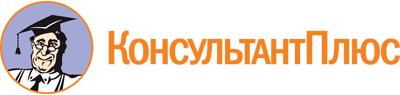 Федеральный закон от 30.12.2004 N 214-ФЗ
(ред. от 28.12.2022)
"Об участии в долевом строительстве многоквартирных домов и иных объектов недвижимости и о внесении изменений в некоторые законодательные акты Российской Федерации"Документ предоставлен КонсультантПлюс

www.consultant.ru

Дата сохранения: 14.04.2023
 30 декабря 2004 годаN 214-ФЗСписок изменяющих документов(в ред. Федеральных законов от 18.07.2006 N 111-ФЗ,от 16.10.2006 N 160-ФЗ, от 23.07.2008 N 160-ФЗ, от 17.07.2009 N 147-ФЗ,от 17.06.2010 N 119-ФЗ, от 28.11.2011 N 337-ФЗ, от 30.11.2011 N 362-ФЗ,от 10.07.2012 N 118-ФЗ, от 30.12.2012 N 294-ФЗ (ред. 23.07.2013),от 30.12.2012 N 318-ФЗ, от 23.07.2013 N 241-ФЗ, от 28.12.2013 N 414-ФЗ,от 23.06.2014 N 171-ФЗ, от 21.07.2014 N 224-ФЗ, от 13.07.2015 N 236-ФЗ,от 01.05.2016 N 139-ФЗ, от 03.07.2016 N 304-ФЗ, от 03.07.2016 N 361-ФЗ,от 01.07.2017 N 141-ФЗ, от 29.07.2017 N 218-ФЗ, от 29.07.2017 N 267-ФЗ,от 31.12.2017 N 506-ФЗ, от 01.07.2018 N 175-ФЗ, от 29.07.2018 N 272-ФЗ,от 25.12.2018 N 478-ФЗ, от 27.06.2019 N 151-ФЗ, от 13.07.2020 N 202-ФЗ,от 30.12.2020 N 494-ФЗ, от 30.04.2021 N 120-ФЗ, от 11.06.2021 N 170-ФЗ,от 01.07.2021 N 273-ФЗ, от 02.07.2021 N 343-ФЗ, от 02.07.2021 N 352-ФЗ,от 30.12.2021 N 436-ФЗ, от 30.12.2021 N 449-ФЗ, от 30.12.2021 N 476-ФЗ,от 14.03.2022 N 58-ФЗ, от 19.12.2022 N 542-ФЗ, от 28.12.2022 N 569-ФЗ)КонсультантПлюс: примечание.О способах привлечения денежных средств граждан см. также Федеральный закон от 01.07.2018 N 175-ФЗ.КонсультантПлюс: примечание.К застройщикам, получившим разрешение на строительство до 01.07.2018, ст. 2 применяется в редакции от 01.07.2017, с учетом особенностей, установленных ст. 8 ФЗ от 01.07.2018 N 175-ФЗ.КонсультантПлюс: примечание.О рекламе, связанной с привлечением денежных средств участников долевого строительства см. п.п. 6-9 ст. 28 Федерального закона от 13.03.2006 N 38-ФЗ "О рекламе".КонсультантПлюс: примечание.К застройщикам, получившим разрешение на строительство до 01.07.2018, ст. 3 применяется в редакции от 01.07.2017, с учетом особенностей, установленных ст. 8 ФЗ от 01.07.2018 N 175-ФЗ.КонсультантПлюс: примечание.Ч. 1.1 ст. 3 не применяется к застройщикам, получившим разрешение на строительство до 01.07.2018.КонсультантПлюс: примечание.Ч. 1.2 ст. 3 не применяется к застройщикам, получившим разрешение на строительство до 01.07.2018.КонсультантПлюс: примечание.К застройщикам, получившим разрешение на строительство до 01.07.2018, ч. 2 ст. 3 применяется в редакции от 01.07.2017, с учетом особенностей, установленных ст. 8 ФЗ от 01.07.2018 N 175-ФЗ.КонсультантПлюс: примечание.Застройщики, являющиеся поручителями по договорам, указанным в п. 1 ч. 2 ст. 3 на 01.01.2017 и заключенным до 01.07.2018, считаются соответствующими требованию п. 1.7, если у них нет иных обязательств по обеспечению обязательств третьих лиц (ФЗ от 01.07.2018 N 175-ФЗ).КонсультантПлюс: примечание.К застройщикам, получившим разрешение на строительство до 01.07.2018, ч. 2.1 ст. 3 применяется в редакции от 01.07.2017, с учетом особенностей, установленных ст. 8 ФЗ от 01.07.2018 N 175-ФЗ.КонсультантПлюс: примечание.К застройщикам, получившим разрешение на строительство до 01.07.2018, ч. 2.2 ст. 3 применяется в редакции от 01.07.2017, с учетом особенностей, установленных ст. 8 ФЗ от 01.07.2018 N 175-ФЗ.КонсультантПлюс: примечание.Ч. 2.2-2 ст. 3 применяется к договорам участия в долевом строительстве, заключенным после 01.07.2021 (ФЗ от 01.07.2021 N 273-ФЗ).КонсультантПлюс: примечание.Ч. 2.3 ст. 3 (в ред. N 175-ФЗ, N 478-ФЗ) не применяется к застройщикам, получившим разрешения на строительство до 01.07.2018. О применении ч. 2.3 ст. 3 к техзаказчикам и генподрядчикам по таким разрешениям см. Письмо Минстроя РФ от 15.08.2018 N 34785-ВЯ/07.КонсультантПлюс: примечание.При нарушении требований ч. 2.3 ст. 3 контролирующий орган, Фонд защиты дольщиков обязаны направить в Росреестр уведомление не позднее 1 рабочего дня после дня выявления нарушения (ФЗ от 01.07.2018 N 175-ФЗ).КонсультантПлюс: примечание.Ч. 2.3-1 ст. 3 не применяется к застройщикам, получившим разрешение на строительство до 01.07.2018.КонсультантПлюс: примечание.К застройщикам, получившим разрешение на строительство до 01.07.2018, ч. 2.4-2.5 ст. 3 применяются в редакции от 01.07.2017, с учетом особенностей, установленных ст. 8 ФЗ от 01.07.2018 N 175-ФЗ.КонсультантПлюс: примечание.Ч. 2.6 ст. 3 не применяется к застройщикам, получившим разрешение на строительство до 01.07.2018.КонсультантПлюс: примечание.Обязанность, предусмотренная ч. 4 ст. 3 в ред. закона N 218-ФЗ, возникает, если ДДУ с первым участником долевого строительства представлен на регистрацию после 20.10.2017, в ред. закона N 151-ФЗ - после 27.06.2019.КонсультантПлюс: примечание.Ч. 4 ст. 3 не применяется к застройщикам, получившим разрешение на строительство до 01.07.2018.КонсультантПлюс: примечание.Ч. 5 ст. 3 не применяется к застройщикам, получившим разрешение на строительство до 01.07.2018.КонсультантПлюс: примечание.При передаче объекта ДДУ дольщику-гражданину с 25.03.2022 применяется только данный закон с учетом Постановления Правительства РФ от 23.03.2022 N 442. О применении финансовых санкций по ч. 9 ст. 4 см. Постановление Правительства РФ от 26.03.2022 N 479.КонсультантПлюс: примечание.К застройщикам, получившим разрешение на строительство до 01.07.2018, ч. 1 ст. 5 применяется в редакции от 01.07.2017, с учетом особенностей, установленных ст. 8 ФЗ от 01.07.2018 N 175-ФЗ.КонсультантПлюс: примечание.Ч. 3 ст. 5 (в ред. ФЗ от 01.07.2018 N 175-ФЗ) применяется к застройщикам, получившим разрешение на строительство до 01.07.2018.КонсультантПлюс: примечание.Период с 29.03.2022 до 30.06.2023 не учитывается при начисления неустойки по ч. 6 ст. 5. По требованиям, предъявленным застройщику до 29.03.2022, предоставляется отсрочка до 30.06.2023. О расчете неустойки с 25.02.2022 до 30.06.2023 см. Постановление Правительства РФ от 26.03.2022 N 479.КонсультантПлюс: примечание.Период с 29.03.2022 до 30.06.2023 не учитывается при начисления неустойки по ч. 2 ст. 6. По требованиям, предъявленным застройщику до 29.03.2022, предоставляется отсрочка до 30.06.2023. О расчете неустойки с 25.02.2022 до 30.06.2023 см. Постановление Правительства РФ от 26.03.2022 N 479.КонсультантПлюс: примечание.Установлены особенности передачи объекта долевого строительства дольщику в период с 25.03.2022 по 30.06.2023 включительно (Постановление Правительства РФ от 23.03.2022 N 442).КонсультантПлюс: примечание.С 29.03.2022 до 30.06.2023 не начисляются проценты, подлежащие уплате по ч. 2 ст. 9. По требованиям, предъявленным до 29.03.2022 предоставляется отсрочка до 30.06.2023. О расчете процентов с 25.02.2022 до 30.06.2023 см. Постановление Правительства РФ от 26.03.2022 N 479.КонсультантПлюс: примечание.С 29.03.2022 до 30.06.2023 не начисляются проценты, подлежащие уплате по ч. 6 ст. 9. По требованиям, предъявленным до 29.03.2022 предоставляется отсрочка до 30.06.2023. О расчете процентов с 25.02.2022 до 30.06.2023 см. Постановление Правительства РФ от 26.03.2022 N 479.КонсультантПлюс: примечание.При определении размера убытков по ст. 10, не учитываются убытки, причиненные с 29.03.2022 до 30.06.2023. По требованиям о возмещении, предъявленным застройщику до 29.03.2022, предоставляется отсрочка до 30.06.2023 (Постановление Правительства РФ от 26.03.2022 N 479).КонсультантПлюс: примечание.Об особенностях предъявления участниками строительства требований при банкротстве застройщика см. ст. 201.4 ФЗ от 26.10.2002 N 127-ФЗ.КонсультантПлюс: примечание.Ст. 12.1 (в ред. ФЗ от 30.12.2012 N 294-ФЗ) распространяется на отношения, связанные с привлечением денежных средств участников долевого строительства, если регистрация первого ДДУ осуществлена после 01.01.2014.КонсультантПлюс: примечание.Ст. 13 (в ред. ФЗ от 27.06.2019 N 151-ФЗ) применяется к правоотношениям, возникшим до 27.06.2019.КонсультантПлюс: примечание.О привлечении средств дольщиков с использованием счетов эскроу по договорам участия в долевом строительстве, заключенным до 01.07.2019, см. ФЗ от 25.12.2018 N 478-ФЗ.КонсультантПлюс: примечание.Привлечение застройщиками денежных средств для строительства (создания) индивидуальных жилых домов в границах территории малоэтажного жилого комплекса на основании ДДУ допускается только с использованием счетов, предусмотренных ст. 15.4 в ред. закона N 476-ФЗ (ч. 7 ст. 16 ФЗ от 30.12.2021 N 476-ФЗ).КонсультантПлюс: примечание.Ч. 4 ст. 15.5 применяется к правоотношениям, возникшим из договоров участия в долевом строительстве, заключенных с использованием счетов эскроу до 14.03.2022 (ФЗ от 14.03.2022 N 58-ФЗ).КонсультантПлюс: примечание.Ч. 4 ст. 15.5 (в ред. ФЗ от 14.03.2022 N 58-ФЗ) применяется к правоотношениям, возникшим из договоров участия в долевом строительстве, заключенных с использованием счетов эскроу до 14.03.2022.КонсультантПлюс: примечание.Ст. 18 за исключением ч. 7.1 (в ред. 218-ФЗ, 175-ФЗ, 478-ФЗ) не применяется к застройщикам, получившим разрешение на строительство до 01.07.2018. К ним она применяется в ранее действовавшей редакции с особенностями, указанными в ст. 8 ФЗ от 01.07.2018 N 175-ФЗ.КонсультантПлюс: примечание.О полномочиях контролирующего органа, Фонда в случаях использования застройщиком денежных средств в целях, не предусмотренных ч. 3 ст. 18, см. ч. 12 и 13 ст. 8 ФЗ от 01.07.2018 N 175-ФЗ.КонсультантПлюс: примечание.Ч. 7.1 ст. 18 применяется к застройщикам, независимо от даты получения разрешения на строительство (ФЗ от 13.07.2020 N 202-ФЗ).КонсультантПлюс: примечание.Ст. 18.1 (в ред. 175-ФЗ, N 478-ФЗ) не применяется к застройщикам, получившим разрешение на строительство до 01.07.2018.КонсультантПлюс: примечание.Ст. 18.2 (в ред. 175-ФЗ, N 478-ФЗ) не применяется к застройщикам, получившим разрешение на строительство до 01.07.2018.КонсультантПлюс: примечание.В отношении граждан, сведения о которых включены в реестр пострадавших граждан и указанных в ч. 23.1 ст. 16 ФЗ 27.06.2019 N 151-ФЗ, утверждаются или вносятся изменения в соответствующий план-график реализации мероприятий по восстановлению их прав.КонсультантПлюс: примечание.П. 3 ч. 15 ст. 23 соответствует п. 3 ч. 7 ст. 23 (в ред. ФЗ от 30.12.2012 N 294-ФЗ), действие которого распространяется на отношения, связанные с привлечением денежных средств участников долевого строительства, если регистрация первого ДДУ осуществлена после 01.01.2014.КонсультантПлюс: примечание.При отсутствии в ЕИСЖС информации о ДДУ, заключенных в отношении объектов застройщика, в отношении которого принято решение о банкротстве и об открытии конкурсного производства, такие сведения размещаются в порядке, предусмотренном ФЗ от 27.06.2019 N 151-ФЗ.КонсультантПлюс: примечание.До обеспечения технической возможности размещения в ЕИСЖС информации, предусмотренной ч. 6.3 ст. 23.3, указанная информация размещается застройщиком (ФЗ от 01.07.2018 N 175-ФЗ).